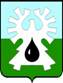 МУНИЦИПАЛЬНОЕ ОБРАЗОВАНИЕ ГОРОД УРАЙХАНТЫ-МАНСИЙСКИЙ АВТОНОМНЫЙ ОКРУГ – ЮГРАДУМА ГОРОДА УРАЙРЕШЕНИЕот            2021 года                                       		                               № Об отчете главы города Урай о результатах своей деятельности и деятельности администрации города Урай, в том числе о решении вопросов, поставленных Думой города Урай, за 2020 годЗаслушав и обсудив отчет главы города Урай о результатах своей деятельности и деятельности администрации города Урай, в том числе о решении вопросов, поставленных Думой города Урай, за 2020 год, на основании части 11.1 статьи 35 Федерального закона от 06.10.2003 №131-ФЗ «Об общих принципах организации местного самоуправления в Российской Федерации», части 4 статьи 19 устава города Урай, в соответствии с Порядком и сроками предоставления, утверждения и опубликования отчетов органов местного самоуправления города Урай, утвержденными решением Думы города Урай от 27.10.2011 №82, Дума города Урай решила:1. Утвердить отчет главы города Урай о результатах своей деятельности и деятельности администрации города Урай, в том числе о решении вопросов, поставленных Думой города Урай, за 2020 год, согласно приложению. По результатам ежегодно отчета дать оценку деятельности главы города Урай «удовлетворительно».2. Разместить отчет на сайте органов местного самоуправления города Урай в информационно-телекоммуникационной сети «Интернет».МУНИЦИПАЛЬНОЕ ОБРАЗОВАНИЕ ГОРОД УРАЙ			  Ханты-Мансийский автономный округ - ЮграОТЧЕТглавы города Урайо результатах своей деятельности и деятельности администрации города Урай, в том числе о решении вопросов, поставленных Думой города Урайза 2020 годУрай, январь 2021 годаСодержание 1. Основные итоги социально-экономического развития города Урай.В соответствии с Указом Президента Российской Федерации от 07.05.2018 №204 «О национальных целях и стратегических задачах развития Российской Федерации на период до 2024 года» в городе Урай реализуется 14 региональных проектов, входящих в состав федеральных, по 6 направлениям: «Демография», «Образование», «Жилье и городская среда», «Экология», «Культура», «Малое и среднее предпринимательство».Региональными проектами предусмотрено достижение 27 показателей, из них 26 показателей достигнуты на 
100 % (96,3% от общего числа показателей).Показатели социально-экономического развитияТаблица 1*Показатели по городу Урай сформированы по крупным и средним предприятиямИнвестиционный климат и инвестиционная политика.Направление инвестиционного развития сегодня является приоритетным для города Урай. Активность деятельности инвесторов напрямую влияет на уровень развития города и его потенциал. Основные направления инвестиционной политики, которую ведут органы местного самоуправления города Урай отражены в Стратегии социально-экономического развития муниципального образования городской округ город Урай до 2020 года и на период до 2030 года, утвержденной решением Думы города Урай от 22.11.2018 №66.Информационная открытость муниципальной власти в сфере инвестиционной деятельности является основополагающим элементом для привлечения инвестиций.     Объем инвестиций в основной капитал организаций (без субъектов малого предпринимательства и объема инвестиций, не наблюдаемых прямыми статистическими методами) по городу Урай за 2020 год оценивается в 5 700,15 млн. рублей.Объем инвестиций в основной капитал (за исключением бюджетных средств) в расчете на 1 жителя оценивается в 131,362 млн. рублей.В структуре инвестиций наибольший удельный вес приходится на топливно-энергетический комплекс. На территории муниципального образования в отчетном периоде реализуется 9 инвестиционных проектов инвестиционной емкостью более 742,4 млн. рублей, из них 8 социальных инвестиционных проектов, 1 проект в сфере ЖКХ. Планируется создать порядка 100 рабочих мест.В целях обеспечения благоприятного инвестиционного климата в городе Урай постановлением администрации города Урай от 29.05.2020 №1241 утвержден план мероприятий («дорожная карта») по улучшению инвестиционного климата.Для улучшения инвестиционного климата реализованы следующие мероприятия: - снижена налоговая нагрузка на индивидуальных предпринимателей, в части введения дифференцированного подхода в отношении размера установленной налоговой ставки, в результате которого, ставка снизилась с 2,0% до 1,5%;  - сокращены сроки по подготовке и выдаче градостроительных планов земельных участков с 11 до 10 рабочих дней;- сокращены сроки по выдаче разрешения на строительство с 7 до 5 рабочих дней (3 рабочих дня при предоставлении документов в электронной форме); - передано 17 муниципальных объектов недвижимого имущества немуниципальным организациям по договорам аренды, предусматривающим вложение частных инвестиций в арендованные объекты.Для потенциальных инвесторов на официальном сайте органов местного самоуправления города Урай в разделе «Инвестиционная деятельность» размещен Реестр сформированных инвестиционных предложений, в том числе по проектам, предусмотренным Стратегией социально-экономического развития муниципального образования, комплексными программами развития коммунальной, транспортной, социальной инфраструктуры, предлагаемых для реализации в городе Урай. В рамках реализации практики по заключению энергосервисных контрактов за период 2019-2020 года в городе Урай заключено 12 контрактов на потребление тепловой энергии. На сегодняшний день (2019-2020 гг) экономия в натуральном выражении составила 2 710,68 Гкал, что позволило достичь поставленных задач по ежегодному снижению энергетических ресурсов объема не менее чем на 3%.Между администрацией города Урай и АО «Урайтеплоэнергия» 26.12.2016 заключено концессионное соглашение в отношении объектов теплоснабжения и централизованных систем горячего водоснабжения, находящихся в собственности города Урай. За счет средств инвестора проведен капитальный ремонт наружных тепловых сетей и сетей ГВС с применением стальных труб в изоляции ППУ и полимерных трубопроводов Изопрофлекс-А в объеме 2,84 км, что позволило достичь экономического эффекта в размере 1 542 Гкал на сумму 2,6 млн. рублей.Показатели инвестиционной деятельности          Таблица 2По результатам Рейтинга муниципальных образований Ханты-Мансийского автономного округа – Югры по обеспечению благоприятного инвестиционного климата и содействию развитию конкуренции (далее – Рейтинг) за 2019 год город Урай занял 10 место среди муниципалитетов Югры и  вошел в группу «С» - муниципальные образования с удовлетворительными условиями развития предпринимательской и инвестиционной деятельности, удовлетворительным уровнем развития конкуренции (2018 год – 14 место).Развитие конкуренцииВ целях повышения удовлетворенности потребителей, экономической эффективности и конкурентоспособности хозяйствующих субъектов, внедрения технологий, снижения издержек производства в 2020 году в развитие положений Стандарта развития конкуренции в субъектах Российской Федерации (далее – Стандарт), с учетом результатов мониторинга состояния и развития конкуренции актуализирован перечень товарных рынков и план мероприятий («дорожная карта») по содействию развитию конкуренции в городе Урай, которые реализуются на 19 товарных рынках. По итогам 2020 года в городе Урай фактические значения развития конкуренции в отраслях экономики по 10 показателям достигнуты на 100% и фактические значения целевых показателей, на достижение которых направлены системные мероприятия «дорожной карты» по 4 показателям достигнуты на 100%. Доля закупок у субъектов малого и среднего предпринимательства в 2020 году в общем годовом стоимостном объеме закупок, осуществляемых отдельными видами юридических лиц, составила 65,41%, при плановом значении – 20%. При этом доля закупок у субъектов малого предпринимательства, социально ориентированных некоммерческих организаций, осуществляемых для обеспечения государственных и муниципальных нужд, – 60,12% (при среднем числе участников конкурентных процедур определения поставщиков не менее 3) (при плане – 31%).Органы местного самоуправления города Урай обеспечивают эффективную работу по содействию развитию конкуренции в муниципальном образовании; открытость и доступность для потребителей и других заинтересованных сторон информации о системе мер, направленных на поддержание конкуренции,  о процедурах оказания услуг предпринимательскому сообществу.Проектная деятельность.В муниципальном образовании город Урай с 2016 года проводятся мероприятия по внедрению проектного управления в администрации города, создан Проектный комитет и муниципальный проектный офис.Состав и положение о Проектном комитете утверждены постановлением администрации города Урай от 31.10.2016 №3333. Списочный состав Проектного комитета составляет 11 человек, возглавляет его глава города Урай. Заседания проводятся не реже одного раза в месяц. В течение 2020 года реализовывались следующие муниципальные проекты:-проект «Новая телефония. Бережливое управление»;-проект «Строительство объекта «Крытый каток» в городе Урай»;-проект «Внедрение в городе Урай механизма инициативного бюджетирования при реализации мероприятий по благоустройству городских территорий»;-проект «Централизация функций (полномочий) органов местного самоуправления города Урай и муниципальных  учреждений города Урай».Также, в течение отчетного года город Урай участвовал в реализации следующих мероприятий портфелей проектов и достижении целевых показателей, основанных на целевых моделях, определенных перечнем поручений Президента Российской Федерации:-подключение (технологическое присоединение) к системам теплоснабжения, подключение (технологическое присоединение) к централизованным системам водоснабжения и водоотведения;-подключение (технологическое присоединение) к сетям газоснабжения;-постановка на кадастровый учет земельных участков и объектов недвижимого имущества;-получение разрешения на строительство и территориальное планирование;-регистрация права собственности на земельные участки и объекты недвижимого имущества;-обеспечение качества жилищно-коммунальных услуг;-доступное дополнительное образование для детей в Югре.Кроме того, с применением механизма проектного управления в городе Урай реализуются 6 национальных проектов: «Демография», «Образование», «Культура», «Жилье и городская среда», «Экология», «Малое и среднее предпринимательство и поддержка индивидуальной предпринимательской инициативы». Это подтверждает их особую важность и контроль со стороны главы города Урай.ДемографияИнструментом реализации демографической политики, направленной на сохранение достойного уровня жизни населения, являются муниципальные программы и региональные проекты, входящие в состав национальных проектов, нацеленные на сохранение населения, его здоровья и благополучия.Показатели портфеля проектов «Демография»Таблица 3Показатели демографической ситуацииТаблица 4Уровень жизни населения. Денежные доходы и заработная платаПоказатели уровня жизни населенияТаблица 5*на 1 июля 2020 года**январь-июнь 2020 годаПоказатели пенсионного обеспеченияТаблица 6Занятость населенияОбеспечение стабильной ситуации на рынке труда, недопущение роста безработицы в регионе с учетом целей и задач Общенационального плана действий осуществляется путем реализации государственной программы «Поддержка занятости населения».Показатели занятости населенияТаблица 7Показатели промышленного производства по видам экономической деятельностиТаблица 82. Сведения о результатах деятельности главы города УрайВ 2020 году ввиду пандемии новой коронавирусной инфекции в городе Урай, как и во всем округе, были введены ограничительные меры. Деятельность Тимура Раисовича Закирзянова, как главы города Урай, получила  поддержку в новом формате - онлайн.Для оперативной связи с жителями города глава города Урай стал выходить в прямой эфир посредством собственного аккаунта в социальной сети «Инстаграм». За 2020 год Тимур Закирзянов провел 41 эфир, записи которых были опубликованы в аккаунте главы города в социальной сети Инстаграм, а также в официальных аккаунтах администрации города Урай в «ВКонтакте» и «Одноклассники». Количество просмотров данных эфиров составило: «Инстаграм» - 101 856, «ВКонтакте» - 192 381, «Одноклассники» - 202 351. Несмотря на пандемию COVID-19, с  соблюдением всех мер безопасности, глава города Урай провел ряд встреч, среди которых:-25 февраля - встреча губернатора Югры Натальи Комаровой с жителями Урая.-28 февраля - встреча с епископом Югорским и Няганским Фотием.-20 марта - по решению главы города Тимура Закирзянова создан муниципальный оперативный штаб для координации мер по ситуации с коронавирусом. Штаб работает  на регулярной основе в формате онлайн, специалисты обсуждают развитие ситуации и принимают совместные решения для недопущения распространения коронавирусной инфекции в городе Урай.-8 июня – рабочая встреча с инициаторами проекта «Капсула памяти», посвященного 75-летию Великой Победы.-10 июля - рабочая встреча с епископом Югорским и Няганским Фотием, который находился в городе Урай с пасторским визитом.-16 июля - встреча с губернатором Югры Натальей Комаровой, в ходе визита в муниципальное образование. Посещены объекты производственной сферы, предпринимательской деятельности, а также сельхозпредприятие «Агроника», новые объекты жилищного строительства. -10 сентября - глава города Урай принял участие в торжественных мероприятиях, посвященных двойному юбилею – 60-летию Шаимской нефти и 55-летию города Урай. В этот день Урай посетили и приняли участие в торжествах губернатор Югры Наталья Комарова, делегация ПАО НК «ЛУКОЙЛ» во главе с президентом компании Вагитом Алекперовым. Состоялась церемония награждения урайцев, внесших вклад в развитие нефтяной отрасли. Также при участии высоких гостей был торжественно открыт новый спортивный объект – Крытый каток «Урай Арена».-21 октября - встреча с начальником ОМВД России по городу Ураю Вячеславом Покровским, в ходе которой были обозначены стратегические задачи по обеспечению безопасности в городе.-28 октября - рабочая встреча главы города Урай и Губернатора ХМАО-Югры в режиме онлайн. Тимур Закирзянов отчитался о ходе реализации национальных проектов в муниципалитете в 2020 году, а также обсудил с Губернатором ХМАО-Югры план  работы на 2021 год.-3 декабря – глава Урая Тимур Закирзянов провел рабочую встречу с депутатом Государственной Думы Татьяной Гоголевой. В ходе диалога обсуждались актуальные вопросы развития города. Основное внимание было уделено социальному блоку. -4 декабря – в рамках недели приема граждан отделения партии «Единая Россия» ответил на волнующие урайцев вопросы в режиме ВКС.-10 декабря – глава Урая поприветствовал участников и организаторов форума «Товаропроизводители Югры» в режиме онлайн.-24 декабря – принял участие в окружной акции «Елка желаний» в крытом катке «Урай Арена», подарив воспитанникам социально-реабилитационного центра для несовершеннолетних, оставшихся без попечения родителей, абонемент на посещение спортивных объектов Урая в период зимних каникул и сладкие подарки. Интервью главы города Урай об итогах деятельности в 2019 году и задачах, стоящих перед органами местного самоуправления по развитию муниципалитета в 2020 и 2021 годах были опубликованы в газете «Знамя» и транслировались в эфире ТРК «Спектр+».В 2020 году поступило рекордное количество обращений  -  692 обращения граждан (709 вопросов), а также 2096 обращений в директ аккаунта главы города Урай в сети «Инстаграм».Показатели по обращениям гражданТаблица 9Большинство жителей обращаются по жилищным вопросам, вопросам коммунального хозяйства, градостроительной деятельности и санитарно-эпидемиологического благополучия населения.В связи со сложившейся неблагоприятной эпидемиологической обстановкой, в 2020 году продолжают поступать сообщения в директ главы города в «Инстаграм», а также в группы администрации города в «Инстаграм», «Вконтакте» и «Одноклассники», связанные с санитарно-эпидемиологическим благополучием населения. Данные сообщения – это предложения жителей города о принятии мер по предупреждению распространения коронавируса (COVID-19) в городе Урай или получение разъяснений по обстановке в городе. Специалисты администрации ведут ежедневную работу в социальных сетях. Вступают в диалог с жителями, выясняют проблемы, оказывают содействие в решении вопросов с Управляющими компаниями  и другими службами. Жители знают такой способ диалога и  ежедневно им пользуются. Главой города проводится прием граждан посредством телефонной связи с частотой примерно один раз в неделю.На все вопросы, интересующие граждан на личных приемах и в личных сообщениях в социальной сети «Инстаграм», главой города незамедлительно даются письменные объективные и проработанные ответы.  По итогам заседаний комиссии по наградам при главе города Урай в 2020 году наградами главы города Урай были отмечены 148 жителей города Урай. Из них Почетной грамотой главы города Урай награждены 41 человек, Благодарственным письмом главы города Урай отмечены 107 человек. Почетную Грамоту Губернатора Ханты-Мансийского автономного округа – Югры получили 6 жителей города Урай, Благодарностью Губернатора Ханты-Мансийского автономного округа-Югры отмечены 14 человек, Почетной грамотой Думы Ханты-Мансийского автономного округа-Югры награждены 3 человека, Благодарственным письмом Председателя Думы Ханты-Мансийского автономного округа-Югры отмечены 2 человека. Почетное звание Ханты-Мансийского автономного округа-Югры получили 12 жителей города Урай, Почетное звание «Почетный гражданин города Урай» присвоено  2 гражданам, медалью «За выдающийся вклад в развитие города» награжден 1 человек, также Дипломом главы города Урай отмечено 3 предприятия. Почётной грамотой Ассоциации «Совет муниципальных образований Ханты-Мансийского автономного округа – Югры» награждены: 1 житель и 1 предприятие города Урай, Дипломом Ассоциации «Совет муниципальных образований Ханты-Мансийского автономного округа – Югры» награждено 1 предприятие города Урай. 2 жителя города Урай награждены премией Губернатора Ханты-Мансийского автономного округа – Югры в области общественной деятельности.При реализации полномочий в части подписания и обнародования принятых Думой города Урай нормативных правовых актов, установленные сроки были соблюдены. Главой города было подписано и обнародовано 86 решений Думы города Урай. При внесении проектов решений в Думу города установленные сроки также соблюдались.  В рамках полномочий по изданию в пределах своих полномочий правовых актов (постановлений, распоряжений) в 2020 году издано 4 162 муниципальных правовых актов по вопросам местного значения и вопросам, связанным с осуществлением отдельных государственных полномочий, переданных органам местного самоуправления федеральными законами и законами ХМАО – Югры, в отношении организации работы администрации города Урай. Муниципальные правовые акты издавались в соответствии с действующим федеральным и региональным законодательством в целях исполнения полномочий.В 2020 году глава города воспользовался своим правом инициировать созыв внеочередного заседания Думы города Урай 13 февраля, 29 июня, 1 декабря, 21 декабря 2020 года. На первом внеочередном заседании Думы города Урай были рассмотрены следующие вопросы:- отчет главы города Урай о результатах своей деятельности и деятельности администрации города Урай, в том числе о решении вопросов, поставленных Думой города Урай, за 2019 год;- о внесении изменений в бюджет городского округа город Урай на 2020 год и на плановый период 2021 и 2022 годов;- о предложениях о внесении изменений в муниципальные программы на 2020 год и на плановый период 2021 и 2022 годов.На втором внеочередном заседании Думы города Урай были рассмотрены следующие вопросы:- о внесении изменений в бюджет городского округа город Урай на 2020 год и на плановый период 2021 и 2022 годов;- о предложениях о внесении изменений в муниципальные программы на 2020 год;- об отмене отдельных положений  решения Думы города Урай от 28.05.2020 №34;- о внесении изменений  в порядок материально-технического и организационного обеспечения деятельности органов местного самоуправления города Урай и отмене решения Думы города Урай;- о внесении изменений в Положение Комитета по финансам администрации города Урай и отмене решения Думы города Урай.На третьем внеочередном заседании Думы города Урай был рассмотрен вопрос:- о бюджете городского округа город Урай на 2021 год и плановый период 2022-2023 годов.На четвертом внеочередном заседании Думы города Урай были рассмотрены следующие вопросы:- «О внесении изменений в бюджет городского округа город Урай на 2020 год и на плановый период 2021 и 2022 годов»; - «О предложениях о внесении изменений в муниципальные программы на 2020 год».3. Исполнение полномочий по решению вопросов местного значения, определенных законодательством Российской Федерации и Уставом города Урай.Составление и рассмотрение проекта бюджета города Урай, утверждение и исполнение бюджета города Урай, осуществление контроля за его исполнением, составление и утверждение отчета об исполнении бюджета города Урай.Бюджет города Урай на 2020 год и на плановый период 2021 и 2022 годов сформирован в установленные сроки и утвержден решением Думы города Урай от 12.12.2019 №93 со следующими параметрами:Таблица 10, тыс.руб.Основные характеристики бюджета города на 2020-2022 годы сформированы на основе показателей базового сценария и параметров прогноза социально-экономического развития муниципального образования город Урай на 2020 и параметров прогноза на период до 2024 года, на основе действующего федерального и регионального законодательства, с учетом нормативно-правовых требований Бюджетного и Налогового кодексов Российской Федерации, ограничения по дефициту бюджета городского округа не более 10 процентов от доходов бюджета города, за исключением безвозмездных поступлений, и сохранения безопасного уровня долговой нагрузки. Основные параметры бюджета:Таблица 11, млн.руб.Основу доходной базы бюджета города составляют безвозмездные поступления, предоставляемые из бюджета Ханты-Мансийского автономного округа - Югры на исполнение переданных государственных полномочий (субвенции), на софинансирование расходных обязательств в рамках реализации целевых программ (субсидии), дотации, удельный вес которых ежегодно составляет более 70%. В 2020 году наблюдается снижение удельного веса безвозмездных поступлений до 67,7% в результате принятого решения об увеличении дополнительного норматива отчислений по налогу на доходы физических лиц от доведенной дотации на выравнивание бюджетной обеспеченности с 7% (2019 год) до 30%. Данные изменения отразились на увеличении в 2020 году доли налоговых и неналоговых доходов местного бюджета с 25,1% (2019 год) до 27,7%. Данное решение принято для обеспечения финансовой стабильности и сбалансированности бюджета, с целью сохранения положительной динамики НДФЛ в бюджет города Урай.  Принятые изменения в законодательстве Российской Федерации в связи с введением ограничительных мер по предотвращению распространения новой коронавирусной инфекции (COVID-19) отразились на доходах бюджета города, в результате чего ожидаемое исполнение меньше установленного планового назначения на 2020 год на 15,1 млн.рублей, или на 1,5%. Учтены риски неуплаты налоговых доходов (по НДФЛ, акцизам, упрощенной системе налогообложения, ЕНВД, патентной системы налогообложения, транспортному налогу, налогу на имущество физических лиц, земельному налогу) организациями, индивидуальными предпринимателями, физическими лицами города Урай в части: а) переноса сроков уплаты и предоставления налоговых деклараций по налогам;б) отмены уплаты налогов во 2 квартале 2020 года для индивидуальных предпринимателей, компаний малого и среднего бизнеса пострадавших отраслей;в) отмены для субъектов малого и среднего предпринимательства применения коэффициента-дефлятора по патентной системе налогообложения. Доля расходов бюджета городского округа, формируемых на основе муниципальных программ, с 2016 года составляет более 99%, что характеризует полный переход на «программный бюджет». В 2020 году продолжена реализация 18 муниципальных программ, незначительную долю расходов бюджета составили непрограммные направления деятельности. В соответствии с Указом Президента Российской Федерации от 07.05.2018 №204 «О национальных целях и стратегических задачах развития Российской Федерации на период до 2024 года», в 2020 году город Урай участвовал в реализации региональных проектов:          Таблица 12, тыс.рублейПо итогам 2020 года необходимо исполнить достижение уточненного уровня целевых показателей заработной платы отдельных категорий работников бюджетной сферы, доведенных до города Урай на 2020 год:Таблица 13По иным категориям работников, не подпадающих под действие указов Президента Российской Федерации от 2012 года, произведена индексация фонда оплаты труда с 1 января 2020 года на 3,8% (постановление администрации города Урай от 20.09.2019 №2307 «Об индексации фонда оплаты труда муниципальных учреждений города Урай»). Учтено повышение оплаты труда работников муниципальных учреждений в результате установления с 1 января 2020 года минимального размера оплаты труда (МРОТ) в сумме 26 686,0 рублей в месяц (2019 год – 24 816,0 рублей).С 01.01.2020 увеличен размер оплаты питания с 20 рублей до 44 рублей в день не льготной категории обучающихся и двухразового питания обучающихся, находящихся в образовательном учреждении 8 часов и более на условиях софинансирования из местного бюджета. Резервный фонд администрации города Урай в 2020 году сохранен в объеме 5 000,0 тыс. рублей. В течение года средства резервного фонда направлялись на оплату административных штрафов, расходов по решению суда, закупку товаров (работ, услуг) в период эпидемиологического неблагополучия, связанного с распространением новой коронавирусной инфекции (COVID-2019).Кроме того, на финансовое обеспечение мероприятий, связанных с профилактикой и устранением последствий распространения новой коронавирусной инфекции, получены средства дотации на поддержку мер по обеспечению сбалансированности бюджетов городских округов и муниципальных районов ХМАО – Югры в сумме 20 968,6 тыс. рублей, из резервного фонда Правительства ХМАО – Югры выделены бюджетные ассигнования в сумме 2 420,6 тыс.рублей. Объем финансирования мероприятий в области социально-экономического развития территории по Соглашению о сотрудничестве между Правительством Ханты-Мансийского автономного округа – Югры и ПАО «Нефтяная компания «ЛУКОЙЛ» на 2020 год (доп.соглашение №3 к Соглашению от 29.01.2019 №1910035) составляет 116 770,0 тыс.рублей:1. Строительство внутриквартальных проездов, площадок в микрорайонах города и общественных территорий – 37 510,0 тыс.рублей;2. Капитальный ремонт муниципального бюджетного общеобразовательного учреждения «Средняя общеобразовательная школа с углубленным изучением отдельных предметов №6» - 50 880,0 тыс. рублей;3. Приобретение оборудования для киноконцертного циркового комплекса «Юность Шаима» - 18 380,0 тыс. рублей;4. Установка гранитного бордюра – 10 000,0 тыс.рублей.В связи с выявленными несоответствиями качества материалов, предложенных к использованию для установки гранитного бордюра по ул. Ленина, муниципальный контракт расторгнут, возобновлены закупочные процедуры для заключения нового муниципального контракта с выполнением работ в 2021 году. В рамках благотворительной помощи (ООО «ЛУКОЙЛ-Западная Сибирь») на организацию содержания и обустройство объектов благоустройства города на 2020 год направлены бюджетные ассигнования в сумме 55 790,8 тыс.рублей (на реализацию Проекта по изготовлению и установке детской игровой площадки «Нефтеград» в городе Урай, на благоустройство территории). В течение года обеспечивалось своевременное и качественное предоставление отчетности по исполнению города Урай в Департамент финансов ХМАО – Югры, отраслевые Департаменты автономного округа.Формирование и исполнение бюджета городского округа осуществляется в соответствии с требованиями и нормами бюджетного законодательства с применением специализированного программного обеспечения. В целях достижения высоких показателей открытости бюджетных данных, показателей деятельности органов местного самоуправления, в 2020 году продолжена работа по наполняемости портала сайта «Бюджет для граждан»  (http://budget.uray.ru/). Город Урай находится в группе городов и районов с высоким качеством управления муниципальными финансами. За достижение наилучших значений показателей деятельности органов местного самоуправления, стимулирование роста налогового потенциала и качества планирования доходов, в декабре 2019 года городу Урай выделен грант в сумме 67 046,9 тыс.рублей. Средства направлены в 2020 году на проведение капитальных ремонтов зданий и сооружений муниципальных образовательных организаций, реализующих программы общего образования, мероприятий по благоустройству территорий. Управление муниципальным долгом.В течение года при исполнении бюджета города кредитные средства не привлекались. Долговые обязательства у муниципального образования отсутствуют. В установленные сроки:- сформирован и утвержден решением Думы города Урай от 28.05.2020 №31 отчет «Об исполнении бюджета городского округа Урай за 2019 год» со следующими параметрами: Таблица 14, тыс. рублей	- сформирован и утвержден решением Думы города Урай от 01.12.2020 №99 бюджет городского округа Урай Ханты-Мансийского автономного округа – Югры на 2021 год и на плановый период 2022 и 2023 годов со следующими параметрами:Таблица 15, тыс. рублейУстановление, изменение и отмена местных налогов и сборов.На территории города Урай продолжают действовать решения Думы города Урай с установленными и экономически обоснованными налоговыми ставками:1. Решение Думы города Урай от 23.09.2010 №64 «О Положении «О земельном налоге на территории города Урай» (с изм. от 22.10.2020). По земельному налогу установлены льготы отдельным категориям граждан, предусматривающие полное (100%) и частичное (50%) в отношении организаций, субъектов малого и среднего предпринимательства и СОНКО, реализующим инвестиционные проекты в городе, освобождение от уплаты земельного налога.В 2020 году в Положение о земельном налоге были внесены изменения:1) Дополнено нормой, устанавливающей налоговую льготу в виде освобождения от уплаты земельного налога в размере 50% категории налогоплательщиков - «организации в отношении земельных участков, в границах которых реализуется инвестиционный проект в соответствии с соглашением о защите и поощрении капиталовложений, с момента начала строительства до ввода объекта в эксплуатацию, предусмотренного в инвестиционном проекте, но не более 5-ти лет». Данная льгота по земельному налогу установлена в целях обеспечения реализации положений Федерального закона от 01.04.2020 №69-ФЗ «О защите и поощрении капиталовложений в Российской Федерации». 2) Отмена  налоговых льгот  (для организаций в отношении земельных участков, занятых муниципальными автомобильными дорогами общего пользования, городским благоустройством, элементами благоустройства, памятниками, в отношении земельных участков, представленных для размещения отходов производства и потребления), которые ни разу не были востребованы ввиду отсутствия потенциальных заявителей на получение отменяемых льгот, так как все земельные участки находятся в муниципальной собственности.2. Решение Думы города Урай от 23.09.2010 №65 «О налоге на имущество физических лиц» (с изм. от 24.09.2020).По налогу на имущество физических лиц в октябре 2019 года принято решение по установлению дифференцированного подхода в отношении размера установленной налоговой ставки для индивидуальных предпринимателей, ставка снижена с 2,0% до 1,5% к 2027 году. В 2020 году в связи с введением ограничительных мер по предотвращению распространения новой короновирусной инфекции с целью снижения налоговой нагрузки на субъекты малого и среднего предпринимательства было принято решение установить налоговые льгот  по налогу в виде пониженных налоговых ставок (с 0,7% до 0,1% /0,5%) для индивидуальных предпринимателей - собственников объектов недвижимости при уплате налога на имущество физических лиц за 2019 год в 2020 году.В целях повышения эффективности управления бюджетными средствами в муниципальном образовании город Урай проводится оценка бюджетной, социальной и экономической эффективности предоставленных налоговых льгот, что позволяет обеспечить контроль результативности установленных налоговых льгот и их соответствия общественным интересам.Владение, пользование и распоряжение имуществом, находящимся в муниципальной собственности города Урай.Для решения вопросов местного значения имущество муниципального образования передано в пользование по договорам оперативного управления муниципальным учреждениям.Количество муниципальных учреждений, хозяйственных обществ с участием муниципального образования город УрайТаблица 14 Специалисты комитета по управлению муниципальным имуществом администрации города Урай, муниципального казенного учреждения «Управление жилищно-коммунальным хозяйством города Урай» участвовали в ревизионных проверках хозяйственных обществ. Результаты в форме заключений ревизионных комиссий в количестве 5 единиц были представлены в органы управления хозяйственных обществ. Количество хозяйственных обществ с долей участия в уставном капитале города Урай: на начало отчетного периода - 6,  на конец отчетного периода – 4. В 2020 году приватизировано 2 хозяйственных общества. Переход права собственности стопроцентного пакета акций АО «Агроника»  (99 239 шт.) оформлен 15.05.2020, стопроцентного пакета акций АО «Дорожник» (10 592 247 шт.) оформлен 26.10.2020. Перечень хозяйственных  обществ с долей участия в уставном капитале городского округа Урай Ханты-Мансийского автономного округа - Югры Таблица 15В 2020 году проведено 43 заседания Советов директоров хозяйственных обществ с долей участия в уставном капитале города Урай с участием представителей муниципального образования город Урай, 3 годовых общих собрания акционеров, 1 очередное и 3 внеочередных общих собраний акционеров.Осуществляется контроль за исполнением рекомендаций и решений, принятых на заседаниях Совета директоров, общих собраниях акционеров (участников). В отношении недвижимого имущества, находящегося в муниципальной собственности, осуществлялся следующий комплекс мероприятий:-учет количественных, технических и правовых характеристик объектов недвижимости в реестре муниципальной собственности;-инвентаризация объектов муниципальной собственности;-оформление прав на имущество;-планирование использования;-определение условий совершения сделок с недвижимым имуществом; -контроль за использованием имущества по назначению.В отчетном году проведены следующие мероприятия:Таблица 16Имущество, вовлеченное в коммерческий оборот, включает: недвижимое имущество, сооружения, машины и оборудование, инвентарь, пакеты акций. Источниками доходов от использования указанного имущества являются арендная плата за муниципальное имущество и земельные участки, дивиденды по акциям, реализацию имущества согласно утвержденному постановлением администрации города Урай от 11.02.2019 №262 Плану приватизации муниципального имущества. По состоянию на 31.12.2020 действует:-20 договоров  аренды муниципального имущества;-414 договоров аренды земельных участков;-18 договоров о предоставлении муниципального имущества в безвозмездное пользование.По доходам от использования муниципального имущества (аренда имущества и земельных участков, приватизация муниципального имущества, реализация  земельных участков, дивиденды, возмещение расходов, понесенных в связи с эксплуатацией имущества городских округов, прочие неналоговые доходы) поступило за 2020 год 98 626,4 тыс. рублей, в том числе: -доходы от использования муниципального имущества (аренда муниципального имущества и возмещение расходов, понесенных в связи с эксплуатацией имущества городских округов,  аренда земельных участков,  доходы от дивидендов по акциям) составили  92 588,3 тыс. рублей;-доходы от реализации материальных и нематериальных активов (приватизация муниципального имущества, продажа земельных участков, плата за увеличение площади земельных участков, плата по соглашениям об установлении сервитута) - 5 956,3 тыс. рублей;-прочие доходы (утилизация имущества) - 81,8 тыс. рублей.Важным направлением деятельности при решении задач оптимизации структуры муниципальной собственности является приватизация муниципального имущества.Согласно плану приватизации муниципального имущества в рамках реализации Федерального закона от 21.12.2001 №178-ФЗ «О приватизации государственного и муниципального имущества» были приватизированы следующие объекты:Таблица 17Произведены поступления по заключенным договорам купли-продажи муниципального   имущества  и земельных участков   в   рамках   реализации Федерального закона от 22.07.2008 №159-ФЗ «Об особенностях отчуждения недвижимого имущества, находящегося в государственной собственности субъектов РФ или в муниципальной собственности и арендуемого  субъектами малого и среднего предпринимательства, и о внесении изменений в отдельные законодательные акты РФ» с рассрочкой платежа на 5 лет:Таблица 18Организация в границах города Урай электро-, тепло-, газо- и водоснабжения населения, водоотведения, снабжения населения топливом в пределах полномочий, установленных законодательством Российской Федерации.Основной задачей деятельности администрации города Урай в сфере жилищно-коммунального комплекса является повышение энергоэффективности и надежности функционирования систем жизнеобеспечения, в том числе: поддержание системы коммунального обеспечения города Урай в работоспособном состоянии, развитие и модернизация городского коммунального хозяйства, а также улучшение качества жизни населения за счет реализации энергосберегающих мероприятий. В соответствии с государственной программой «Жилищно-коммунальный комплекс и городская среда», утверждённой постановлением Правительства ХМАО-Югры от 05.10.2018 №347-п целевой показатель замены ветхих сетей на 2020 год составляет 2,6%. В городе Урай процент замены ветхих сетей составил 3,48% при общей протяженности ветхих сетей тепло-, водоснабжения и водоотведения – 158,46 км.На мероприятия по подготовке объектов жилищно-коммунального хозяйства к работе в осеннее – зимний период 2020-2021 годов выделены финансовые средства на общую сумму 154 731,45 тыс. рублей. Все мероприятия выполнены в полном объеме в установленные сроки.Теплоснабжение Функциональная структура теплоснабжения города Урай представляет собой централизованное производство и передачу по тепловым сетям тепловой энергии до потребителя. В городе Урай теплоснабжение осуществляется: от двух крупных городских котельных (установленной мощностью свыше 50 Гкал/ч) - котельная «Промбаза» и котельная «Нефтяник»; одной средней городской котельной (установленной мощностью 36,48 Гкал/ч) – котельная «Аэропорт»; шести малогабаритных автоматизированных  котельных (установленной мощностью менее 6,5 Гкал/ч) – котельные МАК-1, 2, 4, 7, 8, 10 и двух крышных котельных (установленной мощностью 1,02 Гкал/ч и 0,58 Гкал/ч).Котельные АО «Урайтеплоэнергия» используют в качестве основного топлива природный газ.Зоны действия котельных «Промбаза», «Нефтяник» и «Аэропорт» гидравлически связаны и разделены секционными задвижками. Передача тепла от котельных осуществляется по системе существующих магистральных (42,502 км в однотрубном исчислении) и распределительных тепловых сетей (118,873 км в однотрубном исчислении). Протяженность сетей ГВС – 32,927 км в однотрубном исчислении. Общая установленная мощность котельных АО «Урайтеплоэнергия» - 288,52 Гкал/час. Объекты теплоснабжения и централизованных систем горячего водоснабжения находятся в собственности муниципального образования городской округ город Урай. В соответствии с постановлением администрации города Урай от 23.12.2016 №3996 администрацией города Урай было заключено концессионное соглашение с АО «Урайтеплоэнергия», на основании которого АО «Урайтеплоэнергия» переданы права владения и пользования объектами теплоснабжения и централизованных систем горячего водоснабжения на срок 10 лет.В 2020 году в рамках концессионного соглашения от 26.12.2016 произведена реконструкция 0,82 км сетей теплоснабжения  и 0,6 км сетей горячего водоснабжения, кроме этого выполнены работы по замене котла на МАК-4 в количестве 1 шт. Во исполнение пункта 1.3.3  постановления администрации города Урай от 31.10.2016 №3343 МКУ «Управление жилищно-коммунального хозяйства города Урай» осуществляет контроль за исполнением концессионного соглашения в части исполнения концессионером обязательств по поддержанию объектов концессионного соглашения в исправном состоянии, обеспечению содержания, текущего и капитального ремонта, модернизации и замены морально устаревшего и физически изношенного оборудования в течение всего срока эксплуатации с соблюдением требований к составу, видам, периодичности, срокам работ, установленных нормативными правовыми актами Российской Федерации. Акты выполненных работ по объекту концессионного соглашения и акты о результатах контроля за исполнением концессионного соглашения размещаются на официальном сайте администрации города Урай в разделе «ЖКХ». ВодоснабжениеНа территории города Урай водоснабжение централизованное. Источником хозяйственно-питьевого водоснабжения города Урай являются подземные воды. Система водоснабжения города Урай представляет собой комплекс взаимосвязанных инженерных сооружений, обеспечивающих бесперебойную подачу питьевой воды всем потребителям. Площадка водозаборных сооружений хозяйственно-питьевого водоснабжения, расположена в северо-западной части города и включает в себя 79 скважин.Объекты централизованной системы водоснабжения в административных границах города Урай  находятся в муниципальной собственности. Эксплуатацию объектов централизованной системы водоснабжения осуществляет АО «Водоканал». Для целей, не связанных с питьевым и хозяйственно-бытовым водоснабжением, в городе Урай применяется техническое водоснабжение. Источником централизованного технического водоснабжения города Урай являются поверхностные воды реки Конда. Водозаборные сооружения, расположенные в 674 км от устья реки Конда, включают в себя насосную станцию технической воды первого подъема. От насосной станции вода напрямую поступает к потребителям.  Для улучшения качества подачи воды населению и снижения потерь в водопроводной сети ежегодно ведется замена стальных  ветхих сетей на сети из полимерных материалов. В муниципальном образовании город Урай остро стоит вопрос реконструкции городских водозаборных сетей.В 2020  году произведена замена 2,105 км сетей водоснабжения:-капитальный ремонт сетей водоснабжения от водяного колодца №Д- 41, расположенного по улице Космонавтов вблизи жилого дома №43 микрорайона «Д», до водяного колодца №А-2, расположенного по улице Космонавтов вблизи жилого дома № 70 микрорайона А, протяженностью 0,775км. Работы выполнены в полном объеме. -капитальный ремонт магистрального водовода от водозаборного сооружения до котельной МУП «УТЭ», расположенных на Промзоне, протяженностью 1,33км. Работы выполнены в полном объеме. -капитальный ремонт нежилого сооружения - насосная станция технической воды первого подъема. Замена систем инженерно-технического обеспечения. Работы выполнены в полном объеме.-капитальный ремонт напорного канализационного коллектора от КНС-2 до КНС-3 в районе ТЦ «Сибирь» мкр. 2А протяженностью 0,235км.Канализация. В городе Урай предусмотрена объединенная хозяйственно-бытовая и производственная канализация. Объекты централизованной системы водоотведения в административных границах города Урай находятся в муниципальной собственности. Эксплуатацию объектов централизованной системы водоотведения осуществляет АО «Водоканал». Сточные воды от жилой застройки и промышленных предприятий города Урай по самотечным сетям поступают на канализационные насосные станции и далее по напорным трубопроводам перекачиваются на канализационные очистные сооружения, расположенные в  юго-восточной части города в 3,5 км от города Урай. Сброс очищенных сточных вод производится одним выпуском в пойму реки Конда. Общее количество канализационных насосных станций составляет 9 шт. Проектная  мощность КОС составляет 20 тыс.м3/сутки, фактическая мощность за 2020 год 7,46 тыс.м3/сутки. Во исполнение законодательства Российской Федерации в части охраны окружающей среды на канализационных очистных сооружениях, согласно утвержденному графику отбора проб проводится химический, бактериологический, паразитологический и гидробиологический контроль работы очистных сооружений, а также химический, бактериологический, радиологический и паразитологический контроль воды из реки Конда. Ежегодно составляются графики и мероприятия, на основании которых проводится техническое обслуживание и текущий ремонт систем, сооружений и оборудования водоснабжения и водоотведения.Газоснабжение. Развитие и усовершенствование городской системы газоснабжения направлено на обеспечение бесперебойной и безопасной поставки ресурса конечному потребителю. Схема газораспределительной сети обеспечивает городу безопасную и надежную эксплуатацию объектов систем газопотребления, включающую в себя трассу протяженностью 174,3 км. Уровень газификации попутным газом жилых многоквартирных и индивидуальных домов составляет 98,68 %, 15 937 квартир в городе газифицировано попутным газом, 213 квартир -  сжиженным газом.   Для установления ресурса дальнейшей эксплуатации газопроводов со сроком службы более 40 лет в 2020 году силами АО «Шаимгаз» проведены: ремонт помещения ГРП-2 (газорегуляторный пункт); выполнена установка ограждения на ГК-121 (газовый котел) и на задвижке по ул.Кондинская, 21а; произведен ремонт контрольных трубок с заменой коверов (защитное устройство на контрольной трубке газопровода для определения уровня загазованности). Сумма затрат составила 267,88 тыс.рублей.Электроснабжение. АО «ЮТЭК-Энергия» осуществляет оказание услуг по передаче электрической энергии потребителям города и частично производственной зоны.В конце 2016 года заключен договор купли-продажи объектов электроснабжения города Урай с открытым акционерным обществом Югорская территориальная компания – региональные сети (ОАО «ЮТЕК – Региональные сети»). Права на объекты электроснабжения перешли ОАО «ЮТЭК - Региональные сети». В 2020 году в муниципальной программе «Капитальный ремонт и реконструкция систем коммунальной инфраструктуры города Урай» на 2014-2020 годы капитальный ремонт объектов энергоснабжения не предусмотрен. В рамках  муниципального контракта по техническому обслуживанию сетей уличного освещения произведена замена 104 светильников на светодиодные (модель STRADA DST-O-RH 120W GSLE) наружного освещения улицы Узбекистанской  (от улицы Космонавтов до улицы Парковая).Дополнительно произведена замена 102 светильников уличного освещения на светодиодные по ул. Ленина (от ж/д №54 микр.2 до ул.Ивана Шестакова).За счет средств АО «ЮТЭК-Региональные сети» в сумме 44 000,0 тыс. рублей    выполнены следующие работы:- текущий ремонт ТП6/0,4кВ, КТП6/0,4 кВ, РП,ПС в количестве 94 единиц.- текущий ремонт ВЛ-6 кВ, ВЛ-35 кВ, протяженностью 60,51 км- текущий ремонт ВЛ-0,4кВ, протяженностью 138,2 км- текущий ремонт КЛ-6кВ, протяженностью 41,87 км- текущий ремонт КЛ-0,4кВ, протяженностью 39,8 кмЭнергосбережение. В рамках реализации Федерального закона от 23.11.2009 №261-ФЗ «Об энергосбережении и повышении энергетической эффективности» уровень оснащенности общедомовыми приборами учета потребляемых энергоресурсов тепловой энергии, электроснабжения, холодного и горячего водоснабжения в многоквартирных жилых домах составляет 100%. В целях сокращения объемов потребления энергетических ресурсов муниципальными бюджетными учреждениями проводятся мероприятия по энергосбережению и мониторингу потребления энергетических ресурсов. По всем зданиям бюджетных учреждений, находящимся в муниципальной собственности, проведены энергетические обследования и выданы энергетические паспорта. Все здания бюджетной сферы в полном объеме оснащены приборами учета энергетических ресурсов. Муниципальными бюджетными образовательными организациями с 2016 года проводится работа по заключению энергосервисных договоров, направленных на сокращение затрат на потребление тепловой энергии, путем установки в зданиях дошкольных образовательных организаций погодозависимых тепловых узлов. В настоящее время на 12 объектах бюджетной сферы (МБОУ гимназия имени А.И. Яковлева, МБОУ СОШ №4, МБОУ СОШ №12;  МБДОУ «Детский сад №6», «Детский сад №7», «Детский сад №8», «Детский сад №10», «Детский сад №12», «Детский сад №14», «Детский сад №19», «Детский сад №21»; МБУ ДО «ЦМДО») установлены индивидуальные тепловые пункты (ИТП), которые автоматически регулируют подачу тепловой энергии, согласно температурного графика. Экономия тепловой энергии за отчетный период в натуральном выражении составила 1303,89 Гккал. В 2020 году заключен энергосервисный договор на выполнение работ, направленных на энергосбережение и повышение энергетической эффективности с использованием электрической энергии в МБОУ СОШ №2. В городе Урай ведется работа по информированию населения об обязанностях, возложенных законодательством об энергосбережении на собственников многоквартирных домов, и ответственности, возникающей в случае неисполнения положений Закона об энергосбережении в средствах массовой информации. Осуществление в ценовых зонах теплоснабжения муниципального контроля за выполнением единой теплоснабжающей организацией мероприятий по строительству, реконструкции и (или) модернизации объектов теплоснабжения, необходимых для развития, повышения надежности и энергетической эффективности системы теплоснабжения и определенных для нее в схеме теплоснабжения в пределах полномочий, установленных Федеральным законом «О теплоснабжении».Теплоснабжение является важнейшим и самым затратным из всех систем жизнеобеспечения. АО «Урайтеплоэнергия» является поставщиком тепловой энергии и обеспечивает производство, передачу и распределение тепловой энергии и горячей воды потребителям города Урай. Акционерному обществу «Урайтеплоэнергия» постановлением администрации города Урай от 09.06.2015 №1894 присвоен статус единой теплоснабжающей организации в границах города Урай. В эксплуатации предприятия находятся 11 муниципальных  котельных. Полезный отпуск тепловой энергии за 2020 год составил 233 963 Гкал. В соответствии с заключенным концессионным соглашением между администрацией  города Урай и акционерным обществом «Урайтеплоэнергия» от 26.12.2016 сети теплоснабжения, горячего водоснабжения и технологически связанные с ними объекты переданы АО «Урайтеплоэнергия». В рамках концессионного соглашения утверждены и действуют инвестиционные программы по теплоснабжению и горячему водоснабжению:1. Программа, утвержденная Приказом Департамента жилищно-коммунального комплекса Ханты-Мансийского автономного округа - Югры  от 25.10.2017 №179-П «Об утверждении инвестиционной программы АО «Урайтеплоэнергия» города Урай в сфере теплоснабжения на 2017-2026 годы»;2. Программа, утвержденная Приказом Департамента жилищно-коммунального комплекса Ханты-Мансийского автономного округа - Югры  от 16.10.2018 №33-Пр-169  «Об утверждении инвестиционной программы «Реконструкция и модернизация объектов системы горячего водоснабжения Акционерного общества «Урайтеплоэнергия» на 2019-2026 годы».Концессионер за свой счет производит работы, которые необходимы для обеспечения потребителей тепловой энергией и горячей водой.   В 2020 году реконструировано 3 объекта теплоснабжения. В рамках концессионного соглашения по энергосбережению и повышению энергетической эффективности мероприятия  выполнены в полном объеме. Проведена реконструкция наружных тепловых сетей и сетей ГВС с применением стальных труб в изоляции ППУ и полимерных трубопроводов Изопрофлекс-А в объеме 2,84 км. Экономический эффект составил 1 542 Гкал в год на сумму 2 576,22 тыс. рублей.В соответствии с постановлением администрации города Урай от 31.12.2016 №3343 «Об уполномоченных органах и осуществлении ими отдельных прав и обязанностей от имени концедента по концессионному соглашению в отношении объектов теплоснабжения и централизованных систем горячего водоснабжения» контроль за исполнением концессионного соглашения в части исполнения концессионером обязательств по поддержанию объектов концессионного соглашения в исправном состоянии, обеспечению содержания, текущего и капитального ремонта, модернизации и замены морально устаревшего и физически изношенного  оборудования в течение всего  срока эксплуатации с соблюдением требований к составам, видам, периодичности, срокам работ, установленных нормативными правовыми актами Российской Федерации возложен на МКУ «УЖКХ».Акты о выполнении работ по объектам концессионного соглашения размещаются на официальном сайте органов местного самоуправления города Урай в информационно-телекоммуникационной сети «Интернет» в разделе «ЖКХ».Дорожная деятельность в отношении автомобильных дорог местного значения в границах города Урай и обеспечение безопасности дорожного движения на них, включая создание и обеспечение функционирования парковок (парковочных мест), осуществление муниципального контроля за сохранностью автомобильных дорог местного значения в границах города Урай, организация дорожного движения, а также осуществление иных полномочий в области использования автомобильных дорог и осуществления дорожной деятельности в соответствии с законодательством Российской Федерации.В соответствии с перечнем автомобильных дорог общего пользования местного значения, утвержденным постановлением администрации города Урай от 18.12.2020 №3193, на территории города Урай имеется 82,298 км дорог местного значения, из них 62,544 км в твердом исполнении.Также, на территории города Урай находятся автомобильные дороги регионального значения протяженностью 38,431 км, в том числе с твердым покрытием – 24,431 км.В рамках муниципальной программы «Развитие транспортной системы города Урай» на 2016 – 2020 годы» в 2020 году осуществлено финансирование за счет средств местного бюджета в размере 27 120,1 тыс. руб. Средства ХМАО-Югры на 2020 год не предоставлялись.  В отчетному году выполнены работы по ремонту дорог по ул.Ленина (участки ул.Мира - ул.40 лет Победы, ул.Ленина – ул.Шестакова), ул.Узбекистанская (участок от ул.Яковлева до выезда из Храма) на общую сумму 16 751,5 тыс. руб., в том числе: -ремонт автомобильной дороги местного значения ул.Ленина (участок ул.Мира - ул.40 лет Победы), площадью 3518 м2 на сумму 4 534,9 тыс.руб. Выполнено устранение просадки дорожного полотна (колейности) до 70 мм и других неровностей методом фрезерования и укладкой нового слоя покрытия;-ремонт дорожного полотна в районе перекрестка улиц Ленина - ул.Шестакова площадью 4123 м2 на сумму 6 293,4 тыс.руб. Выполнено устранение просадки дорожного полотна (колейности) до 70 мм и других неровностей методом фрезерования и укладкой нового слоя покрытия;-ремонт автомобильной дороги местного значения ул.Узбекистанская (участок от ул.Яковлева до выезда из Храма) площадью 2373 м2 на сумму 5 923,2 тыс.руб. Устранена просадка дорожного полотна (колейности) до 70 мм и других неровностей методом фрезерования и укладкой нового слоя покрытия, произведена установка гранитных бортовых камней – 410 п.м. Выполнен объем работ на сумму 6 722,9 тыс. руб. по ремонту дороги по ул.Нефтяников, съезду с улицы Южная к ГСК «Нефтяник» и ямочному ремонту по ул.Толстого, в том числе: -по ул. Нефтяников выполнены работы по устранению просадки дорожного полотна (колейности) до 70 мм и других неровностей методом фрезерования и укладкой нового слоя покрытия площадью 3896,6 м2 на сумму 6 002,7 тыс. руб.-по ул.Толстого выполнены работы по устранению просадки дорожного полотна (колейности) до 50 мм и других неровностей методом фрезерования и укладкой нового слоя покрытия площадью 484,1 м2 на сумму 592,8 тыс. руб.-выполнены работы по асфальтированию съезда с улицы Южная к ГСК «Нефтяник» площадью 50 м2 на сумму 127,4 тыс. руб.Выполнены работы по переносу месторасположения пешеходного перехода по ул.Космонавтов в районе жилого дома 38 мкрн. 1Г на сумму 57,0 тыс. руб.Выполнен ремонт автомобильной дороги «Урай-Головные сооружения Шаим-Тюмень» на сумму 3221,6 тыс. руб. В рамках контракта произведен ремонт дорожного полотна площадью 2178 м2, устранена просадка дорожного полотна (колейности) до 70 мм и других неровностей методом фрезерования и укладкой нового слоя покрытия. Выполнен ямочный ремонт площадью 126 м2. Выполнен работы  по перильному ограждению на ул. Космонавтов и ул. Яковлева на сумму 244,1 тыс.руб.В 2020 году в системе межведомственного электронного взаимодействия отработано 1837 заявок по согласованию маршрутов тяжеловесных (крупногабаритных) транспортных средств, выдано 190 специальных разрешений на движение по автомобильным дорогам общего пользования местного значения тяжеловесных (крупногабаритных) транспортных средств.В рамках обеспечения безопасности дорожного движения на автомобильных дорогах местного значения установлено 7 стационарных систем фото-видеофиксации нарушений правил дорожного движения. Выявляются нарушения скоростного режима. Из средств местного бюджета на обработку и рассылку постановлений органов государственного контроля (надзора) об административных правонарушениях в области дорожного движения в 2020 году предусмотрено 168,72 тыс. руб., софинансирование из окружного бюджета составляет 393,68 тысяч рублей.В настоящее время в городе Урай имеется проблема междугородной автотранспортной связи с городами Ханты-Мансийского автономного округа – Югры (Советский, Нягань, Ханты-Мансийск), а также с городами Российской Федерации, так как автодорога Тюмень – Нижняя Тавда – Урай – Нягань – Надым на участке пос.Куминский – пос.Кускургуль (протяженность около 82 км) отсутствует. Также автодорога г.Урай – г.Советский от широтного коридора (перекресток в районе в/п Ловинка) в сторону города Урай протяженностью около 73 км. не отвечает требованиям в области обеспечения безопасности пассажирских перевозок (ведомственная дорога имеет ширину 6 метров при нормативе – 7 метров).В соответствии с муниципальной программой «Развитие жилищно-коммунального комплекса и повышение энергетической эффективности в городе Урай на 2019-2030годы», подпрограмма 1 «Создание условий для обеспечения содержания объектов жилищно-коммунального комплекса города Урай», мероприятие 1.1. «Организация содержания дорожного хозяйства»  организованы работы по содержанию и ремонту дорог в том числе:Содержание автомобильных дорог общего пользования в границах города Урай осуществлено в 2020 году на сумму 85 638,8 тыс.руб. В соответствии с муниципальными контрактами на оказание услуг по содержанию автомобильных дорог жилой и производственной зон города Урай, заключенных с ООО «Нефтедорстрой», в течение отчетного периода выполнялись работы по уборке и содержанию городских дорог и улиц, пешеходных тротуаров, светофорных объектов, обновлялась дорожная разметка к летнему сезону и к началу учебного года, осуществлялся отвод поверхностных вод, уборка и транспортировка снега на специализированный полигон с территории городских дорог и дорог производственной зоны.В 2020 году в рамках программы «Развитие жилищно-коммунального комплекса и повышение энергетической эффективности в городе Урай» на 2019-2030 годы:-произведен ремонт светофоров на сумму – 3 498,8 тыс.руб.-приобретены остановочные павильоны – 2 316,4 тыс.руб.-произведены работы по ремонту тротуаров вдоль автомобильных дорог – 209,5 тыс.руб.   -работы по асфальтированию кармана в районе МБОУ гимназия им.А.И.Яковлева - 38,1 тыс.руб.Выполнение мероприятий по проведению муниципального контроля за сохранностью автомобильных дорог общего пользования местного значения на 2020 год не планировалось.В рамках осуществления полномочий по обеспечению безопасности дорожного движения и дорожной деятельности, по инициативе ОГИБДД ОМВД России по г.Ураю, других надзорных органов организовывались и проводились обследования улично-дорожной сети города Урай, обследования автобусных маршрутов на предмет их соответствия условиям обеспечения безопасности дорожного движения, безопасности перевозки пассажиров, проверка готовности дорожно-эксплуатационных предприятий к работе в осенне-зимний период 2020 - 2021 годов. Обеспечение проживающих в городе Урай и нуждающихся в жилых помещениях малоимущих граждан жилыми помещениями, организация строительства и содержания муниципального жилищного фонда, создание условий для жилищного строительства, осуществление муниципального жилищного контроля, а также иных полномочий органов местного самоуправления в соответствии с жилищным законодательством.С 2019 года в соответствии с федеральным национальным проектом «Жилье и городская среда» реализуется 3 региональных проекта: «Жилье», «Обеспечение устойчивого сокращения непригодного для проживания жилищного фонда», «Формирование комфортной городской среды». Проекты направлены на стимулирование развития жилищного строительства и переселение граждан в благоустроенные жилые помещения из аварийного жилищного фонда.Доля населения, получившего жилые помещения и улучшившего жилищные условия в отчетном году, в общей численности населения, состоящего на учете в качестве нуждающегося в жилых помещениях в 2020 году составит 57,3%.Улучшение жилищных условий по муниципальному образованию город УрайТаблица 19В рамках реализации портфеля проектов «Обеспечение устойчивого сокращения непригодного для проживания жилищного фонда» в 2020 году продолжалась планомерная работа по сносу непригодного для проживания жилья и переселению граждан в новые квартиры. Снесено 15 домов жилой площадью 5,0 тыс. м2. Завершено расселение 13 непригодных для проживания домов площадью жилых помещений 4,5 тыс. м2.  По итогам 2020 года в рамках целевых программ, реализуемых администрацией города Урай, свои жилищные условия улучшили 260 семей, в том числе в рамках мероприятий государственных программ, реализуемых АО «Ипотечное агентство Югры» - 67 семей.  Показатель «Общее количество квадратных метров расселенного непригодного жилищного фонда» регионального проекта исполнен на 167,3% (план – 3,0 тыс.кв.м., факт – 5,02 тыс. м2).В рамках реализации портфеля проекта «Жилье» за 2020 год в городе Урай введено 17 731,2  м2 жилья, в том числе: 9 953,8 м2 многоквартирного жилья, 3 415,9 м2 индивидуального жилья, 4 361,5 м2 жилых (садовых) домов на территории СОНТ. Показатель «Общий объем ввода жилья» за 2020 год составил 17,7 тыс. м2.Общая площадь жилых помещений, введенная в действие за один год в среднем на одного жителя, составила 0,4 м2. По итогам 2020 года показатели по вводу в эксплуатацию объектов индивидуального жилищного строительства стабильны.Таблица 20В отчетном периоде на территории муниципального образования  город Урай введены следующие объекты многоквартирного жилищного строительства:-многоквартирный жилой дом в микрорайоне 1Б. Этап IV площадью 3 756,9 м2;-многоквартирный жилой дом в микрорайоне 1А, участок №15а площадью 2 326,2 м2;-многоквартирный жилой дом в микрорайоне 1А, участок №17а площадью 1 881,7 м2;-многоквартирный жилой дом по улице Ленина - Островского площадью 1 989 м2.По итогам 2020 года общая площадь жилых помещений, приходящаяся в среднем на одного жителя составила 23,1 м2. Немаловажное значение в развитии жилищного строительства в муниципальном образовании имеет увеличение числа предоставляемых земельных участков для индивидуального жилищного строительства. В рамках реализации положений законов Ханты-Мансийского автономного округа - Югры от 03.05.2000 №26-оз «О регулировании отдельных земельных отношений в Ханты-Мансийском автономном округе - Югре», от 06.07.2005 №57-оз «О регулировании отдельных жилищных отношений в Ханты-Мансийском автономном округе - Югре» в 2020 году принято на учет 24 семьи льготной категории, в том числе 22 многодетные семьи. На конец  2020 года  на учете состоит  145 семей льготной категории, из них многодетных – 138. В 2020 году предоставлено в собственность 19 земельных участков для индивидуального жилищного строительства общей площадью 1,5168 га. Из 19 земельных участков предоставленных льготным категориям многодетным семьям предоставлено 14 земельных участков (2 участка по ул.Нагорная и 12 участков в мкр.Солнечный). 5 земельных участков, расположенных в районе ул.Островского, ул.Пионеров, мкр. Солнечный  предоставлены иным  льготным категориям граждан. В 2020 году посредством аукциона предоставлен 1 земельный участок общей площадью 0,7303 га для строительства многоквартирного жилого дома. С аукциона предоставлен 1 земельный участок для индивидуального жилищного строительства площадью 0,052 га, расположенный  по улице Гоголя. Аукцион по земельному участку ул.Островского состоялся, но договор аренды с участником, выигравшим аукцион, не был подписан. По данному участку в 2021 году вновь будет проведение аукциона.В целом по итогам 2020 года площадь земельных участков, предоставленных для жилищного строительства, индивидуального строительства и комплексного освоения в целях жилищного строительства, в расчете на 10 тысяч человек населения на территории города Урай составила 0,6 га. Ремонт муниципального жилищного фондаВ отчетном году за счет средств местного бюджета произведены ремонтные работы в 25 муниципальных квартирах на сумму 1 189,4 тыс.руб., ремонт водоснабжения и теплоснабжения Кольцова 59 на сумму 76,1 тыс.руб., восстановление греющего кабеля системы водоснабжения 2А-45/2 на сумму 158,2 тыс.руб., проведены работы по ремонту газовых котлов (замена насосного оборудования) в 3 муниципальных квартирах на сумму 58,7 тыс.руб.Снос ветхого и аварийного жильяОдним из приоритетных вопросов муниципального образования город Урай остается снос ветхого и аварийного жилья. Организация работ по сносу аварийных домов осуществляется в соответствии с муниципальной программой ««Развитие жилищно-коммунального комплекса и повышение энергетической эффективности в городе Урай на 2019-2030 годы». В течение 2020 года в рамках муниципальной программы ««Развитие жилищно-коммунального комплекса и повышение энергетической эффективности в городе Урай на 2019-2030 годы», было снесено 15 многоквартирных домов общей площадью 5 016,5 м2   на сумму 4 474,9 тыс.руб.Кроме того было проведено обследование на предмет аварийности 34 МКД на сумму – 427,2 тыс.руб., разработаны проекты сноса 21 МКД на сумму 376,0 тыс.руб.В рамках реализации Закона ХМАО-Югры от 01.07.2013 №54-оз «Об организации проведения капитального ремонта общего имущества в многоквартирных домах, расположенных на территории Ханты-Мансийского автономного округа – Югры» в муниципальном образовании город Урай в 2020 году проведен капитальный ремонт крыши МКД по адресу ул.Шевченко, дом 16. По 20 многоквартирным домам проведена работа по разработке проектной документации на проведение капитального ремонта.   Из средств местного бюджета в рамках муниципальной программы «Развитие жилищно-коммунального комплекса и повышение энергетической эффективности в городе Урай» на 2019 – 2030 годы на оплату взносов на капитальный ремонт общего имущества в многоквартирных домах (за жилые помещения, являющиеся муниципальной собственностью в многоквартирных домах) в 2020 году предусмотрено 4 057,1 тыс.руб.Муниципальный жилищный контроль. В 2020 году проверок в рамках муниципального жилищного контроля не проводилось в связи с исключением из плана проверок юридических лиц и индивидуальных предпринимателей на 2020 год, отсутствием оснований для проведения внеплановых проверок, предусмотренных постановлением Правительства Российской Федерации от 03.04.2020 №438.  Создание условий для предоставления транспортных услуг населению и организация транспортного обслуживания населения в границах города Урай.Городская маршрутная сеть муниципального образования состоит из 9-ти маршрутов, в том числе 4 постоянных и 5 сезонных (дачных). На реализацию мероприятий по выполнению работ, связанных с осуществлением регулярных перевозок пассажиров и багажа автомобильным транспортом на городских автобусных маршрутах в 2020 году осуществлено финансирование в объеме 5 447,9 тысяч рублей. Финансирование выполнялось в рамках действующей муниципальной программы «Развитие транспортной системы города Урай на 2016 - 2020 годы». Заключено 8 муниципальных контрактов на выполнение работ, связанных с перевозкой пассажиров и багажа на городских автобусных маршрутах.Транспортное обслуживание населения при переправлении через грузовую и пассажирскую переправы, организованные через реку Конда в летний и зимний периоды, предполагает выполнение работ по обеспечению непрерывной эксплуатации переправ (в т.ч. строительство переправы в зимний период, содержание, перевозка пассажиров).  В рамках реализации муниципальной программы «Развитие транспортной системы города Урай на 2016-2020 годы» в 2020 году освоено 8 000,0 тысяч рублей на частичное возмещение затрат, связанных с организацией транспортного обслуживания населения и юридических лиц при переправлении через грузовую и пассажирскую переправы, организованные через реку Конда.Заключено Соглашение с ООО «Урайречфлот» о предоставлении субсидии из бюджета городского округа на частичное возмещение затрат по транспортному обслуживанию населения при переправлении через грузовую и пассажирскую переправы организованные через реку Конда. В летний период времени на пассажирской переправе предоставлено право бесплатного проезда отдельным категориям граждан. Также обеспечивается бесплатный и внеочередной проезд через переправу транспорта служб оперативного экстренного реагирования, коммунальной техники, транспорта, предназначенного для эвакуации людей в экстренных ситуациях.АО «Аэропорт Урай» находится в черте города Урай и является самым крупным аэропортом, расположенным на территории Кондинского района. Его услугами пользуются жители таких населенных пунктов, как пгт. Междуреченский, близлежащих к городу Урай поселков Кондинского района. В аэропорту Урай базируются вертолеты АК «Ямал», выполняющие работы по обслуживанию газо-нефтепроводов, электрических сетей, нефтепромыслов. Аэропорт Урай обеспечивает дежурство воздушных судов для выполнения поисково-спасательных работ в закрепленном районе ответственности и срочных санитарных заданий для оказания медицинской помощи населению. Аэропорт Урай работает по приему и выпуску воздушных судов, а также выполняет функции запасного аэродрома.В 2020 году аэропорт города Урай обслуживал движение самолетов в следующих направлениях: -Тюмень – Урай – Советский – Урай - Тюмень 1 раз в неделю по третьим дням (воздушные суда АТР – 72);-Ханты-Мансийск – Урай – Ханты-Мансийск 2 раза в неделю по вторым, шестым дням (воздушные суда АТР – 72);-по вторым и шестым дням открыто движение самолетов в направлении Ханты-Мансийск – Урай – Екатеринбург – Урай – Ханты- Мансийск.АО «Аэропорт Урай» находится в собственности субъекта Российской Федерации.Участие в профилактике терроризма и экстремизма, а также в минимизации и (или) ликвидации последствий проявлений терроризма и экстремизма в границах города Урай.В рамках участия в профилактике терроризма и экстремизма, а также в минимизации и (или) ликвидации последствий проявлений терроризма и экстремизма в городе Урай осуществляется деятельность Антитеррористической комиссии города Урай и Межведомственной комиссии города Урай по профилактике экстремизма (проведено 5 заседаний комиссии в ходе которых рассмотрено 23 вопроса).В целях реализации на территории города Урай «Концепции противодействия терроризму в Российской Федерации на 2021 – 2025 годы» разработан План комплексных мероприятий по профилактике терроризма на территории города Урай на 2021 – 2025 годы (утвержден постановлением администрации города Урай от 08.09.2020 №2118).В целях организации информационного взаимодействия и взаимного информационного обмена в области противодействия терроризму и экстремизму заключено соглашение от 26.05.2020 №154/20 между администрацией города Урай и ОМВД России по городу Ураю. В рамках реализации подпрограммы III «Участие в профилактике терроризма, а также минимизации и (или) ликвидации последствий проявлений терроризма» муниципальной программы «Профилактика правонарушений на территории города Урай» на 2018-2030 годы соисполнителями муниципальной программы проведены мероприятия, посвященные Всероссийскому «Дню солидарности в борьбе с терроризмом» в образовательных учреждениях и учреждениях культуры города: уроки мира, часы Памяти, радиолинейки, правовые беседы. Всего проведено 7 мероприятий, охвачено публичными мероприятиями (проводились с ограниченным количеством участников) 7700 человек, количество просмотров онлайн-мероприятий – 1540. Финансирование мероприятий составило 115 тыс. рублей из средств местного бюджета.В образовательных организациях города Урай построена трехуровневая система программной контентной фильтрация, в том числе:-общая сетевая контентная фильтрация, осуществляемая провайдером (белые списки);-техническая защита в организации посредством интернет-шлюза на входе интернета в образовательную организацию;-на автоматизированных рабочих местах учащихся общеобразовательных организаций, настроен модуль контентной фильтрации Касперского  Endpoint Security для Бизнеса.Экспертами АИС «Поиск» управления внутренней политики администрации города Урай и пресс-службы администрации города Урай проведена проверка 1195 сайтов на предмет содержания информации террористического характера, из них: -признаны разрешенными  - 970; -признаны подозрительными -  225.В связи с исполнением требований Федерального закона от 25.07.2002 №114−ФЗ «О  противодействии экстремистской деятельности» и Федерального закона от 29.12.1994 №77-ФЗ «Об обязательном экземпляре документов», при комплектовании фондов библиотеки каждый новый экземпляр, поступающий в библиотеки МАУ «Культура», проходит проверку на предмет выявления в нем информации, содержащей признаки пропаганды террористической и экстремистской идеологии. Эту же процедуру проходят документы, входящие в состав обязательного бесплатного местного экземпляра документов.В рамках реализации подпрограммы IV «Участие в профилактике экстремизма, а также минимизации и (или) ликвидации последствий проявлений экстремизма» муниципальной программы «Профилактика правонарушений на территории города Урай» на 2018-2030 годы соисполнителями программы проведены более 100 мероприятий с охватом 4580 человек.В период времени с 16 по 27 ноября 2020 года во всех общеобразовательных организациях города Урай проведены мероприятия в рамках Декады профилактики экстремизма и воспитания толерантности. Всего в мероприятиях Декады приняли участие 180 педагогов, 4800 обучающихся, волонтерские и детские организации всех школ.Совместно с постоянно действующей рабочей группой антитеррористической комиссии города Урай проведено 65 комиссионных обследований объектов, включенных в «Реестр объектов возможных террористических посягательств, расположенных на территории ХМАО – Югры», в том числе - 42 объектов, задействованных для размещения избирательных участков.В течение 2020 года актуализированы паспорта антитеррористической безопасности 5 объектов культуры (ККЦК «Юность Шаима», КДЦ «Нефтяник», филиал Детской библиотеки по адресу мкр-н Г, д. 18г, два объекта ДШИ). Проведено консультирование и оказана помощь правообладателям религиозных объектов в оформлении документов по организации и проведению категорирования и паспортизации объектов культа.Проведена консультация, и оказана практическая помощь ИП Павлюк В.В. в организации и проведении категорирования торговых объектов (ТЦ «Весна» и ТРЦ «Олимп»). Разработка и осуществление мер, направленных на укрепление межнационального и межконфессионального согласия, поддержку и развитие языков и культуры народов Российской Федерации, проживающих на территории города Урай, реализацию прав коренных малочисленных народов и других национальных меньшинств, обеспечение социальной и культурной адаптации мигрантов, профилактику межнациональных (межэтнических)конфликтов.В целях создания условий для реализации мер, направленных на укрепление межнационального и межконфессионального согласия в городе Урай с 2011 года действует Координационный совет по вопросам межнациональных, межконфессиональных отношений и сохранения этнокультур, председателем которого является глава города Урай.Цель создания Координационного совета - содействие сохранению сложившегося в городе Урай многонационального сообщества, его духовно-нравственного потенциала, традиций и обычаев, формированию толерантного сознания и поведения, укреплению связей между представителями различных национальностей, терпимости и взаимного уважения в вопросах свободы совести и вероисповедания, а также содействие национальным общественным объединениям в решении вопросов сохранения национальной самобытности, развития национальной культуры, языка и межконфессионального диалога.В 2020 году состоялось 2 заседания Координационного совета (в связи ограничительными мерами проводились в заочной форме).В 2020 году в полном объеме реализован  План мероприятий, направленных на укрепление межнационального и межконфессионального согласия, поддержку и развитие языков и культуры Российской Федерации, проживающих на территории города Урай, реализацию прав национальных меньшинств, обеспечение социальной и культурной адаптации мигрантов, профилактику межнациональных (межэтнических) конфликтов в городе Урай на 2020 год, утвержденным постановлением администрации города Урай от 11.12.2019 №2994 (далее – План).С апреля 2020 года мероприятия Плана исполнялись в онлайн-режиме. Всего проведено 16 мероприятий с охватом 10803 человека:-городской национальный праздник «Сабантуй – 2020», который состоялся 15 августа 2020 года, в связи с действующим режимом самоизоляции он транслировался в онлайн-режиме в специально созданной странице во ВК https://vk.com/sabantuy2020uray, всего: 2  онлайн – трансляции (63 ролика), просмотров – 5465;-акция «Символы Отечества» в онлайн формате, посвященная Дню российского флага, размещена на странице сообщества «Символы отечества» «ВКонтакте» и другие мероприятия.Также с целью сохранения стабильности и согласия в городе, гармонизации межконфессиональных, межэтнических отношений и развития этнокультурного диалога действуют Соглашения о сотрудничестве между главой города Урай и Урайской городской национально-культурной общественной организацией «Русичи», общественной организацией Национально-культурная автономия татар города Урай, местной религиозной организацией православный Приход храма Рождества Пресвятой Богородицы города Урай, местной мусульманской религиозной организацией города Урай и Урайским городским отделением общественной организации ХМАО-Югры «Спасение Югры», о сотрудничестве между администрацией города Урай и Тюменской областной общественной организацией «Урайское землячество «Шаим», о взаимодействии и сотрудничестве между администрацией города Урай и региональным отделением Общероссийской общественной организации «Ассамблея народов России» в Ханты-Мансийском автономном округе – Югре. Для сбора и анализа информации о состоянии в сфере межнациональных и межконфессиональных отношений в Урае ежегодно проводятся социологические исследования.В целях изучения общественного мнения населения города Урай по вопросам оценки реализуемых органами исполнительной власти и органами местного самоуправления мер по профилактике экстремизма и терроризма в августе 2020 года среди жителей города Урай проведен социологический опрос на тему: «Межнациональные отношения» среди работников предприятий, учреждений, организаций и временно не занятых жителей Урая», всего - 128 респондентов.В августе 2020 года проведен опрос на тему: «Ситуационные и возможные риски, связанные с деятельностью религиозных движений на территории города Урай», в котором приняли участие 108 респондентов.В сентябре 2020 года проведен опрос «Типы этнической идентичности» по опроснику Г.У.Солдатовой, С.В.Рыжовой среди старшеклассников образовательных учреждений и студентов Урайского политехнического колледжа. Участниками опроса стали 1015 респондентов - учащиеся старших классов городских школ и студенты Урайского политехнического колледжа. Данное социологическое исследование показало, что характер межнациональных и межконфессиональных отношений в городе остается спокойным.В городе ведется работа по вовлечению представителей различных национальностей в социальную, культурную и общественную жизнь. Это, в первую очередь, проведение встреч в Национальной гостиной «Содружество», которые проводятся на базе Культурно-исторического центра. В национальной гостиной создана атмосфера благоприятных взаимоотношений между представителями более десяти национальностей (русские, ханты, манси, татары, башкиры, чуваши, дагестанцы, украинцы, белорусы, азербайджанцы, армяне, таджики, узбеки).В Урае активно действуют 2 религиозные организации, объединяющие людей различных национальностей христианского и исламского вероисповедания. Руководители местных религиозных организаций активно вовлекаются в процесс сохранения стабильности и мирного сосуществования жителей города. Протоиерей Отец Иоанн (Юрцун Иван Федорович) и Имам-хатиб Абдульхалим хазрат  (Газизов Халим Аглямович) входят в составы коллегиальных органов: Совета руководителей города Урай, Общественного совета города Урай, Координационного совета по вопросам межнациональных, межконфессиональных отношений и сохранения этнокультур и являются почетными гостями на всех городских торжественных мероприятиях.Местные православная и мусульманская религиозные организации участвуют в национально-культурной и социальной жизни города, при поддержке администрации города Урай организуют собственные религиозные праздники (Рождество Христово, Крещение, Пасха, Рождество Пресвятой Богородицы, Ураза-байрам, Курбан-байрам, Сабантуй, Маулит ан Наби, престольный праздник Рождества Пресвятой Богородицы), принимают участие в городских мероприятиях (День Победы, День памяти и скорби и др.).Работа органов местного самоуправления также направлена на недопущение и профилактику межнациональных и межконфессиональных конфликтов и адаптацию мигрантов, прибывших в  город Урай. С момента поступления в образовательную организацию проводится наблюдение за поведением и обучением обучающихся, отслеживается процесс адаптации вновь прибывших с использованием диагностических методик; обучающиеся вовлекаются в воспитательные мероприятия, принимают участие во внеурочной деятельности; по мере необходимости осуществляется психологическое консультирование (обучающихся и их родителей). Проводятся консультации родителей по получению инклюзивного образования, при необходимости по Заключению ТПМПК составляется  индивидуальная программа. В Центре общественного доступа Культурно-исторического центра МАУ «Культура» с мигрантами построена работа по системе поиска и предоставления информации, по заполнению заявлений на получение патента для работы в РФ, вида на жительства, кроме этого мигранты обращались за консультацией по сдаче экзаменов на знание русского языка и истории России. Всего за отчетный период обратилось 13 мигрантов.В рамках программы «Школы мигранта» по изучению русского языка проведены занятия по изучению русского языка мигрантами. Тема одного из занятий - овладения системой русского языка для коммуникации в условиях русской речевой среды. Присутствовали 9 мигрантов.За помощью по поиску документов на переименование населенного пункта в Казахстане, Узбекистане, Украине обращался 1 мигрант, кроме этого заполняли заявление о получении патента на работу в России, заявление о регистрации на территории города Урай. Всего 12 человек.С начала периода дистанционной работы учреждения данная работа проходит в режиме онлайн. В рамках проекта «Школа мигранта» проводятся видеоуроки «Говори по-русски» в апреле прошел один урок, который собрал 419 просмотров. В мае проведено 4 видеоурока (1253 просмотра). В 3-м квартале мероприятия проходили в режиме on-lain в социальной сети «ВКонтакте». Всего: 3 онлайн - трансляции, просмотров – 672. Все уроки размещаются в соц. сетях и пересылаются непосредственно мигрантам в «Вайбер» и «Ватсап» (12 мигрантов).Участие в предупреждении и ликвидации последствий чрезвычайных ситуаций в границах города Урай. На территории города Урай в 2020 году в соответствии с установленной постановлением Правительства Российской Федерации от 21.05.2007 №304 и приказом МЧС РФ от 08.07.2004 №329 классификацией чрезвычайных ситуаций, чрезвычайных ситуаций не зарегистрировано.В рамках проводимых мероприятий ГУ МЧС России по Ханты-Мансийскому автономному округу – Югре в части подготовки органов управления, сил  и средств ГО и РСЧС, должностных лиц, специалистов и населения, должностные лица администрации города Урай 10 апреля 2020 года принимали участие в командно-штабной тренировке по вопросам управления силами и средствами и территориальными органами и функциональными системами РСЧС с отработкой вопросов по теме: «Действия органов управления и сил городского звена территориальной подсистемы РСЧС при угрозе и возникновении чрезвычайных ситуаций. Перевод системы гражданской обороны района с мирного на военное время в условиях применения современных средств поражения».	В рамках мероприятий, проводимых Правительством Ханты-Мансийского автономного округа – Югры, должностные лица администрации города Урай:-принимали участие в работе Комиссии по предупреждению и ликвидации чрезвычайных ситуаций и обеспечению пожарной безопасности Правительства Ханты-Мансийского автономного округа – Югры;-принимали участие в селекторных совещаниях под руководством председателя Комиссии, вышестоящих органов повседневного управления ТП РСЧС по вопросам защиты населения и территорий, реагирования органов управления.За 2020 год проведено 5 плановых заседаний Комиссии по ЧС и ОПБ города Урай и 3 внеплановых заседания Комиссии по ЧС и ОПБ города Урай, на которых было вынесено и рассмотрено 11 вопросов, касающихся предупреждения и ликвидации ЧС, в том числе вопросов подготовки к весеннему паводку, проведения противопаводковых мероприятий, обеспечения пожарной безопасности на территории города Урай, защите лесов от пожаров, охраны жизни на водных объектах, подготовки предприятий и организаций ЖКХ к зимнему периоду 2020-2021 годов, организации аварийно спасательных и поисковых мероприятий.В 2020 году в соответствии с планом основных мероприятий города Урай в области гражданской обороны, предупреждения и ликвидации чрезвычайных ситуаций, обеспечения пожарной безопасности и безопасности людей на водных объектах на 2020 год, в целях обеспечения постоянной готовности нештатных формирований по обеспечению выполнения мероприятий по ГО были проведены 4 тренировки.В соответствии с муниципальной программой «Защита населения и территории городского округа город Урай от чрезвычайных ситуаций, совершенствование гражданской обороны и обеспечение первичных мер пожарной безопасности в городе Урай» на 2020 год предусмотрены финансовые средства в сумме 31 382,4 тыс. руб. на реализацию мероприятий подпрограммы 1 «Обеспечение защиты населения и территории муниципального образования город Урай от чрезвычайных ситуаций».В целях предупреждения паводковых явлений проведены работы по обследованию местности вероятного подтопления паводковыми водами. В период с момента вскрытия реки Конда и таяния снега аварийно-спасательным формированием ЕДДС города Урай ежедневно проводился мониторинг уровня воды в реке Конда. В целях предупреждения подтопления жилых домов талыми водами с территории города вывезено 35801,78 метров кубических снега.В 2020 году природных чрезвычайных ситуаций на территории города Урай, связанных с низкими температурами воздуха в зимний период, паводковыми явлениями в весенний период, сильными ветрами – ураганами, возникновением природных пожаров в лесах города Урай, не зарегистрировано.Меры пожарной безопасности в городских лесах организованы и выполняются в соответствии с мероприятиями, предусмотренными муниципальной программой «Защита населения и территории от чрезвычайных ситуаций, совершенствование гражданской обороны и обеспечение первичных мер пожарной безопасности» на 2019-2030 годы,  а также  в соответствии с мероприятиями, определёнными постановлением администрации города Урай от 24.03.2020 №743 «Об охране лесов от пожаров в границах города Урай в 2020 году».В период введения особого противопожарного режима на территории города Урай совместно с представителями Отдел надзорной деятельности по городу Урай, 71-й пожарно-спасательной частью 9 поисково-спасательного отряда по Ханты-Мансийскому автономному округу-Югре и аварийно-спасательным формированием МКУ «Единая дежурно-диспетчерская служба города Урай» в городских лесах организовано 58  рейдов в целях пресечения нарушений соблюдения правил пожарной безопасности в период особого противопожарного режима. На постоянной основе ведется работа с населением города Урай (инструктажи, распространение тематических буклетов, трансляция информационных сообщений в городских средствах массовой информации).   В 2020 году, за счет средств  местного бюджета (общий объем финансирования - 450,0 тыс. рублей), осуществлялись  работы по устройству и содержанию противопожарных минерализованных полос. Общая протяженность  вновь созданных минерализованных полос  -15 км,  выполнены мероприятия  по содержанию  противопожарных минерализованных полос - 50 км. Кроме этого проведены работы по содержанию противопожарного разрыва, расположенного в районе СНТ «Заречное» (ширина 30 м, длина 450 м).В целях подготовки обучающихся в области безопасности жизнедеятельности в образовательных учреждениях города Урай организованы занятия в рамках курса «Основы безопасности жизнедеятельности» и дисциплины «Безопасность жизнедеятельности». В течение 2020 года вопросам безопасности жизнедеятельности обучено 5 454 человека.Пропаганда и распространение знаний среди населения в области пожарной безопасности и защиты от чрезвычайных ситуаций, подготовки населения к действиям по предупреждению и тушению пожаров, преодолению последствий стихийных бедствий, экологических, техногенных или иных катастроф, предотвращения несчастных случаев ведется через средства массовой информации. В 2020 году в газете «Знамя», «64 меридиан» было опубликовано 24 памятки и 12 статей по вопросам пожарной безопасности и защиты от чрезвычайных ситуаций, подготовки населения к действиям по предупреждению и тушению пожаров, безопасности на воде. На телеканале ТРК «Спектр+» подготовлено 18 видеосюжетов по вопросам пожарной безопасности и защиты от чрезвычайных ситуаций, подготовки населения к действиям по предупреждению и тушению пожаров, безопасности на воде.Подготовка населения по вопросам защиты территории и населения чрезвычайных ситуаций и гражданской обороны организована и проводилась на курсах гражданской обороны, по месту работы и учебы населения. По месту жительства обучение организовано управляющими компаниями по ЖКУ, за отчетный период обучено неработающего населения 220 человек, работающего населения – 368 человек. В целях пропаганды мер пожарной безопасности в рамках реализации подпрограммы 2 «Укрепление пожарной безопасности в городе Урай» муниципальной программы «Защита населения и территории от чрезвычайных ситуаций, совершенствование гражданской обороны и обеспечение первичных мер пожарной безопасности» велась работа по изготовлению и распространению памяток по пропаганде мер безопасности при ЧС. За отчетный период изготовлено и распространено среди населения города 5 727 памяток. В целях пропаганды мер пожарной безопасности организована трансляция видеороликов по соблюдению мер пожарной безопасности на светодиодном экране, расположенном на площади Первооткрывателей города Урай.Учебная материально-технической база, используемая для подготовки должностных лиц, населения и детей по вопросам ГО и ЧС основам безопасности жизнедеятельности (ОБЖ) (БЖД), соответствует современным требованиям.Создание, содержание и организация деятельности аварийно-спасательных служб и (или) аварийно-спасательных формирований на территории городского округа город Урай. В муниципальном образовании городской округ город Урай создано аварийно-спасательное формирование МКУ «Единая дежурно-диспетчерская служба города Урай». Функциональными обязанностями является проведение аварийно-спасательных и других неотложных работ. По штату в формировании 8 человек личного состава. В проведении аварийно-спасательных работ принимает участие 8 человек личного состава и начальник аварийно-спасательного формирования. Все спасатели аттестованы. Личный состав, участвующий в аварийно-спасательных работах, прошел соответствующую подготовку и обучение в Центре профессиональной подготовки «Профспас» г. Челябинск. АСФ оснащено специальной техникой, оборудованием, снаряжением, инструментами и материалами для обеспечения безопасности людей на водных объектах, для участия в локализации и ликвидации лесных пожаров, аварийно-спасательных, поисково-спасательных и других неотложных работах. Силы и средства АСФ располагаются в здании по улице Береговая, 10, находящегося в оперативном управлении.За 2020 год АСФ осуществило 1167 экстренных выездов по реагированию на оперативные события. Обеспечение первичных мер пожарной безопасности в границах города Урай.С начала 2020 года на территории города Урай зарегистрировано 76 пожаров (в жилых помещениях 36 пожаров), на пожарах погиб один человек, травмы получили 3 человека. Пожаров на объектах муниципальных организаций города Урай в 2020 году не зарегистрировано.Пожаров в лесах города Урай в 2020 году не зарегистрировано.Наружное противопожарное водоснабжение города Урай осуществляется по наружному, объединенному хозяйственно-питьевому противопожарному водопроводу диаметром ., который запитан от городского водоподъема, расположенного на территории промышленной зоны города.На сегодняшний момент в жилой части города и промышленной зоне противопожарное водоснабжение состоит из 482 пожарных гидрантов. Кроме того, в отдельных районах города для целей наружного противопожарного водоснабжения имеется 15 пожарных водоемов. Источники наружного противопожарного водоснабжения находятся в исправном состоянии.С целью контроля за исправностью источников наружного противопожарного водоснабжения 2 раза в год проводится проверка пожарных гидрантов и пожарных водоемов. Проверка осуществляется организациями и предприятиями, на территории которых находятся пожарные гидранты. Результаты проверок направляются в 71 пожарно-спасательную часть «9 поисково-спасательный отряд ФПС ГПС по Ханты-Мансийскому автономному округу – Югре».В местах примыкания населенного пункта к лесному массиву устроено и обновлено 40 километров минерализованных полос.В рамках проведения агитации и пропаганды в области пожарной безопасности в 2020 году проделана следующая работа:-в марте 2020 года проведено 2 совместных совещания с руководителями управляющих компаний, ТСЖ и председателями садоводческих, огороднических и дачных некоммерческих объединений граждан по вопросам укрепления и соблюдения мер пожарной безопасности, проведения противопожарных инструктажей среди населения города Урай; -оказывалась методическая помощь общеобразовательным и дошкольным организациям в обеспечении выполнения требований первичных мер пожарной безопасности и ведения необходимой противопожарной документации.В конце сентября 2020 года был проведен конкурс рисунков на противопожарную тематику среди детей дошкольного возраста среди детских садов города Урай.Совместно с отделом надзорной деятельности и профилактических работ по городу Урай и 71 пожарно-спасательной частью ФГКУ «9 отряд федеральной противопожарной службы по Ханты-Мансийскому автономному округу – Югре» проведено 76 профилактических рейдов по соблюдению мер пожарной безопасности в многоквартирных домах с низкой пожарной устойчивостью города Урай, частном секторе, садоводческих, огороднических и дачных некоммерческих объединениях граждан, а также в лесах, расположенных на территории города Урай. Во время проведения рейдов проведены инструктажи с населением с последующим вручением им памяток по соблюдению мер пожарной безопасности в количестве 3 357 шт.Через управляющие компании  и ТСЖ, председателей садоводческих, огороднических и дачных некоммерческих объединений граждан, социальную защиту населения, общественный транспорт, АЗС и автомойки распространено – 1250 памяток.Информация о мерах пожарной безопасности и порядке вызова подразделений пожарной охраны, размещена  на видных местах (стендах) в подъездах многоквартирных жилых домов, в том числе жилых домов с низкой противопожарной устойчивостью – 120 шт.Подготовлено 2000 тематических памяток по вопросам пожарной безопасности, разработанных органами местного самоуправления.Направлено в печатные СМИ 11 статей и памяток по соблюдению правил пожарной безопасности в быту, лесах и правил по использованию газа населением города Урай.В целях финансового обеспечения первичных мер пожарной безопасности подпрограммой 2 «Укрепление пожарной безопасности в городе Урай» муниципальной программы «Защита населения и территории городского округа город Урай от чрезвычайных ситуаций, совершенствование гражданской обороны и обеспечение первичных мер пожарной безопасности в городе Урай» на 2020 год предусмотрены финансовые средства в сумме 719,9 тыс. рублей.Предоставление помещения для работы на обслуживаемом административном участке города Урай сотруднику, замещающему должность участкового уполномоченного полиции.Для размещения участкового уполномоченного пункта полиции передано муниципальное имущество города Урай нежилое помещение по адресу: город Урай, микрорайон 2А, дом 42/3.Помещение площадью 21,6 кв.м передано ОМВД России по городу Ураю по договору о предоставлении муниципального имущества в безвозмездное пользование от 15.09.2016 №16 (дополнительное соглашение от 09.03.2017 №1).  Организация мероприятий по охране окружающей среды в границах города Урай.Улучшение экологической обстановки в городе Урай является одной из стратегических задач развития муниципального образования. Для решения данной задачи в муниципальном образовании город Урай продолжена реализация муниципальной программы «Охрана окружающей среды в границах города Урай» на 2017-2020 годы, в рамках которой предусматриваются мероприятия по санитарной очистке и ликвидации несанкционированных свалок на территории города Урай, создание условий для улучшения экологической обстановки на территории города Урай, повышение уровня знаний населения города в сфере охраны окружающей среды. В текущем году на территории города Урай проведены следующие экологические мероприятия:-в рамках регионального проекта «Сохранение уникальных водных объектов» портфеля проектов «Экология» проведена очистка 6,5 км прибрежной полосы рек Конда и Колосья. В мероприятиях приняло участие 750 человек;-в рамках мероприятий по санитарной очистке и ликвидации мест несанкционированного размещения отходов в соответствии с муниципальной программой «Охрана окружающей среды в границах города Урай» на  2017-2020 годы ликвидировано 16 мест несанкционированного размещения отходов, общим ориентировочным объемом - 960 м3;-в летне-осенний период в субботниках на закрепленных за организациями и предприятиями территориях приняло участие ориентировочно 2 тысячи человек. Задействовано 13 единиц техники;-в честь 90-летия со дня образования Ханты-Мансийского автономного округа – Югры город Урай  принял участие в акции «90 кедров». Акция проведена 29 мая 2020 года на набережной реки Колосья. В рамках акции высажено 90 саженцев кедра. Каждый саженец огорожен, на территории высадки установлены информационные памятные щиты. В акции приняли участие 50 человек;-в честь 75-летия Победы в Великой Отечественной войне горожане приняли участие акции «Сад Памяти». В рамках акции на территории города высажено 145 зеленых насаждений (яблони, рябины, черемуха, сирень, кедры, вишня);-в рамках осенних дней древонасаждений 15.09.2020 проведена очистка «Леса Победы», заложенного в 2015 году на набережной Александра Петрова, от тальника и мусора. Проведена замена погибших зеленых насаждений (сосен);-в рамках окружной акции «Высадка деревьев по количеству жителей ХМАО-Югры» 19.05.2020 на территории Урайского ТО – лесничества высажено 48 000 штук сосны сибирской кедровой по количеству жителей города Урай и близлежащих сельских поселений;-в сентябре муниципалитет присоединился к Всероссийскому экологическому субботнику «Зеленая Россия». В рамках субботника произведена уборка территории «Леса Победы» от мусора, заменены погибшие саженцы кедра, высаженные ранее на набережной реки Колосья. На территориях детских садов высажены 100 саженцев кедров, количество участников мероприятия – 80 человек.Организация предоставления общедоступного и бесплатного дошкольного, начального общего, основного общего, среднего общего образования по основным общеобразовательным программам в муниципальных образовательных организациях (за исключением полномочий по финансовому обеспечению реализации основных общеобразовательных программ в соответствии с федеральными государственными образовательными стандартами), организация предоставления дополнительного образования детей в муниципальных образовательных организациях (за исключением дополнительного образования детей, финансовое обеспечение которого осуществляется органами государственной власти субъекта Российской Федерации), создание условий для осуществления присмотра и ухода за детьми, содержания детей в муниципальных образовательных организациях, а также осуществление в пределах своих полномочий мероприятий по обеспечению организации отдыха детей в каникулярное время, включая мероприятия по обеспечению безопасности их жизни и здоровья.Фактическое исполнение по достижению целевых показателей национального проекта «Образование»:1. Показатель «Численность обучающихся, вовлеченных в деятельность общественных объединений на базе образовательных организаций общего образования, среднего и высшего профессионального образования» (план – 0,003334 млн.человек, факт – 0,006580 млн.человек (исполнение 197,4%). 2. Показатель «Доля молодежи, задействованной в мероприятиях по вовлечению в творческую деятельность, от общего числа молодежи в субъекте Российской Федерации» (план – 33%, факт – 34,5% (исполнение 104,5%). 3. Показатель «Доля граждан, вовлеченных в добровольческую деятельность» (план – 16%, факт – 16% (исполнение 100%). 4. Показатель «Доля детей в возрасте от 5 до 18 лет, охваченных дополнительным образованием» (план – 67,5%, факт – 45% (исполнение 66,7%). Показатель не достигнут ввиду изменения методики подсчета показателя и определения данного показателя путем выгрузки из автоматизированной системы АИС ПДО. 5. Показатель «Количество услуг психолого-педагогической, методической и консультативной помощи родителям (законным представителям) детей, а также гражданам, желающим принять на воспитание в свои семьи детей, оставшихся без попечения родителей, в том числе с привлечением некоммерческих организаций» (план – 0,0001860 млн.единиц, факт – 0,003100 млн.единиц). 6. Показатель «Доля педагогических работников общего образования, прошедших повышение квалификации в рамках периодической аттестации в цифровой форме с использованием информационного ресурса «одного окна» («Современная цифровая образовательная среда в Российской Федерации»)»   (план – 5%, факт – 18,5%).7. Показатель «Доля обучающихся, для которых формируется цифровой образовательный профиль и индивидуальный план обучения (персональная траектория обучения) с использованием федеральной информационно-сервисной платформы цифровой образовательной среды (федеральных цифровых платформ, информационных систем и ресурсов), между которыми обеспечено информационное взаимодействие, в общем числе обучающихся по программам общего образования и дополнительного образования детей» (план – 15%, факт – 100%).   9. Показатель «Доля образовательных организаций, осуществляющих образовательную деятельность с использованием федеральной информационно-сервисной платформы цифровой образовательной среды (федеральных цифровых платформ, информационных систем и ресурсов), между которыми обеспечено информационное взаимодействие, в общем числе образовательных организаций по программам общего образования и дополнительного образования детей» (план – 15%, факт – 100%). Показатели развития образованияТаблица 21Оценка уровня развития образования.В ведомственном подчинении Управления образования и молодежной политики администрации города Урай находятся 16 учреждений: 8 организаций дошкольного образования, 6 – общеобразовательных организаций, 1 учреждение дополнительного образования и МАУ «Городской методический центр». Общая численность обучающихся в общеобразовательных организациях составляет 5319 человек, количество классов – 215. По итогам прошедшего 2019-2020 учебного года  общая успеваемость в начальной школе составила 99,82%.  На уровне основного общего образования  (5- 9 класс)  - 99,41%. В 10-11 классах успеваемость составила 99,03%. Качество знаний обучающихся (процент обучающихся на «4» и «5») в начальной школе составило 69,17% ,  с 5 по 9 класс –39,01% , В 10-11 классах качество знаний составило 42,13%.В связи с распространением коронавирусной инфекции и объявлением режима обязательной самоизоляции граждан государственная итоговая аттестация в 9-х классах не проводилась. Процент выпускников 9 классов, получивших документ об образовании, составляет 100% (491 человек). 10 выпускников 9-х классов получили аттестаты с отличием.100% выпускников 11-х классов получили аттестат о среднем общем образовании.В 2020 году число выпускников, получивших медали, составляет 24 человека.  Все медалисты являются Стипендиатами главы города Урай.Муниципальные бюджетные дошкольные образовательные организации посещают 2567 человек, из них детей семилетнего возраста – 9 человек, в возрасте от 1 года до 6 лет - 2437 человек, что составляет 69,4% в общей численности детей (3513 чел. по демографическим данным). Количество детей в возрасте от 1-6 лет, состоящих на учете для определения в муниципальные дошкольные образовательные организации составляет 0 человек по данным актуального спроса (число желающих родителей посещать детский сад в 2020 году).Организация отдыха детей в каникулярное время.С учетом санитарно-эпидемиологической обстановки в Ханты-Мансийском автономном округе – Югре организация работы лагерей в дни весенних каникул была отменена.В летний период работа проводилась в заочном формате с использованием дистанционных технологий. Всего было открыто 5 лагерей на базе учреждений  образования, культуры и спорта: МБОУ СОШ № 4,  МБОУ СОШ№5, МБУ ДО «ДШИ», МАУ ДО ДЮСШ «Старт», МБУ ДО «ЦМДО». 2 лагеря на базе НКО «Центр творческого развития и гуманитарного образования «Духовное просвещение», АНО Центр социального, медицинского обслуживания населения и дополнительного образования  «Альфа» и 2  смены на базе учреждений социального обслуживания (БУ «Урайский комплексный центр социального обслуживания населения», БУ «Урайский социально-реабилитационный центр для несовершеннолетних»). Охват составил  626 детей. В период осенних каникул в заочном формате с использованием дистанционных технологий вели работу 7 лагерей на базе учреждений образования: МБОУ Гимназия, СОШ №№2,4,5,6,12, МБУ ДО «ЦМДО».  Охват -  800 детей.Всего за 2020 год смогли отдохнуть в лагерях в заочном формате с использованием дистанционных технологий 1426 человек. Из них  в трудной жизненной ситуации – 611 человек (детей из многодетных и семей – 240, детей из малообеспеченных семей – 218, детей-сирот/ детей, оставшихся без  попечения родителей – 39, детей инвалидов – 48, детей коренных малочисленных народов Севера  - 38, детей безработных –28).Во исполнение постановление Главного государственного санитарного врача Российской Федерации от 30.06.2020 № 16 «Об утверждении санитарно-эпидемиологических правил СП 3.1./2.4.3598-20 «Санитарно-эпидемиологические требования к устройству, содержанию и организации работы образовательных организаций и других объектов социальной инфраструктуры для детей и молодежи в условиях распространения новой коронавирусной инфекции (COVID - 19)» выездной отдых  детей за пределами  ХМАО – Югры не осуществлялся.  Создание условий для оказания медицинской помощи населению на территории города Урай в соответствии с территориальной программой государственных гарантий бесплатного оказания гражданам медицинской помощи.Администрацией города Урай созданы условия для оказания медицинской помощи населению в соответствии с территориальной программой государственных гарантий бесплатного оказания гражданами медицинской помощи  и законом субъекта РФ. Медицинские организации государственной системы здравоохранения обеспечены транспортной доступностью, организовано благоустройство прилегающих к ним территорий.Медицинские организации, находящиеся на территории города Урай обеспечены коммунальными услугами (водоснабжение и водоотведение, теплоснабжение и электроснабжение). В части оказания содействия в размещении медицинских организаций, участия в строительстве, реконструкции и капитальном ремонте объектов, предназначенных для медицинских организаций государственной системы здравоохранения в период 2019,2020 годов договоры аренды муниципального имущества не заключались ввиду отсутствия  заявителей. Действующих договоров аренды муниципального имущества нет.Обеспечение медицинских работников, в том числе первичного звена и скорой медицинской помощи, жилыми помещениями осуществляется в рамках Порядка управления и распоряжения муниципальным жилищным фондом коммерческого использования города Урай, утвержденного решением Думы города Урай №54 от 29.05.2008 на основании договоров коммерческого найма. В 2020 году было предоставлено 20 муниципальных жилых помещений коммерческого использования общей площадью 1079,7 кв.м.В 2020 году в соответствии с утвержденными документами территориального планирования для строительства и реконструкции объектов здравоохранения КУ ХМАО-Югры предоставлено два земельных участка площадью 123,0 кв.м. и 2439,0 кв.м., расположенных по адресу: г. Урай,  улица Ленина, дом 92,  для строительства объекта «Стационар с прачечной в г.Урай».При администрации города Урай  созданы:-муниципальный оперативный штаб по предупреждению завоза и распространения коронавирусной инфекции на территории города Урай, -межведомственная санитарно-противоэпидемическая комиссия, -межведомственная комиссия по профилактике и борьбе  с социально-значимыми заболеваниями при администрации города Урай, -антинаркотическая комиссия муниципального образования город Урай.В состав вышеуказанных коллегиальных органов входят представители органов местного самоуправления, государственных и федеральных учреждений в сферах здравоохранения и социальной защиты населения, представители общественности.С целью профилактики инфекционных и паразитарных заболеваний на территории муниципального образования город Урай разработаны и утверждены следующие постановления и комплексные планы:-Постановление о дополнительных мерах по предотвращению завоза и распространения новой коронавирусной инфекции, вызванной COVID-2019, на территории города Урай;-Комплексный план мероприятий по профилактике гриппа на территории муниципального образования город Урай на период 2019-2022 годы;-Комплексный план мероприятий профилактических по предупреждению распространения на территории муниципального образования город Урай заболевания, вызываемого вирусом иммунодефицита человека (ВИЧ - инфекции) на 2017 – 2020 годы;-Комплексный план мероприятий по профилактике острых  кишечных  инфекций и сальмонеллеза на территории муниципального образования город Урай  на период 2016 – 2020 годы;-Комплексный план мероприятий профилактических и противоэпидемических мероприятий по профилактике туляремии  на территории муниципального образования город Урай на период 2016 – 2020 годы.Проводились мероприятия по профилактике заболеваний и формированию здорового образа жизни: акции, викторины, тематические классные часы, лекции и занятия  с учащимися  образовательных организаций, спортивные мероприятия, конкурсы различной направленности. Создание условий для обеспечения жителей города Урай услугами связи, общественного питания, торговли и бытового обслуживания.Город Урай участвует в реализации федерального проекта «Цифровая экономика», мероприятия которого включены в муниципальную программу «Информационное общество – Урай» на 2019-2030 годы»Информационная структура, связь, телевидение.Город Урай обеспечен двумя Магистральными каналами, что позволяет жителям города пользоваться высококачественными услугами телевидения и высокоскоростным Интернет.Урай имеет высокую плотность подключения к сети Интернет и использования Интернет – услуг. 100% жителей города и 100% учреждений и организаций имеют возможность подключения к сети Интернет. В рамках реализации регионального проекта «Цифровая экономика» все социально-значимые объекты города подключены к широкополосному доступу к сети Интернет со скоростью 100 Мб/сек.Операторы кабельного телевидения  предоставляют возможность принимать более 100 телевизионных каналов в цифровом формате. Сигналом цифрового эфирного телевещания охвачено 100 % населения города Урай.Услуги почтовой связи в городе предоставляют 2 отделения ФГУП «Почта России». Цифровое государственное управление. Информационная безопасность.Населению города Урай доступно 28 электронных услуг, оказываемых органами местного самоуправления и муниципальными казенными учреждениями. За отчетный период 35 904 услуги оказаны в электронном виде.По каналам системы межведомственного электронного взаимодействия сотрудниками  органов местного самоуправления и многофункциональным центром предоставления государственных и муниципальных услуг города Урай обработано более 27 тысяч запросов о предоставлении сведений (документов, справок, технических запросов), что избавило заявителей от необходимости лично приносить в орган власти документы (справки) при получении услуг.В 2020 году продолжена работа по реализации мероприятий Концепции развития экосистемы открытых данных в ХМАО-Югре, утвержденной распоряжением Правительства ХМАО-Югры от 15.06.2018 №310-рп. На портале открытых данных автономного округа (https://data.admhmao.ru/datasets/?mo=uray) размещено 40 наборов открытых данных города Урай, 5 из них опубликовано в 2020 году.Показатель проекта «Цифровое государственное управление» национального проекта «Цифровая экономика» - «Доля внутриведомственного и межведомственного юридически значимого электронного документооборота государственных и муниципальных органов и бюджетных учреждений» достигнут значения – 100% за счет внедрения системы электронного документооборота во всех муниципальных учреждениях города и органах местного самоуправления.Стоимостная доля закупаемого и (или) арендуемого отечественного программного обеспечения органов местного самоуправления и подведомственных учреждений, составляет 90%.В 2020 году в деятельности органов местного самоуправления успешно внедрены технологии удаленного управления и обеспечена защита информации при обеспечении дистанционного режима работы должностных лиц органов местного самоуправления. Нарушений, связанных с утечкой, блокировкой, модификацией информации при работе в данном режиме, не допущено.В целом, в 2020 году система защиты информации органов местного самоуправления функционировала устойчиво, без сбоев. Случаев простоя информационных систем от воздействия компьютерных атак не выявлено.Повышение цифровой грамотности жителей города Урай. Одним из решающих факторов для перехода к цифровой экономике является подготовка высококвалифицированных ИТ-кадров, а также создание условий для выявления и поддержки талантливых детей и их адаптации в цифровой среде.Центры общественного доступа к сети Интернет, общедоступным ресурсам органов государственной власти и местного самоуправления, организованные на базе библиотек города, активно участвуют в повышении цифровой грамотности граждан. В 2020 году прошли обучение 30 граждан.Жители старшего возраста города осваивают ключевые компетенции цифровой экономики в комплексном центре социального обслуживания населения «Импульс». ОМСУ ведется работа по информированию муниципальных служащих, работников бюджетной сферы, а также представителей бизнеса, общественности и граждан города округа о возможностях самостоятельного повышения цифровой грамотности с помощью онлайн-сервисов непрерывного образования (https://цифроваяграмотность.рф), в том числе, и по оценке определения уровня цифровой грамотности (https://it-gramota.ru), по реализации персональных цифровых сертификатов от государства (https://цифровойсертификат.рф). За  2020 год в онлайн формате с применением информационных технологий успешно прошли обучение и повысили свою цифровую компетенцию порядка 300 граждан по следующим программам: «Планшет для начинающих», «Мобильные приложения», «Основы информационной безопасности», «Цифровая экономика: просто о сложном», «Как не попасться на удочку мошенников в период общего волнения», «Удалённая работа или жизнь в непривычных условиях» и других.Школы года Урай в текущем году участвовали в 2-х в проектах «Яндекс-Лицей» и «Кодварс», реализуемых в ХМАО-Юрге. Проекты ориентированы на формирование и развитие навыков программирования у школьников младшего и среднего звена.По проекту «Кодвардс» в 2020 году обучение закончили 30 школьников. Обучение лицеистов «Яндекс-Лицей» (16 человек) проходит на базе МБОУ СОШ №4. Подготовка детей к цифровой среде активно развивается и на базе учреждений дополнительного образования на территории города Урай. Особенно востребовано среди детей направление – робототехника.Участники ИТ-кластера города активно принимают участие в реализации национального проекта «Цифровая экономика». ИТ-компании занимаются обучением детей программированию, робототехнике и другим цифровым компетенциям, участвуют в развитии информационных технологий на территории городу Урай. В городе открыта «Международная кибершкола будущего для нового IT-поколения «KIBERONE» обучение в которой проходят 70 детей от 6 до 14 лет.Умный город.«Умный город» – направление национальной программы «Цифровая экономика Российской Федерации» и национального проекта «Жилье и городская среда». Одним из ключевых принципов реализации проекта «Умный город» является создание безопасных и комфортных условий для жизни горожан, путем внедрения передовых цифровых и инженерных решений в городской и коммунальной инфраструктуре.В 2020 году на территории города Урай внедрялся проект «Система мониторинга датчиков задымления». Система обеспечивает дистанционный мониторинг и автоматическое  оповещение аварийно-диспетчерских служб и граждан о возникновении пожара с целью сохранения жизни граждан и муниципального имущества. Установлено 58 датчиков задымления в местах проживания особых категорий граждан в муниципальном жилье. В 2020 году в рамках национального проекта «Жилье и городская среда» продолжилось развитие подсистем входящих в концепцию «Умный город». Это системы видеонаблюдения «Безопасный город» и система автоматической фотовидеофиксации нарушений правил дорожного движения, система облачного видеонаблюдения за контейнерными площадками по сбору бытового мусора.В рамках создания на территории города Урай элементов «Умного города» и развития системы «Безопасный город» реализован проект «Умная опора» в парке «Солнышко», который включает в себя сервисы: видеонаблюдение, кнопку вызова полиции и общедоступный Wi-Fi. Проект реализован с применением принципов инициативного бюджетирования и привлечением внебюджетных средств. Работы по развитию системы «Безопасный город» в 2020 году выполнены и на других объектах города. В 2020 году дополнительно установлена 21 камера наблюдения за общественным порядком, в том числе 2 кнопки вызова полиции.Кроме того, муниципальная практика города Урай по результатам регионального этапа одобрена для представления в федеральную конкурсную комиссию по организации и проведению Всероссийского конкурса «Лучшая муниципальная практика» по номинации Модернизация городского хозяйства посредством внедрения цифровых технологий и платформенных решений («умный город»).Внедрение информационных технологий при решении задач по обеспечению доступа населения к информации о деятельности органов местного самоуправления городского округа.В рамках реализации требований Федерального закона от 09.02.2009 №8-ФЗ «Об обеспечении доступа к информации о деятельности государственных органов и органов местного самоуправления» одним из основных средств обеспечения доступа населения города Урай к информации о деятельности органов местного самоуправления является официальный сайт органов местного самоуправления города Урай http://uray.ru/.Размещение информации на официальном сайте является эффективной формой информирования населения о деятельности органов местного самоуправления. На сайте представлена полная структура муниципалитета, Думы, официальная информация о главе города, исторические материалы о городе. Обеспечивается опубликование официальной информации нормативно-правовых актах местного самоуправления, проведение обсуждения проектов муниципальных правовых актов по вопросам местного значения. Все нормативно-правовые акты администрации города Урай размещаются в разделе «Документы» на официальном сайте в автоматическом режиме из системы электронного документооборота.В 2020 году выполнены работы по развитию официального сайта администрации города Урай и сайтов подведомственных учреждений. Усовершенствована структура сайта администрации города Урай, созданы новые разделы «Национальные проекты», «Интерактивные карты города Урай», в новом формате представлен раздел «Архив города Урай».  Обновлен сайт МБУ газета «Знамя».Ежедневно на главной странице сайта размещаются новости, пресс-релизы, объявления органов местного самоуправления, а также отделов и подразделений федеральных и региональных органов власти по наиболее важным и социально значимым вопросам. По мере выхода размещаются и обновляются материалы по вопросам экономики, социальной сферы, культуры, туризма, молодежной политики. На официальном сайте размещены прямые ссылки на сайты Правительства и Думы Ханты-Мансийского автономного округа – Югры, ряд сайтов государственных органов власти автономного округа и Российской Федерации.Общее количество посещений всех разделов и рубрик официального сайта за 2020 год составило – 947 967.Для изучения мнения жителей города по вопросам социально-экономического развития города Урай на официальном сайте администрации города Урай проводятся интерактивные опросы населения. В 2020 году проведено 20 опросов на официальном сайте органов местного самоуправления города Урай.Обеспечена работа канала обратной связи через официальный сайт – раздел «Обращения граждан», «Расскажи о проблеме» (через портал Госуслуги).По состоянию на конец отчетного периода в городе Урай в сфере потребительского рынка функционирует 392 объекта, в том числе:- 155 стационарных торговых объектов;- 53 объекта общественного питания;- 98 объектов бытового обслуживания;- 25 аптек;-  61 нестационарный торговый объект. Увеличение объектов потребительского рынка объясняется включением действующих объектов в реестр потребительского рынка после мониторинга, сменой специализации после реконструкции зданий и открытием торгового объекта.Инфраструктура розничной торговли на территории города Урай достаточно развита, осуществляют деятельность стационарные и нестационарные торговые объекты.Структура потребительского рынкаТаблица 22 Обеспеченность торговыми площадями составляет 667,7 кв.метров на 1000 жителей. Обеспеченность населения торговыми площадями выше установленного норматива обеспеченности населения площадью стационарных торговых объектов на 30,9% (норматив составляет 510,0 кв.м. на 1000 жителей, при численности 40 619 чел.).Развитие сетевой розничной торговли оказывает положительное влияние на развитие экономики в целом. Торговые сети создают новые рабочие места, предлагают покупателям широкий ассортимент товаров и повышают уровень предоставляемых услуг. Кроме того, предприятия сетевых структур стремятся к наиболее низкому ценовому позиционированию продукции. Расширение присутствия торговых сетей и общее увеличение количества предприятий торговли означает усиление уровня конкуренции в отрасли. В свою очередь текущие макроэкономические условия и высокая конкуренция усложняют деятельность розничных точек небольшого и среднего размеров.Количество магазинов, принадлежащих сетевым структурам различного уровня Таблица 23В целях обеспечения жителей города Урай качественной и экологически чистой сельскохозяйственной продукцией определены 7 открытых торговых площадок для организации торговли сельскохозяйственной продукцией, рассадой, саженцами и дикоросами  для граждан, ведущих личные подсобные хозяйства.Деятельность общественного питания осуществляют 53 объекта на 2726 посадочных мест, в том числе 37 объектов общедоступной сети на 1215 посадочных мест, 16 объектов закрытой сети на 1551 посадочное место. Бытовое обслуживание населения в городе Урай осуществляют 98 предприятий. В структуре формирования рынка бытовых услуг в отчетном году существенных изменений не произошло. По-прежнему, преобладают бытовые услуги по тем направлениям, которые востребованы жителями: услуги парикмахерских, ремонт и пошив одежды, ремонт и техническое обслуживание автотранспортных средств.Развитие бытового обслуживания населения в немалой степени зависит от наличия подготовленных руководящих кадров и мастеров-специалистов, умеющих использовать новую технику, знающих современные технологии.Потребительский рынок города Урай сегодня функционирует как крупная составная часть единого комплекса городского хозяйства, для которого характерны реконструкция торговых объектов и объектов общественного питания различного формата, расширение сети общественного питания и спектра предоставляемых населению бытовых услуг. Данные обстоятельства усиливают конкуренцию в отрасли и благотворно влияют как на социально-экономическое развитие города, так и на потребительский выбор его жителей. Одной из важнейших задач администрации города Урай является создание комфортных условий для проживания жителей, путем развития городской инфраструктуры, продолжение качественных преобразований на потребительском рынке города Урай, направленных на повышение эффективности функционирования потребительского рынка и улучшение на этой основе качества жизни населения.Организация библиотечного обслуживания населения, комплектование и обеспечение сохранности библиотечных фондов библиотек города Урай.Централизованная библиотечная система города включает 3 общедоступных городских библиотеки, с книжным фондом 104 799 экз. В связи с приостановлением деятельности учреждений культуры с 18 марта 2020 года из-за введенного режима повышенной готовности в Югре основные показатели деятельности общедоступных библиотек в сравнении с соответствующим периодом прошлого года значительно снизились: количество посещений общедоступных библиотек– 44 656;  книговыдача в общедоступных библиотеках – 84 442; число читателей общедоступных библиотек. Все запланированные мероприятия в рамках Концепции поддержки и развития чтения в ХМАО – Югре на 2018 – 2025 годы состоялись в онлайн-формате. Общее число – 221 онлайн-активностей. На основании Регламента по предоставлению государственных услуг на официальном сайте ЦБС предоставляется удаленный доступ к оцифрованным изданиям, хранящимся в библиотеках и к справочно-поисковому аппарату библиотек, базам данных. За отчетный период количество обращений к оцифрованным изданиям составило – 328 раз. Количество обращений к электронному каталогу составило – 485 раз. Количество обращений к веб-сайту библиотеки  -  12 378.Количество мероприятий за 9 месяцев 2020 года составило 303 единицы, в которых приняли участие 6 522 человека.В рамках подпрограммы «Модернизация и развитие учреждений и организаций культуры» государственной программы Ханты-Мансийского автономного округа – Югры «Культурное пространство» на основании Соглашения от 04.02.2020 №6 предоставлена из бюджета Ханты-Мансийского автономного округа – Югры в бюджет города Урай субсидия на развитие сферы культуры, а именно на -оплату за предоставление телекоммуникационных услуг 2-х библиотек (подключение к сети Интернет центральной и детской библиотек Централизованной библиотечной системы);-приобретение электронных баз данных;-комплектование библиотечных, в том числе книжных фондов;-подписка (приобретение) периодических изданий.Создание условий для организации досуга и обеспечения жителей города Урай услугами организаций культуры.Сеть учреждений культуры города Урай включает в себя централизованную библиотечную систему (3 библиотеки), 2 учреждения культурно-досугового типа, музей истории города Урай, парк культуры и отдыха и организацию дополнительного образования в области искусств.В целях сохранения и развития культурного потенциала города, а также обеспечения досуговой деятельности населения на территории города Урай действует муниципальная программа «Культура города Урай» на 2017-2021 годы, утвержденная постановлением администрации города Урай от 27.09.2016 №2917.Уровень обеспеченности населения города Урай учреждениями культуры в сравнении с нормативами, рекомендуемыми распоряжением Министерства культуры Российской Федерации от 02.08.2017 года №Р-965 «Об утверждении Методических рекомендаций субъектам Российской Федерации и органам местного самоуправления по развитию сети организаций культуры и обеспеченности населения услугами организаций культуры» составляет 100 и более процентов. За отчетный период учреждениями культурно-досугового типа было проведено 116 мероприятий в очном формате, по сравнению с аналогичным периодом прошлого года показатель уменьшился на 73,5%. Общее количество посетителей культурно-досуговых мероприятий составило 38 343 человек, по сравнению с аналогичным периодом прошлого года показатель уменьшился  на 52,4%. Мероприятия на платной основе уменьшились на 76,6%, число посетителей на платных мероприятиях уменьшилось на 91,4%. Отрицательная динамика обусловлена тем, что с марта 2020 года введен режим повышенной готовности на территории города Урай. Приостановлено проведение всех мероприятий муниципальными учреждениями города Урай, осуществляющими развлекательную и досуговую деятельность, на период эпидемиологического неблагополучия, связанного с распространением COVID-2019.Количество клубных формирований уменьшилось на 3 единицы в связи с прекращением деятельности клубных формирований в конце 2019 года: народного театра «Синяя птица», молодежного театра «ТТТ», детской театральной студии «ТТТ» (создание Автономной некоммерческой организации «Центр эстетического развития «Свободный театр»).Шесть коллективов имеют звание «Народный (образцовый) самодеятельный коллектив»: образцовый танцевальный коллектив «Эксклюзив», народный танцевальный коллектив «В движении», народный театр-студия «Авось», почетный коллектив народного самодеятельного творчества «Россияночка», заслуженный коллектив народного творчества Российской Федерации «Юность», народный вокальный коллектив «Вертикаль».За отчетный период участники клубных формирований приняли участие в 21 мероприятии, завоевав 60 наград различных уровней (гран-при, лауреаты 1,2,3 степени):-международные конкурсы, фестивали – 10 (14 наград);-всероссийские, межрегиональные конкурсы, фестивали – 4 (37 наград);-региональные, окружные конкурсы, фестивали – 5 (4 награда);-муниципальные конкурсы, фестивали – 2 (5 наград).   В рамках социального партнерства и реализации национального проекта «Культура»:          -состоялся IV Епархиальный фестиваль колокольного звона «Югорская звонница»;           -укрепляется  материально-техническая база учреждений культуры и организации дополнительного образования в области искусств, приобретаются сценическое и световое оборудование, также  костюмы для творческих коллективов;          -оказывается поддержка в развитии кадрового потенциала специалистов путем направления на курсы повышения квалификации. В 2020 году на базе Центров непрерывного образования курсы повышения квалификации творческих и управленческих кадров в Дальневосточном государственном институте искусств и Всероссийском государственном институте кинематографии имени С.А.Герасимова прошли 8 специалистов учреждений культуры, до 2024 года предполагается обучение 52 специалистов.Количество посещений киносеансов в 2020 году составило 18 397,  по сравнению с аналогичным периодом прошлого года показатель уменьшился на 59,1%.В городе большим успехом пользуется музей, где проходят разнообразные выставочные показы. В городском музее проводятся как местные выставки, так и передвижные выставки других городов России. За прошедший период 2020 года фонд музея увеличился на 69 предметов (при годовом планировании 100 единиц) и составил 27 313 единицы. В течение отчетного периода экспонировались 23 выставки (7 из них передвижные выставки из фондов музея, 1 выставка из частных собраний). Парк культуры и отдыха в 2020 году свою деятельность не осуществлял.Организация дополнительного образования в области искусств представлена муниципальным бюджетным учреждением дополнительного образования «Детская школа искусств». За 2020 год учащиеся приняли участие в 58 конкурсах различных уровней, став обладателями 249 наград. Активно продолжается работа над расширением спектра образовательных программ: программа «Юный художник» реализуется на основе персонифицированного финансирования. Число сертификатов дополнительного образования, предоставляемых детям без ограниченных возможностей здоровья -40 единиц. Число сертификатов дополнительного образования, предоставляемых детям без ограниченных возможностей здоровья, составило  - 46 единиц.В 2020 году разработаны и реализованы проекты с использованием мультимедийных технологий и коммуникаций, с применением интерактивных методов работы с аудиторией, новых форм творческого поиска и новаций. Работа в онлайн-режиме потребовала от всех специалистов переосмысления методик, внедрения  новых практик, приобретение иных компетенций и освоение новых специальностей: видеорежиссера, режиссера видеомонтажа, клипмейкера, сценариста видеопрограмм, графического дизайнера.В 2020 году  в сети на площадках культурных центров нашего города было размещено 5498 единиц контента, общее количество просмотров которого составило почти 967 785.Создание условий для развития местного традиционного народного художественного творчества, участие в сохранении, возрождении и развитии народных художественных промыслов в городе Урай.Учреждений, осуществляющих деятельность по развитию традиционного народного художественного творчества, участвующих в сохранении, возрождении и развитии народных художественных промыслов, в структуре учреждений культуры города Урай нет.В учреждениях культуры созданы условия для сохранения и развития национальной культуры, традиций и обычаев народов, проживающих в городе Урай: оформляются книжно-иллюстративные выставки, музейные экспозиции; в творческие программы самодеятельных художественных коллективов включено изучение народных песен и танцев, которые формируют в сознании подрастающего поколения социально-этические нормы поведения, основанные на национальных и общечеловеческих идеалах. Традиционно учреждения культуры разрабатывают масштабный план мероприятий  Декады дней культуры и искусства ХМАО-Югры (1-10 декабря).Обеспечение условий для развития на территории города Урай физической культуры, школьного спорта и массового спорта, организация проведения официальных физкультурно-оздоровительных и спортивных мероприятий города Урай.Повышение роли физической культуры и спорта является важным средством формирования физического и психологического здоровья детей, подростков и молодежи.Для обеспечения потребности населения занятием спортом на территории города Урай расположены: крытый каток «Урай Арена», стадион «Нефтяник», 23 спортивных зала, 1 большой и 3 малых бассейна, 47 плоскостных спортивных сооружений, из них: 5 футбольных площадок с искусственным покрытием; городской тир, шахматно-шашечный клуб «Темп», биатлонный комплекс и другие спортивные сооружения. Единовременная пропускная способность спортивных сооружений составляет 2 747 человек.В целях развития спорта высших достижений и подготовки спортивного резерва с 31.07.2020 в городе функционирует объединенное учреждение МАУ ДО ДЮСШ «Старт» (ранее функционировали 2 учреждения МАУ ДО ДЮСШ «Старт» и МАУ ДО ДЮСШ «Звезды Югры») в которых занимается 1432 человека (в том числе 142 человека в части реализации модели персонифицированного финансирования дополнительного образования детей (далее ПФДО) в 12 отделениях/секциях (включая ПФДО) по следующим видам спорта: плавание, спортивная акробатика, дзюдо, гандбол, мини-футбол, биатлон, художественная гимнастика, северное многоборье, бокс, пауэрлифтинг, волейбол, баскетбол. В учреждении занимаются 75 человек, являющихся членами сборных города Урай по видам спорта (хоккей, баскетбол, волейбол, футбол, настольный теннис).Немаловажное значение уделяется занятиям адаптивной физической культурой, а также работе с детьми и подростками, находящимся в трудной жизненной ситуации. На базе МАУ ДО ДЮСШ «Старт» имеются отделение по адаптивной физической культуре и объединение социально-педагогической направленности «Легионеры», которые посещают 83 человека. Спортсмены города регулярно участвуют в соревнованиях межмуниципального, регионального, российского и международного уровней, а также в традиционных городских спортивно-массовых мероприятиях. В 2020 году было проведено (принято участие) 113 спортивных мероприятий (городского значения – 84, регионального – 22, всероссийского – 6, международного – 1). Охват участников составил 2542 человека. Многие спортивные мероприятия прошли в режиме онлайн, включая тренировочные занятия с воспитанниками спортивной школы.За 2020 год спортсменам города Урай было присвоено 2 звания «Мастер спорта России» (северное многоборье, пауэрлифтинг), 8 спортивных разрядов «Кандидат в мастера спорта России» (бокс, плавание, биатлон, 5 – северное многоборье) и 205 остальных массовых спортивных разрядов.В целях создания эффективной системы физического воспитания, направленной на укрепление здоровья населения работает городской центр сдачи Всероссийского физкультурно-спортивного комплекса «Готов к труду и обороне!».  В 2020 году у участников с I по XI ступени были приняты тесты по силовой гимнастике, плаванию, лыжным гонкам и т.д. Всего приняли участие в сдаче нормативов 219 человек.За 2020 год заключено 35 договоров по оказанию спортивно-оздоровительных услуг с предприятиями, организациями и учреждениями города Урай. Населению предоставляется более 13 видов услуг: спортивные занятия в тренажерном, футбольном, волейбольном, теннисном залах, бассейне, стрелковом тире, прокат спортивного инвентаря.Стоит отметить, что по итогам 2020 года доля населения систематически занимающегося физической культурой и спортом составляет 20 229 человек или 52,5% от численности населения муниципального образования (населения возрастной категории от 3 до 79 лет). За последние 5 лет в городе Урай доля населения систематически занимающегося физической культурой и спортом увеличилась на 66,1% (2016 – 31,6%;2017 – 35,7%;2018 – 47,7%; 2019 – 50,1%, 2020 – 52,5%, а уровень обеспеченности населения спортивными сооружениями на 24,8% (2016 – 46,8%;2017 – 49,2% 2018 – 54,7% 2019 – 55,0%, 2020 – 58,4%, характерно подтверждая миссию города - «Урай спортивный город».В целях сохранения и укрепления здоровья обучающихся, реализации инновационных проектов в сфере физкультурно-спортивного воспитания, организации физкультурно-оздоровительных мероприятий в режиме учебного дня, эффективного использования каникулярного времени учащихся для проведения физкультурно-оздоровительной и спортивной работы на базе школ организовано проведение внеурочной деятельности спортивной направленности. Охват детей в 2020-2021 учебном году составляет 2913 человек, из них 2530 учащихся 1-8 классов, 383 учащихся 9-11 классов.Школьные клубы, организованные по принципу учета интересов каждого ученика, направлены на решение проблемы приобщения детей к спорту. В настоящее время такие клубы посещают 1363 учащихся.Управлением образования и молодежной политики администрации города Урай проведен ряд мероприятий по внедрению Всероссийского физкультурно-спортивного комплекса «Готов к труду и обороне» в образовательных организациях. В 2020 учебном году прошли тестирования ВФСК ГТО 303 учащихся школ города Урай.В ежегодной спартакиаде «Старты надежд» приняли участие 896 человек, из них 860 школьного возраста, 12 – дошкольного возраста, 24 – родителя (законных представителей).Учащимся школ города также предоставлена возможность заниматься в школьных спортивных секциях по волейболу, футболу, шахматам и т.д. С целью популяризации баскетбола в городе Урай, привлечение школьников к регулярным занятиям спортом с 2014 года проходит Чемпионат школьной баскетбольной лиги «КЭС-БАСКЕТ».Большое внимание уделяется развитию шахмат в образовательных организациях. Общее количество обучающихся, занимающихся шахматами составляет 2326 человек. В сентябре 2020 года команда шахматистов МБОУ гимназия им. А.И.Яковлева стала победителем окружного турнира «Белая ладья» и представила Ханты-Мансийский округ – Югра на Всероссийском этапе соревнований.	7 апреля в режиме онлайн прошел День здоровья, в рамках которого проведены «Уроки здоровья»: количество уроков - 26; количество участников - 520. 	2 сентября во всех общеобразовательных организациях прошли Единые уроки здоровья. Охват составил 3 960 человек.Информация о реализации национальных проектов.Управление по физической культуре, спорту и туризму принимает участие в реализации Портфеля проектов «Спорт – норма жизни».Государственной программой Ханты-Мансийского автономного округа – Югры «Развитие физической культуры и спорта» в 2020 году для города Урай предусмотрено достижение следующих показателей:-доля населения, систематически занимающегося физической культурой и спортом, в общей численности населения – 52,5%;-уровень обеспеченности населения спортивными сооружениями исходя из единовременной пропускной способности объектов спорта – 56%.С целью вовлечения работников учреждений и членов их семей в систематические занятия физической культурой и спортом проводится методическая, разъяснительная работа, и прием нормативов ГТО, организовываются спортивно - массовые мероприятия. В 2020 году многие спортивные мероприятия прошли в режиме онлайн.В 2020 году в результате сотрудничества между Правительством Ханты-Мансийского автономного округа - Югры и ПАО «НК «ЛУКОЙЛ» сдан в эксплуатацию ледовый каток «Урай Арена», с единой пропускной способностью – 50 чел/час. Введение в эксплуатацию новых спортивных объектов позволит повысить долю населения систематически занимающегося физической культурой и спортом, что является основной целью проекта.Создание условий для массового отдыха жителей города Урай и организация обустройства мест массового отдыха населения.В соответствии с муниципальной программой «Формирование современной городской среды муниципального образования город Урай» в рамках приоритетного проекта  «Формирование комфортной городской среды» в 2020 году выполнен 1 этап благоустройства общественной территории в микрорайоне 1, вдоль ул. Ленина, Бульвар Содружества. В рамках доведенного финансирования выполнена вертикальная планировка территории и проведены благоустроительные работы по организации пешеходных покрытий. В 2020 году благоустроено еще три общественные территории и улучшена благоустроительная ситуация на двух дворовых территориях. В районе дворца спорта «Звезды Югры» установлена тематическая игровая площадка «Нефтеград», организовано освещение, установлены малые архитектурные формы, отремонтированы рампы и проведен ремонт скейт-площадки.На территории сквера «Спортивный» проведены работы по замене тротуарного покрытия, установлена стела «Пламя», тематическая скамья, опоры освещения, парковые скамейки. Проведена комплексная реконструкция детского городка «Солнышко». Организованы новое детские и спортивные площадки, модернизировано игровое оборудование. Установлены фигуры мультипликационных героев, скамьи, урны, осветительные приборы, в том числе «умная опора».На дворовой территории жилых домов №№76,80,84 микрорайона 1А выполнены проезды и автостоянки в капитальном исполнении, организованы пешеходные дорожки. На дворовой территории жилых жомов №№12-16 микрорайона 3 отремонтированы тротуары.  В 2020 году город Урай принял участие во Всероссийском конкурсе лучших проектов создания комфортной городской среды в номинации «Малые города с численностью населения от 20 тыс. до 50 тыс. человек включительно» и стал одним из победителей с проектом «Набережная реки Конда имени Александра Петрова». Работа над данным проектом продолжается.  В настоящее время ведется разработка проектно-сметной документации, в городе появится еще одно общественное комфортное пространство.В рамках реализации проекта инициативного бюджетирования «Юбилейного соцветие» оформлено 28 территорий. Участникам проекта было предложено оформить цветники и клубы по четырем темам: «75-лет Великой Победы», «55 лет города Урай», 60-лет Шаимской нефти», 90 лет со Дня образования Ханты-Мансийского автономного округа». В декабре реализованы мероприятия проекта инициативного бюджетирования «Новогодняя история».На основании обращений муниципальных организаций и физических лиц Управлением градостроительства в 2020 году разработаны:- 31 схема благоустройства территорий;- 5 схем возможного размещения  мусоросборников;- 3 предложения по фасадам объектов;- 10 предложений по организации цветников- 18 предложений по праздничному оформлению города;- 4 предложения по озеленению общественных пространств;- 7 предложений по организации придорожного сервиса.На основании обращений организаций и физических лиц рассмотрен архитектурный облик:- 3-х многоквартирных жилых домов;- 2-х входных групп;- 3-х нестационарных объектов;- 4-х общественных зданий.Для обеспечения  комфортных условий проживания населения на территории города Урай немаловажное значение имеет создание условий для массового отдыха жителей и организация обустройства мест массового отдыха. В рамках муниципальной программы «Развитие жилищно-коммунального комплекса и повышение энергетической эффективности в городе Урай» на 2019-2030 годы, подпрограммы «Создание условий для обеспечения содержания объектов жилищно-коммунального комплекса города Урай», пункта 6 «Организация содержания объектов благоустройства» осуществлены мероприятия по организации содержания мест массового отдыха населения и организация объектов благоустройства в 2020 году.На организацию массового отдыха жителей города Урай на акватории реки Конда было израсходовано 270,640 тыс. руб., которые были направлены на проведение санитарно-эпидемиологического обследования грунта и воды, осуществление осмотра, патрульной очистки с территории песчаной зоны и зеленой зоны места массового отдыха от мусора, коряг, стекла, травы, молодой поросли кустарника и других предметов, установку информирующих и запрещающих знаков-6 штук, установку одного информационного щита, регулярную зачистку территории от бытового мусора (26,4 тыс.м2), установку и обслуживание двух контейнеров ТКО, установку и обслуживание двух биотуалетов,  вывоз ТКО,  зачистку территории от мелкой растительности на площади 16,4 тыс.м2.  Организованы работы по устройству лестниц с перилами и площадок с маршами, а также очистка территории от мусора в период празднования православного праздника «Крещение Господне» на сумму 90,9 тысяч рублей.Ландшафтно-рекреационная территория города включает объекты парково-культурной зоны, зеленые насаждения, газоны и цветники. На территории парково-культурной зоны расположены архитектурные формы: «Нулевая верста», скульптурная композиция «Связь поколений», «Памятник Первооткрывателям Шаимской нефти», комплекс «Мемориал Памяти», «Мемориал Героям социалистического труда – жителям города Урай», «Колоннада», бюст Героя социалистического труда Урусова С.Н., «Стела 40-летия города Урай»; бронзовые композиции: «Футболист» у Дворца спорта «Звезды Югры» и «Хорошее настроение» у ККЦК «Юность Шаима», «Приветственная арка», «Камни», «Древо счастья», «Пергола», «Мост поцелуев», «Святые благоверные князь Петр и княгиня Феврония», «Памятник Ленину», композиция «Солнечные часы», скульптурная композиция «Романтика».На содержание парково-культурной зоны города на 2020 год предусмотрено 3 690,6 тыс. руб. Эксплуатирующей организацией, определенной по результатам проведенного электронного аукциона, осуществлялась в летний период уборка парково-культурной зоны от мусора, очистка и окраска урн на площадях, содержание биотуалетов, окраска и ремонт скамеек. В зимнее время осуществлялась уборка и транспортировка снега с территории парково-культурной зоны, россыпь противогололедных материалов  и очистка урн. В течение 2020 года проводились работы по обслуживанию газового оборудования на газогорелочном устройстве комплекса «Мемориал Памяти». Общая сумма затрат по 2020 году составит 123,3 тыс. рублей.      Формирование и содержание муниципального архива.Архивная служба организует хранение, комплектование, учет и использование документов Архивного фонда Российской Федерации.Всего в 104 фондах муниципального архива года хранится 48 853 единицы хранения:-18 465 единиц постоянного хранения (управленческая деятельность);-28 147 единиц хранения по личному составу (документы ликвидированных предприятий);-1 746 единиц хранения фотодокументов;-530 единиц хранения коллекции документов участников Великой Отечественной войны, объединенный фонд документов личного происхождения.В 2020 году принято на хранение 3 018 единиц хранения, утверждено 3 177 единиц хранения описей.Проведена проверка наличия и состояния 2 667 дел в 4-х фондах.В течение года поступило 1 863 запроса, из них: 1 767 социально-правовых, 96 тематических.В 2020 году выдано 1 714 справок, изготовлено 1 961 лист копий архивных документов. Через МАУ «Многофункциональный центр предоставления государственных и муниципальных услуг»  поступило 25 запросов по которым подготовлено 35 справок,  через Vip-Net  Пенсионного фонда поступило 1 332  запроса на которые подготовлены 1 537 справок.Согласно плану мероприятий по реализации в 2019-2021 годах Стратегии государственной культурной политики на период до 2030 года в городе Урай по документам архива подготовлено 8 выставок -  4 из которых виртуальные:-«История проведения выборов на территории города Урай» в рамках проведения мероприятий «День молодого избирателя»;-на базе культурно-исторического центра МАУ «Культура» размещалась выставка по документам архивной службы «Мир культуры: из прошлого в будущее». Подготовка выставки  велась совместно с музеем истории города Урай (апрель-май);-в здании архивной службы размещалась выставка «Помним, гордимся, чтим!», посвященная 75-ой годовщине  со Дня Победы в Великой Отечественной войне 1941-194 г.г;-в здании архивной службы размещена выставка архивных документов «Урай – первооткрыватель Шаимской нефти», посвященная  55-летию  со дня образования города Урай и 60-летию открытия Шаимского месторождения. Оформлены виртуальные выставки по теме:-«Они вернулись с Победой», выставка, посвященная 75-ой годовщине  со Дня Победы в Великой Отечественной войне 1941-194 гг.;-«Сберегая жизни», выставка, посвященная Дню медицинского работника;-«Под крылом милосердия», выставка, посвященная Дню социального работника;-«Урай - первооткрыватель Шаимской нефти».Указанные виртуальные выставки были размещены на официальном сайте органов местного самоуправления города Урай, а также в социальных сетях «Одноклассники», «Инстаграмм», «ВКонтакте».В социальной сети «Одноклассники» в альбоме «Помним, гордимся, чтим!» размещены:- воспоминания участников Великой Отечественной войны (четыре статьи), а также эти статьи были опубликованы в городской газете «Знамя» с марта по май 2020 года;-30 фотографий участников Великой Отечественной войны;-125 фотографий по истории города Урай.В 2020 году выдано 9 636 единиц хранения пользователям и сотрудникам для подготовки ответов на запросы и подготовку документальных выставок.Организация ритуальных услуг и содержание мест захоронения.В городе Урай создана специализированная служба по вопросам похоронного дела ООО «Ритуальных услуг». Учредителем специализированной службы по вопросам похоронного дела является администрация города Урай. Специализированная служба по вопросам похоронного дела осуществляет размещение и актуализацию информации по вопросам осуществления своей деятельности, в том числе о порядке предоставления гарантированного перечня услуг по погребению и тарифах на такие услуги, режиме работы, контактных данных на официальном сайте специализированной службы в информационно-телекоммуникационной сети «Интернет» (www.rituray.ru), а также на информационных стендах, установленных в помещении специализированной службы по вопросам похоронного дела.На территории города Урай расположены кладбища №№1,2,3,4 общей площадью 20,86 га. Городские кладбища размещены в соответствии с законодательством в области градостроительной деятельности и санитарными правилами и нормами. Для содержания мест захоронения в надлежащем состоянии осуществляется очистка территории городского кладбища от твердых бытовых отходов, уход и очистка заброшенных захоронений, уборка и содержание воинских захоронений, памятных знаков, обелисков, очистка основных дорог, подъездных путей от снега в зимний период, очистка дорожек к месту копки могилы, к месту захоронения, выполнение противопаводковых мероприятий,  содержание надворных туалетов. Производится уход за зелеными насаждениями на территории кладбищ, осуществляется выбраковка и уборка аварийных деревьев. Осуществляется перевозка и доставка невостребованных тел (останков) в морг. В 2020 на организацию содержания мест захоронения предусмотрено 3 511,3 тыс.руб.Участие в организации деятельности по накоплению (в том числе раздельному накоплению), сбору, транспортированию, обработке, утилизации, обезвреживанию, захоронению твердых коммунальных отходов.В городе Урай разработана «Дорожная карта» по организации раздельного накопления твердых коммунальных отходов на территории города Урай. Для ее реализации в 2020 году направлено средств из бюджета муниципального образования на:-обустройство контейнерных площадок  – 2 644,7 тыс.руб.-приобретение евроконтейнеров с крышками – 2 605,9 тыс.руб. В рамках исполнения полномочий по определению схемы размещения мест (площадок) накопления ТКО и ведение реестра мест накопления ТКО разработана и утверждена постановлением администрации города Урай от 19.06.2019 №1438 Генеральная схема очистки территории города Урай. В состав генеральной схемы очистки территории входит реестр мест (площадок) накопления ТКО, а также схема размещения мест (площадок) накопления ТКО. Сведения в реестре (площадок) накопления ТКО постоянно актуализируются специалистами МКУ «Управление жилищно-коммунальных услуг город Урай» и размещаются на официальном сайте органов местного самоуправления город Урай в разделе «ЖКХ» - «Обращение с отходами».  Всего из средств местного бюджета на участие в организации деятельности по накоплению (в том числе раздельному накоплению), сбору, транспортированию, обработке, утилизации, обезвреживанию, захоронению твердых коммунальных отходов в 2020 году было направлено 5 250,6 тыс.руб.Утверждение правил благоустройства территории города Урай, осуществление контроля за их соблюдением, организация благоустройства территории города Урай в соответствии с указанными правилами, а также организация использования, охраны, защиты, воспроизводства городских лесов, лесов особо охраняемых природных территорий, расположенных в границах города Урай.27 апреля 2020 года решением Думы города Урай №26 в Правила благоустройства территорий города Урай внесены изменения, которые предусматривают установление следующих обязанностей, запретов и ограничений субъектам предпринимательской деятельности:-запрет на применение эластичных материалов для изготовления вывесок;-запрет на размещение на зданиях тематических изображений;-устанавливается порядок размещения нестационарных торговых объектов;-запрет на заклеивание, завешивание витрин информационными и рекламными баннерами; -устанавливается обязанность для лиц, ответственных за эксплуатацию зданий, строений, сооружений (за исключением собственников и (или) иных законных владельцев помещений в многоквартирных домах, земельные участки под которыми не образованы или образованы по границам таких домов), принимать меры по содержанию прилегающих территорий, включая их регулярную уборку, в том числе в зимний период, кошение травы;-запрет на выброс, сброс, складирование снега, скола льда на территории города Урай вне предназначенных для этих целей мест;-устанавливается требование по установке ограждения открытых люков смотровых колодцев, ливнесточневых (дождеприемных) колодцев на период проведения ремонтных работ;-запрет на использование мангалов и иных приспособления для тепловой обработки пищи с помощью открытого огня на дворовых территориях многоквартирных домов, прибрежных территориях водоемов, в гаражных массивах, местах (земельных участках) общего пользования, в том числе парках, скверах, на прилегающих территориях к предприятиям, учреждениям, организациям, земельных участках, находящихся в собственности или распоряжении города Урай;-устанавливаются требования к размещению строительных материалов, неисправных транспортных, средств и иных механизмов, сырья, материалов, оборудования, судов; -устанавливается порядок складирования и хранения дров, угля, сена;-запрет на загрязнение либо засорение территории общего пользования путем выброса, сброса, оставления вне мусорных контейнеров (урн, корзин) бумаг, окурков, бутылок и иных предметов;-уточняется требование к содержанию домашних животных и животных в части установления статуса животных - без владельцев;-снимаются ограничения по видам работ для порядка восстановления дорожного покрытия проезжей части и тротуара;-устанавливается обязанность для юридических лиц, индивидуальных предпринимателей на заключение договора на оказание услуг по обращению с твердыми коммунальными отходами с региональным оператором сферы обращения с твердыми коммунальными отходами на территории Ханты-Мансийского автономного округа – Югры;- устанавливается минимальная и максимальная площадь прилегающих территорий.В настоящее время разработан новый проект по внесению изменений в Правила благоустройства. Проект затронул вопросы контроля согласования внешнего облика и размещения нестационарных объектов и произведений монументально-декоративного искусства. В соответствии с подпрограммой «Организация содержания объектов благоустройства»  муниципальной программы «Развитие жилищно-коммунального комплекса и повышение энергетической эффективности в городе Урай» на 2019 – 2030 годы в отчетном году в рамках муниципального контракта на оказание услуг по внешнему благоустройству исполнен ряд мероприятий, направленных на благоустройство территории городского округа.      Проведены обследования технического состояния детских игровых площадок и малых архитектурных форм, расположенных на них. По итогам проверок на предмет соблюдения правил и стандартов оборудования и эксплуатации, общее санитарное и техническое состояние оценивается как удовлетворяющее действующим правилам и стандартам. Обеспечено соблюдение требований безопасности для жизни и здоровья несовершеннолетних при эксплуатации оборудования на детских игровых, спортивных площадках  расположенных на территории муниципального образования города Урай.Сумма затрат на уличное освещение составила 28 837,6 тыс. руб.  6 406,1 тыс.руб. - техническое обслуживание сетей уличного освещения.В рамках муниципальных программ «Развитие жилищно-коммунального комплекса и повышение энергетической эффективности в городе Урай» на 2019-2030 г.г. и «Формирование современной городской среды муниципального образования город Урай» на 2018-2022 г.г. были выполнены работы по благоустройству:-водоотведение и очистка поверхностных и грунтовых вод  – 17 999,1 тыс.руб. -работы по ремонту площади «Первооткрывателей», «Мемориала Памяти» - 4 869,5 тыс.руб.-работы по покраске стелы «Урай – ЛУКОЙЛ» - 50 тыс.руб.-работы по изготовлению и монтажу праздничной атрибутики, по устройству цветника пл. «Первооткрывателей» - 433,8 тыс.руб.-работы по ремонту площади в районе Коллонады, ремонт Памятника Ленина, ремонт памятника «Стелла 40-летия города Урай», ремонт сооружения «Капля» - 2 550,8 тыс.руб.-изготовление флагов с древками – 36,0 тыс.руб.-работы по установке остановочных павильонов мкр. «Солнечный» – 58,3 тыс.руб.-произведено техническое обслуживание и очистка систем водоотведения и дренажных труб (микрорайон Шаимский) – на сумму 2 913,5 тыс.руб.-работы по обустройству ливневой канализации по ул.Энтузиастов – 961,1 тыс.руб.-ремонт тротуаров – 148,5 тыс.руб. -работы по благоустройству территории в районе заброшенных погребов в микр.2 ж/д №29,36,35,95,83 – 214,9 тыс.руб.В течение года выполнены работы по ремонту внутриквартальных проездов и устройству искусственных дорожных неровностей на сумму – 1725 тыс.руб. Ремонт ВКП:- заезд с ул. Парковая  к домам  №28,29, мкр. 3;- арка в доме № 24, мкр. 3- мкр. Западный дом 12;- мкр. Западный дом 11;- мкр. Западный дома 4,5,6,7;- мкр. 3 проезд вдоль детского сада № 21, школа № 6;- проезд от ТЦ «Олимп» до здания по адресу: ул. Береговая,10.Устройство искусственных  дорожных неровностей (объекты): - ул. Маяковского дом 15 (детский сад № 7 «Антошка»)- мкр.2А дом 35 (детский сад № 8 «Умка»);- мкр. 2 дом 70 (магазин «Монетка»);- мкр. 3 дом 42,46А (детский сад № 21 «Лукоморье», школа № 6); - мкр. Западный дом 13 (стоянка)В рамках муниципальной программы «Формирование комфортной среды»  предусмотрены мероприятия, связанные с празднованием нового года в сумме 3113,5 тыс.руб.- монтаж и демонтаж новогодней иллюминации - предусмотрено 625,5 тыс.руб. - обустройство и содержание снежно-ледового городка – предусмотрено 2488 тыс.руб.В рамках проведения мероприятий, посвященных празднованию 75-ой годовщины Победы в Великой Отечественной войне 1941-1945 годов произведены работы по установке на Мемориале Памяти бюстов Героев России и Советского Союза: Анатолия Ивановича Лебедя и Василия Филипповича Маргелова. Финансирование составило 130,024 тыс.рублей (денежные средства выделены в рамках финансирования наказов избирателей депутатам Думы Ханты-Мансийского автономного округа – Югры). Урайские представители Союза десантников России организовали сбор средств среди участников боевых действий и ветеранов ВДВ на изготовление бюстов Героев России и Советского Союза: Анатолия Ивановича Лебедя и Василия Филипповича Маргелова, в том числе за счет средств Депутата Тюменской областной Думы Ю.С.Холманского (денежные средства в размере 200,0 тыс.рублей поступили в 2019 году на благотворительный счет МАУ «Культура».)Утверждение генеральных планов городского округа, правил землепользования и застройки, утверждение подготовленной на основе генеральных планов городского округа документации по планировке территории, выдача разрешений на строительство (за исключением случаев, предусмотренных Градостроительным кодексом Российской Федерации, иными федеральными законами), разрешений на ввод объектов в эксплуатацию при осуществлении строительства, реконструкции объектов капитального строительства, расположенных на территории городского округа, утверждение местных нормативов градостроительного проектирования городского округа, ведение информационной системы обеспечения градостроительной деятельности, осуществляемой на территории городского округа, резервирование земель и изъятие земельных участков в границах городского округа для муниципальных нужд, осуществление муниципального земельного контроля в границах городского округа, осуществление в случаях, предусмотренных Градостроительным кодексом Российской Федерации, осмотров зданий, сооружений и выдача рекомендаций об устранении выявленных в ходе таких осмотров нарушений, направление уведомления о соответствии указанных в уведомлении о планируемом строительстве параметров объекта индивидуального жилищного строительства или садового дома установленным параметрам и допустимости размещения объекта индивидуального жилищного строительства или садового дома на земельном участке, уведомления о несоответствии указанных в уведомлении о планируемом строительстве параметров объекта индивидуального жилищного строительства или садового дома установленным параметрам и (или) недопустимости размещения объекта индивидуального жилищного строительства или садового дома на земельном участке, уведомления о соответствии или несоответствии построенных или реконструированных объекта индивидуального жилищного строительства или садового дома требованиям законодательства о градостроительной деятельности при строительстве или реконструкции объектов индивидуального жилищного строительства или садовых домов на земельных участках, расположенных на территориях городских округов, принятие в соответствии с гражданским законодательством Российской Федерации решения о сносе самовольной постройки, решения о сносе самовольной постройки или ее приведении в соответствие с установленными требованиями, решения об изъятии земельного участка, не используемого по целевому назначению или используемого с нарушением законодательства Российской Федерации, осуществление сноса самовольной постройки или ее приведения в соответствие с установленными требованиями в случаях, предусмотренных Градостроительным кодексом Российской Федерации.Совершенствование облика города формируется на основе действующей документации территориального планирования: Генерального плана города, утвержденного в 2013 году, Правил землепользования и застройки, утвержденных решением Думы города Урай в 2017 году и Правил благоустройства территории города Урай, утвержденных решением Думы города Урай в 2019 году. В 2020 году внесены изменения в Генеральный план города Урай в части размещения  и мощности  объектов образования. В соответствии с документами территориального планирования и градостроительного зонирования в 2020 году разрабатывалась документация по планировке территории:-проект изменений проекта планировки и проекта межевания территории застроенной части микрорайона 1А, ограниченной улицами Космонавтов, 50 лет ВЛКСМ, Нефтяников, Шевченко, проекта планировки и проекта межевания части территории микрорайона;-проект планировки и проект межевания микрорайона Западный;-проект планировки и проект межевания микрорайона 1Д;-изменения в документацию по планировке территории: проект планировки и проект межевания объекта «Территория улично-дорожной сети микрорайона Солнечный»;-изменения в документацию по планировке территории микрорайона 1Г (20,7 га);-проект планировки и проект межевания территории, ограниченной улицами Ленина, Островского, Толстого, Шевченко (0,7 га).В 2020 году поступило 7 заявлений о переводе помещений из жилых в нежилые. Согласовано 3 перевода жилого помещения в нежилое помещение, в 4 случаях отказано в согласовании.На заседании комиссии по переводу жилого помещения в нежилое помещение и нежилого помещения в жилое помещение, по согласованию переустройства и (или) перепланировки жилого помещения на территории города Урай рассмотрено 67 заявление о согласовании переустройства и (или) перепланировки. Дано согласие на выполнение переустройства и (или) перепланировки жилого помещения – 66. Отказано в согласовании – 1.Выдано 9 разрешений на строительство. Подготовлено 9 отказов в выдаче разрешения на строительство.Выдано 8 разрешений на ввод объектов в эксплуатацию. Подготовлено 3 отказа в разрешении на ввод объектов в эксплуатацию. Выдано 56 уведомлений о соответствии планируемого строительством объекта ИЖС (садового дома) требованиям градостроительных регламентов. Подготовлено 19 уведомлений о несоответствии планируемого строительством объекта ИЖС (садового дома) требованиям градостроительных регламентов. По 3 заявлениям возвращены документы. Выдано 21 уведомлений о соответствии построенного объекта ИЖС (садового дома) требованиям градостроительных регламентов. Подготовлено 6 уведомлений о несоответствии построенного объекта ИЖС (садового дома) требованиям градостроительных регламентов. По 2 заявлениям возвращены документы. Выдано 37 разрешений на производство земляных работ. С 06.07.2020 года проведение обследований исключено из реестра муниципальных услуг, при этом обследования проводятся в соответствии с требованиями Градостроительного кодекса Российской Федерации.Проведено обследование 1 объекта капитального строительства в целях оценки его технического состояния и надлежащего технического обслуживания. С 26.04.2019 года проведение обследований исключено из реестра муниципальных услуг, при этом обследования проводятся в соответствии с требованиями Градостроительного кодекса Российской Федерации. Обследований объектов ИЖС, строительство которых осуществлялось с привлечением средств материнского (семейного) капитала, не производилось.В сфере градостроительного развития по запросам физических и юридических лиц оказано муниципальных услуг:Таблица 24*указаны только положительные решения Новые правила ведения государственных информационных систем обеспечения градостроительной деятельности (ГИСОГД) утверждены постановлением правительства Российской Федерации от 13.03.2020 №279.Проведены работы по актуализации нормативно-правовых актов, регламентирующих ведение ГИСОГД. Для интеграции данных из муниципальной информационной системы в государственную информационную систему подготовлено 54 реестра (формат exl), 260 графических файлов (в векторном формате mif/mid).С использованием ГИСОГД в 2020 году проведены работы по запросам физических и юридических лиц, органов местного самоуправления.       Таблица 25В соответствии с планом проверок граждан, органов государственной власти, органов местного самоуправления на 2020 г. запланировано 20 проверок в отношении граждан по осуществлению муниципального земельного контроля.За 2020 год при осуществлении муниципального земельного контроля проведено 47 проверок, (в 2019 году 56, в 2018 году 60, в 2017 году 52, в 2016 году 82,) из которых: 18 плановых, план в 2020 году выполнен на 90%, в 2019 году на 71,43%, в 2018 году на 73,08%, в 2017 году на 66,47% в 2016 году плановые проверки не проводились, в связи с особенностями правового регулирования.Эффективность плановых проверок в 2020 году составила 61,11%, в 2019 году 60%,  в 2018 году 68,47%, в 2017 году 50%, в 2016 году плановые проверки не проводились, в связи с особенностями правового регулирования.Доля несостоявшихся проверок в 2020 году составила 6%, в 2019 году 15,15%, в 2018 году 27,7%, в 2017 году 24,63%, в 2016 году 17,17%.В результате проведенных проверочных мероприятий в 2020 году обследовано земельных участков 35,77 га (в 2019 году - 13 га, в 2018 году - 27,05 га, в 2017 году - 28,77 га, в 2016 г. – 26,29 га). В 2020 году выявлено самовольно занятых земель - 0,68 га, в 2019 году - 0,9 га, в 2018 году - 1,28 га, в 2017 году – 0,07 га, в 2016 году – 1,26 га.Освобождено земельных участков в 2020 году – 414,7 кв.м, в 2019 году 2680 кв.м., в 2018 году 463 кв.м., в 2017 году – 4200 кв.м., в 2016 году – 931, 6 кв.м. Оформлено в собственность (пользование) в 2020 году 4745 кв.м. в 2019 году 1172 кв.м., в 2018 году 5624,4 кв.м., в 2017 году 5163 кв.м., в 2016 году 5214,67 кв.м.Составлено и передано в Мировой суд 12 протоколов об административном правонарушении по части 1 статьи 19.5 КоАП РФ, части 1 статьи 19.4.1 КоАП РФ, по статье 19.7 КоАП РФ, назначены наказания: в виде административного штрафа на общую сумму  2900 рублей, в виде предупреждения - 1.Утверждение схемы размещения рекламных конструкций, выдача разрешений на установку и эксплуатацию рекламных конструкций на территории города Урай, аннулирование таких разрешений, выдача предписаний о демонтаже самовольно установленных рекламных конструкций на территории города Урай, осуществляемые в соответствии с законодательством.В соответствии с частью 5.8 статьи 19 Федерального закона от 13.03.2006 №38-ФЗ «О рекламе», постановлением администрации города Урай от 09.12.2013 №4289 утверждена Схема размещения рекламных конструкций, где определено место расположения рекламных конструкций, тип, разрешенный вид рекламной конструкции и другие показатели. Выдача разрешений на установку и эксплуатацию рекламных конструкций осуществляется в порядке, определенном административным регламентом предоставления муниципальной услуги «Выдача разрешения на установку и эксплуатацию рекламной конструкции». Оформление и выдача разрешений на установку и эксплуатацию рекламных конструкций не носит систематический характер и зависит от поступивших обращений. В 2020 заявлений не поступало. В рамках инвентаризации (проверки, исследования) качества городской среды на предмет соответствия вывесок, используемых рекламных конструкций, содержания архитектурного облика капитальных и нестационарных объектов  нормам действующего законодательства, правилам благоустройства территорий города Урай проведено обследование 67 объектов. Акты по результатам обследования направлены собственникам обследуемых объектов, для устранения нарушений в установленный срок. По 36 объектам нарушения устранены, по 16 случаям направлена информация в муниципальный контроль, по 15 объектам на 10.11.2020  срок устранения нарушений не истек.Таблица 26Присвоение адресов объектам адресации, изменение, аннулирование адресов, присвоение наименований элементам улично-дорожной сети (за исключением автомобильных дорог федерального значения, автомобильных дорог регионального или межмуниципального значения), наименований элементам планировочной структуры в границах города Урай, изменение, аннулирование таких наименований, размещение информации в государственном адресном реестре.Присвоение, изменение и аннулирование адресов осуществляется в соответствии с Правилами присвоения, изменения и аннулирования адресов, утвержденными постановлением Правительства РФ от 19.11.2014 №1221. В городе Урай действует административный регламент по предоставлению муниципальной услуги «Присвоение и аннулирование адресов объектам адресации» (постановление администрации города Урай от 14.02.2019 №315).В рамках ведения адресного плана города и предоставления муниципальной услуги по присвоению и аннулированию адресов присвоены адреса 636 объектам адресации на территории города Урай. Аннулированы 10 адресов в связи с прекращением существования объектов адресации. В рамках исполнения полномочий по присвоению наименований элементам улично-дорожной сети, элементам планировочной структуры проезд 1 переименован в улицу Ивана Шестакова.Организация и осуществление мероприятий по территориальной обороне и гражданской обороне, защите населения и территории города Урай от чрезвычайных ситуаций природного и техногенного характера, включая поддержку в состоянии постоянной готовности к использованию систем оповещения населения об опасности, объектов гражданской обороны, создание и содержание в целях гражданской обороны запасов материально-технических, продовольственных, медицинских и иных средств.В целях организации и осуществления мероприятий по гражданской обороне, защите населения и территории города Урай от чрезвычайных ситуаций природного и техногенного характера в администрации города Урай утверждены план по предупреждению и ликвидации чрезвычайных ситуаций муниципального образования город Урай, а также план гражданской обороны города Урай. Для поддержания в состоянии постоянной готовности к использованию системы оповещения населения об опасности в 2020 году были проведены проверки системы оповещения должностных лиц. По результатам проверки подготовлены акты об исправности и готовности системы оповещения к использованию по предназначению.На территории муниципального образования города Урай созданы резервы в целях гражданской обороны, предупреждения и ликвидации чрезвычайных ситуаций, вызванных ведением военных действий; финансовых, материально-технических, продовольственных, медицинских средств. Резерв финансовых средств в бюджете на 2020 год составил сумму 5000,00 тыс. руб. Резерв строительных материалов создан на сумму 932,915 тыс. руб, медикаментов и медицинского оборудования на сумму 389,0 тыс. руб.В 2020 году  прошли курсовое обучение в области гражданской обороны по месту работы 543 человека;  прошли вводный инструктаж по гражданской обороне по месту работы 500 человек;  участвовали в учениях, тренировках, других плановых мероприятиях по гражданской обороне 117 человек;  прошли индивидуальное изучение способов защиты от опасностей, возникающих при военных конфликтах или вследствие этих конфликтов 7 человек.Проведён контроль учета и условий хранения медицинского имущества БУ ХМАО – Югры «Урайская городская клиническая больница». Проведены проверки работы системы оповещения и осуществлён контроль исправного состояния аппаратуры городской системы оповещения гражданской обороны, локальных систем оповещения потенциально опасных объектов, расположенных на территории города Урай.В рамках муниципальной программы «Защита населения и территории от чрезвычайных ситуаций, совершенствование гражданской обороны и обеспечение первичных мер пожарной безопасности» на 2019-2030 годы в отчетном году проведены работы по дезинфекции открытых пространств и мест массового скопления людей: улично-дорожной сети, тротуаров, остановок, площадей города Урай на сумму 1304,2 тыс.руб.Организация и осуществление мероприятий по мобилизационной подготовке муниципальных предприятий и учреждений, находящихся на территории города Урай. В соответствии с Федеральным законом от 26.02.1997 №31-ФЗ «О мобилизационной подготовке и мобилизации в Российской Федерации», постановлением администрации города Урай от 19.12.2019 №3319-п «О плане мероприятий по мобилизационной подготовке в администрации города Урай на 2020 год» практические мероприятия проведены в 2020 году не в полном объеме  на основании постановления администрации города Урай от 19.03.2020 №720 «О реализации постановления Губернатора Ханты-Мансийского автономного округа – Югры от 18.03.2020 №20 «О введении режима повышенной готовности в Ханты-Мансийском автономном округе – Югре, в администрации города Урай и муниципальных учреждениях города Урай».Проведенные практические мероприятия были направлены на:-совершенствование практических навыков руководителей органов местного самоуправления при выполнении мероприятий в особый период; -проверку готовности органов местного самоуправления к выполнению мероприятий в особый период;-совершенствование системы оповещения с целью возможности оповещения руководителей и должностных лиц органов местного самоуправления, руководителей организаций, предприятий, учреждений;-отработку вопросов взаимодействия с территориальными органами федеральных органов исполнительной власти;-проверку правильности расчетов временных показателей по выполнению мероприятий перевода органов местного самоуправления в особый период.В соответствии с законом Российской Федерации от 21.07.1993 №5485-1 «О государственной тайне», Перечнем сведений, подлежащих засекречиванию Главного управления специальных программ Президента Российской Федерации  от 09.09.2016 №0020 «Сведения, раскрывающие содержания мероприятий по мобилизационной подготовке, выполняемые органами управления муниципального образования в объеме годового планирования», являются секретными.При проведении практических мероприятий и разработке  планирующих документов по мобилизационной подготовке в администрации города Урай принимаются меры по предотвращению несанкционированного доступа к секретной информации или передаче ее лицам, не имеющим права на доступ к ней, а также контролируется уровень защищенности информации и предупреждения возможности нарушения порядка доступа к ней.Осуществление мероприятий по обеспечению безопасности людей на водных объектах.В целях обеспечения безопасности людей на водных объектах проведены следующие мероприятия:-профилактические беседы на тему «Безопасность на водных объектах в зимне-весенний и летний период»;-патрулирование акватории реки Конда силами аварийно-спасательного формирования с целью выявления несанкционированных мест перехода (переезда) по льду, патрулирование береговой зоны для обеспечения безопасности на водных объектах;-ежедневные  замеры температуры воды, толщины льда и снежного покрова; -трансляция в эфире ТРК «Спектр» 14 сюжетов на тему: «Обеспечение безопасности людей на водных объектах в зимне-весенний период», 8 сюжетов на тему «Обеспечение безопасности людей на водных объектах в летний период», 6 статей в газете «Знамя», 23 выступления на радио «Европа Плюс».Создание условий для развития сельскохозяйственного производства, расширение рынка сельскохозяйственной продукции, сырья и продовольствия, содействие развитию малого и среднего предпринимательства, оказание поддержки социально ориентированным некоммерческим организациям, благотворительной деятельности и добровольчеству (волонтерству).Город Урай является участником национального (федерального) проекта «Система поддержки фермеров и развития сельской кооперации». Показатель «Количество вовлеченных в субъекты малого и среднего предпринимательства, осуществляющих деятельность в сфере сельского хозяйства, в том числе за счет средств государственной поддержки, в рамках федерального проекта «Система поддержки фермеров и развития сельской кооперации, человек (нарастающим итогом)», установленный на 2020 год исполнен в полном объеме (в 2020 году зарегистрировано 2 крестьянских (фермерских) хозяйства).Агропромышленный комплекс в городе Урай представлен сельскохозяйственным предприятием – АО «Агроника» и  крестьянскими (фермерскими) хозяйствами.Производство основных видов сельскохозяйственной продукции в АО «Агроника»Таблица 27Основной задачей АО «Агроника» является обеспечение населения города Урай натуральной молочной продукцией. Ежедневно выпускается экологически безопасная, без консервантов, свежая продукция. Молоко перерабатывается на собственном молочном заводе, способном принимать до 6 тонн молока ежедневно, выдавая  более 20 наименований сертифицированной продукции.Рынком сбыта молока и молочной продукции являются предприятия  социальной сферы автономного округа, объекты розничной торговли в городах Урай, Ханты-Мансийск, Югорск, Нягань, Советский.На территории города Урай осуществляют свою деятельность крестьянские (фермерские) хозяйства (КФХ).Производство основных видов сельскохозяйственной продукции в КФХ Таблица 28Развитие агропромышленного комплекса, ориентированное на обеспечение населения города Урай пищевой продукцией, осуществляется в соответствии с муниципальной программой «Развитие малого и среднего предпринимательства, потребительского рынка и сельскохозяйственных товаропроизводителей города Урай» на 2016-2020 годы».Показатели развития агропромышленного комплексаТаблица 29 В отчетном году реализованы мероприятия, способствовавшие вовлечению граждан в деятельность субъектов малого и среднего предпринимательства в сельском хозяйстве, на сумму более 1,4 млрд. рублей, к которым относятся: предоставление субсидии сельхозтоваропроизводителям за произведенную и реализованную продукцию;  содержание маточного поголовья сельскохозяйственных животных. В реестре субъектов малого и среднего предпринимательства находятся 12 индивидуальных предпринимателей, глав крестьянского (фермерского) хозяйства, осуществляющих деятельность в сферах растениеводства, животноводства в городе Урай. В целях создания максимально благоприятных условий для предпринимательской инициативы реализуются 2 региональных проекта: «Расширение доступа субъектов МСП к финансовым ресурсам, в том числе к льготному финансированию» и «Популяризация предпринимательства», входящих в национальный проект «Малое и среднее предпринимательство и поддержка индивидуальной предпринимательской инициативы».В рамках подпрограммы I «Малое и среднее предпринимательства» муниципальной программы «Развитие малого и среднего предпринимательства, потребительского рынка и сельскохозяйственных товаропроизводителей города Урай» на 2016 - 2020 годы (далее – Программа) предусмотрено оказание финансовой, имущественной, информационно-консультационной поддержки. На финансовую поддержку предусмотрена сумма 10,8 млн. руб., в том числе:- на реализацию регионального проекта «Расширение доступа субъектов МСП к финансовой поддержке, в том числе к льготному финансированию» - 5,1 млн. руб.; - на реализацию регионального проекта «Популяризация предпринимательства»- 0, 0058млн.руб;- на мероприятие «Предоставление неотложных мер поддержки субъектам малого и среднего предпринимательства, осуществляющим деятельность в отраслях, пострадавших от распространения новой коронавирусной инфекции»-  5,7 млн. руб.В рамках реализации регионального проекта «Расширение доступа субъектов МСП к финансовой поддержке, в том числе к льготному финансированию» за 2020 год 33 субъектам малого и среднего предпринимательства (далее – СМП) предоставлена субсидия на общую сумму 5,1 млн. руб. на возмещение части затрат на приобретение оборудования, аренду нежилых (не муниципальных) помещений и консалтинговым услугам. В рамках реализации регионального проекта «Популяризация предпринимательства» в отчетном году  приобретены: изготовлен и оплачено-1500 ед. полиграфической продукции (буклет «Памятка для начинающих предпринимателей», листовка «Финансовая поддержка  в форме субсидий субъектам малого и среднего предпринимательства осуществляющих социально значимые виды деятельности», информационные блокноты), -торговая палатка для ярмарочных мероприятия. Полиграфическая продукция передана в Многофункциональный центр предоставления государственных и муниципальных услуг и ИФНС России №2 по г.Урай для информирования субъектов МСП, граждан о мерах финансовой поддержки. Дополнительно листовки о финансовой поддержке были распространены в объектах потребительского рынка, что очень важно для информирования субъектов МСП о дополнительных мерах поддержки в период распространения новой коронавирусной инфекции.На мероприятие «Предоставление неотложных мер поддержки субъектам малого и среднего предпринимательства, осуществляющим деятельность в отраслях, пострадавших от распространения новой коронавирусной инфекции» предоставлена субсидия 63 СМП на общую сумму 5,7 млн. руб. на возмещение части затрат на  аренду нежилых помещений, коммунальных платежей, жилищно-коммунальные услуги. Имущественная поддержка. Муниципальное имущество, включенное в Перечень муниципального имущества для поддержки субъектов МСП и переданное на льготных условиях субъектам МСП за 2020 год в количестве 24 единицы.За период с 01.01.2020 по 31.12.2020 года муниципальная преференция путем передачи в аренду муниципального имущества без проведения торгов была предоставлена 12 субъектам МСП, осуществляющих деятельность в социально - значимых направлениях. Информация об имущественной поддержке субъектов МСП, в том числе перечень муниципального имущества размещен на официальном сайте органов местного самоуправления города Урай по ссылке: http://uray.ru/predprinimatelstvo-1/nuzhnaya-informaciya-dlya-predprinimate/. В 2020 году, в связи с введением режима повышенной готовности в Ханты-Мансийском автономном округе – Югре субъектам малого и среднего предпринимательства и отдельным категориям организаций и индивидуальных предпринимателей оказаны следующие меры поддержки:- 26 арендаторов муниципального имущества освобождены от уплаты арендных платежей, начисленных за период с 1 апреля 2020 года по 31 декабря 2020 года;- 1 арендатору муниципального имущества предоставлена отсрочка арендной платы, начисленной за период с 1 марта 2020 года по 31 марта 2020 года;- 10 арендаторам земельных участков предоставлена отсрочка арендной платы, начисленной за период с 1 марта 2020 года по 31 декабря 2020 года.Также, в 2020 году, с учетом мнения субъектов предпринимательства принято решение о снижении налоговой ставки по налогу на имущество физических лиц для индивидуальных предпринимателей - собственников объектов недвижимости (решение Думы города Урай от 28.05.2020 №36). Налоговые льготы при уплате налогоплательщиками налога в 2020 году (за 2019 год) установлены, путем снижения налоговой ставки с 0,7% до 0,1% - для индивидуальных предпринимателей, использующих объекты при осуществлении сфер деятельности по основным кодам ОКВЭД (90; 96.01; 96.02; 79; 56; 45.32; 47.19.1; 47.5; 47.6; 47.7; 49.3; 49.4).Информационно-консультационная поддержка. С целью предоставления достоверной и оперативной информации, необходимой для организации бизнеса на официальном сайте органов местного самоуправления города Урай в информационно-телекоммуникационной сети «Интернет» на главной странице размещены баннеры «Информация для предпринимателей», «Уполномоченный по защите прав предпринимателей», «Портал малого и среднего предпринимательства «Бизнесюгры.рф», «Инфраструктура поддержки малого и среднего предпринимательства». За 2020 год  информационно – консультационная  поддержка  оказана 2 245 субъектам МСП.В начале года запущена информационная группа для предпринимателей «Бизнес портал Урая» в социальной сети «Вконтакте», «Instagram».В условиях ухудшения ситуации, в связи с распространением новой коронавирусной инфекции и отменой массовых (публичных) мероприятий выставочно-ярмарочные мероприятия в муниципальном образовании город Урай не проводились. До введения ограничительных мер в I квартале организовано и проведено участие 6 субъектов МСП в торговом обслуживании на городском празднике «Масленица».Количество зарегистрированных некоммерческих организацийТаблица 30С целью создания условий для успешной деятельности немуниципальных организаций, в том числе социально ориентированных некоммерческих организаций (далее – СОНКО) в городе Урай реализуется план мероприятий («дорожная карта») по поддержке доступа немуниципальных организаций (коммерческих, некоммерческих) к предоставлению услуг в социальной сфере в городе Урай на 2016 – 2020 годы, утвержденный постановлением администрации города Урай от 20.10.2016 №3179.  В плане предусмотрены мероприятия по совершенствованию нормативной правовой базы по обеспечению доступа немуниципальных организаций к предоставлению услуг (работ) в социальной сфере, реализации механизмов поддержки немуниципальных организаций, информационно-методическое обеспечение, а также финансовая, имущественная, образовательная и консультационная поддержка СОНКО.В целях оказания поддержки СОНКО города Урай действует муниципальная программа «Поддержка социально ориентированных некоммерческих организаций в городе Урай» на 2018-2030 годы».В 2020 году субсидии СОНКО предоставлялись по следующим направлениям деятельности:-защита прав и интересов инвалидов;-организация работы с детьми и молодежью города Урай;-деятельность в области образования и (или) просвещения и (или) науки и (или) культуры и (или) искусства и (или) здравоохранения и (или) профилактики и охраны здоровья граждан и (или) пропаганде здорового образа жизни и (или) улучшения морально-психологического состояния граждан и (или) физической культуры и спорта и содействие указанной деятельности и (или) содействие духовному развитию личности;-развитие межнационального сотрудничества, сохранение и защита самобытности, культуры, языков и традиций народов Российской Федерации.В 2020 году с 15 некоммерческими организациями заключено 21 Соглашение на  передачу  исполнения 12 услуг на  общую  сумму 15 609,359 тыс. руб., в том числе:-финансирование услуг (работ) посредством применения системы персонифицированного финансирования дополнительного образования (сертификат). В 2020 году (по сертификатам) двум некоммерческим организациям передана на исполнение услуга «Реализация дополнительных общеразвивающих  программ»  на  общую  сумму 1 413,552 тыс.  руб.;-на организацию работы с детьми и молодежью города Урай двум некоммерческим организациям города Урай были предоставлены субсидии на общую сумму 460,712 тыс. руб. для исполнения услуги: «Организация отдыха детей и молодежи». Общий охват детей и молодежи в СОНКО за счет субсидий составил 75 человек;-предоставлены субсидии 13-ти СОНКО города Урай на исполнение 10-ти услуг по процедуре конкурсного отбора (17 соглашений) на общую сумму 13 735,095 тыс. руб.На официальном сайте органов местного самоуправления города Урай ведется и регулярно обновляется реестр социально ориентированных некоммерческих организаций – получателей финансовой поддержки. СОНКО также оказывается имущественная поддержка.В 2020 году 20 СОНКО предоставлено 19 помещений и 2 здания общей площадью 7013,5 кв.м. и 65 единиц движимого имущества.С целью оказания информационной поддержки СОНКО пресс-служба администрации города Урай регулярно в ленте новостей на официальном сайте органов местного самоуправления города Урай публикует информацию о деятельности СОНКО, об общественных объединения города. Всего в 2020 году вышло 94 публикаций о деятельности СОНКО.Ведется  сотрудничество с Общественно-политической газетой «Знамя» (рубрики «Актуально», «Город», «Содружество») и Телерадиокомпанией «Спектр+» ООО «Медиа-холдинг «Западная Сибирь» (в информационных программах «Время Урая», «Время Урая о главном», «Из первых уст»). Всего в 2020 году в городских СМИ о деятельности СОНКО было опубликовано 48 информационных материалов.В 2020 году специалистами администрации города Урай предоставлено 74 консультации представителям некоммерческих организаций.Комплексный подход по обеспечению условий для негосударственных организаций к предоставлению услуг населению в социальной сфере позволил городу Урай третий год подряд оставаться среди лидеров в рейтинге муниципальных образований Ханты-Мансийского автономного округа – Югры по итогам реализации механизмов поддержки социально ориентированных некоммерческих организаций и социального предпринимательства, обеспечения доступа негосударственных (немуниципальных) организаций к предоставлению услуг (работ) в социальной сфере и внедрения конкурентных способов оказания муниципальных услуг (работ) в социальной сфере. В соответствии с региональным проектом «Социальная активность» в городе созданы условия для развития добровольчества (волонтерства). Работает ресурсный центр «Доброволец Урая», созданный  на базе «Центра молодежи и дополнительного образования». Центр  координирует  всех участников добровольческой (волонтерской) деятельности на территории города. В образовательных организациях созданы 13 волонтерских объединений, в состав которых на постоянной основе входит 372 человека.  Более 740 волонтеров принимают разовое участие в акциях и мероприятиях. В 2020 году в условиях пандемии  короновируса 9 волонтеров оказывали помощь гражданам, находящимся в самоизоляции. В свободное от основной рабочей деятельности время они оказывали помощь в приобретении продуктов, медикаментов, услуги по оплате ЖКХ.   Ведет работу Координационный совет по развитию добровольчества при заместителе главы города Урай с 2018 года.  Доля  граждан, вовлеченных в добровольческую деятельность, от общей численности граждан города Урай составляет 14,2% при плановом значении Проекта 10%.Организация и осуществление мероприятий по работе с детьми и молодежью в городе Урай.Предоставление образования по основным общеобразовательным программам в муниципальных образовательных организациях осуществляется с  учетом потребностей и возможностей личности каждого ребёнка. Основной формой получения образования является очная  форма, но в связи с распространением новой короновирусной инфекции активно стали использоваться дистанционные технологии. Запланированные мероприятия были переведены в онлайн-режим.2020 год объявлен в Российской Федерации Годом памяти и славы, поэтому основная часть мероприятий, проведенных в образовательных организациях была посвящена 75-й годовщине Победы в Великой Отечественной войне 1941-1945 годов.Во исполнение Плана мероприятий Года памяти и славы  для школьников и воспитанников детских садов было проведено более 160 мероприятий как в очном режиме, так и в формате онлайн. 62 человека приняли участие в  акции «Голос Памяти. Прошел Муниципальный этап окружного конкурса авторских сочинений/рассказов «Мой Дед Герой!», на который было представлено 72 работы. Благотворительным фондом «Память поколений» совместно с всероссийским общественным движением «Волонтеры победы» проведена акция «Красная гвоздика» (200 участников). Более 4500 человек приняли участие в акциях «Письмо Победы», «#ПоемДвором», «#ПобедаИзМоегоОкна», «Наследники Победы», «Мирные окна».  На конкурс  «Письмо солдату» было представлено 53 творческие работы.  Во Всероссийской акции «100 баллов для Победы» приняли участие 110 выпускников.   21 июня на сайтах общеобразовательных организаций прошли онлайн-уроки Мужества «Никто не забыт, ничто не забыто». 130 человек приняли участие во Всероссийской акции «Диктант Победы». В рамках акции «Ветеран живет рядом» оказана помощь 49 ветеранам и труженикам тыла. Традиционно прошла акция   «Посылка солдату».  Учащиеся 1-11 классов отправили солдатам 52 посылки. В течение всего 2020 года школы принимают участие в реализации проекта «Памятные даты военной истории», размещая ролики  и информацию обо всех Памятных датах в социальных сетях. В феврале 2020 года 4820 обучающихся и 2200 воспитанников приняли участие в Месячнике оборонно-массовой и спортивной работы. Так же в феврале образовательные организации города Урай приняли  участие в окружном  конкурсе на лучшую подготовку граждан Российской Федерации в муниципальных образованиях Ханты-мансийского автономного округа-Югры к военной службе, организацию и проведение призыва на военную службу.  По итогам окружного конкурса Муниципальное образование город Урай занял первое место. МБОУ СОШ №5 стала победителем в следующих номинациях: «Лучшее учебное заведение», «Лучший кадетский класс ХМАО-Югры» - 9 кадетский класс, «Лучший начальник муниципального штаба военно-патриотического детско-юношеского движения «Юнармия» - Рудь Л.И., «Лучшее дошкольное образовательное учреждение» - МБДОУ «Детский сад комбинированной   направленности № 7 «Антошка».С сентября 2017 года на базе МБОУ СОШ №5 осуществляет свою работу муниципальный ресурсный центр «Центр гражданско-патриотического воспитания и допризывной подготовки молодежи». Ресурсный центр стал стартовой площадкой для организации работы всероссийского военно-патриотического общественного движения «Юнармия», в состав которой входят 164 человека.   В мае 2020 года Урайский  кадетский корпус им. генерал-майора А.А. Шишкина МБОУ СОШ №5 принял участие в окружном конкурсе кадетских классов с казачьим компонентом на базе муниципальных общеобразовательных организаций в Ханты-Мансийском автономном округе – Югре. «Программа развития МБОУ СОШ №5, направленная на реализацию казачьего компонента, с учетом учебной, внеучебной деятельности и дополнительного образования» заняла 1 место.    Активно в школах города развивается ученическое самоуправление. В каждой школе создана детская организация. Все детские организации входят в городское объединение «ШАНС» (Школьный актив неравнодушных сердец). Всего в деятельность детских и молодежных организаций вовлечено 1738 школьников.Осуществляется работа по развитию Российского Движения Школьников (РДШ).  Во всех школах созданы отделения РДШ, информация о деятельности выкладывается на странички школ в социальных сетях.  Составлен план работы, проводятся  единые тематические акции, флеш-мобы, ведется волонтерская работа. Информация о проведенных мероприятиях размещается на сайтах общеобразовательных организаций, на страничках в социальных сетях и направляется для размещения в группу «РДШ ХМАО-Югры».Одной из приоритетных задач образования остается усиление роли семьи в воспитании детей, организация наиболее тесного сотрудничества, активного взаимодействия с семьями учащихся, в том числе и неблагополучными. Образовательные организации стремятся к диалогу, взаимодействию с семьёй в интересах развития и воспитания ребёнка. Проведены онлайн-мероприятия и конкурсы, приуроченные ко Дню защиты детей, Международному дню Матери, Дню семьи, любви и верности.В 2020 учебном году продолжилось ведение элективного курса «Семьеведение» в старших классах общеобразовательных организаций, в том числе на параллели 10 классов.   Всего обучение проводилось в 12 классах. Трудовая деятельность и трудовое воспитание сочетаются с профориентационной работой, главными направлениями которой является: предоставление максимума информации о профессиях, специальностях, необходимых в городе; помощь учащимся в выборе профессии на уровне социально-психологической консультации; экскурсии на предприятия города. В режиме онлайн проведены конкурсы «Безопасный труд», «Профессии будущего», «Профессия спасатель-отвага и мужество».Во всех школах разработаны и реализуются экологические проекты, в рамках которых учащиеся привлекаются к благоустройству школьного двора, озеленению клумб. С каждым годом увеличивается количество участников субботника по очистке территории Мемориала «Только вместе мы большая сила – школа №5».  В  сентябре 2020 года  в рамках фестиваля «Экодетство» во всех школах города прошел  экологический    трудовой десант, в котором приняли участие: 1075 школьников; 75 педагогов и воспитателей; 40 родителей;  1 член детского совета при Уполномоченном по правам ребенка; 12 Волонтеров  Победы.     В течение года с обучающимися были организованы и проведены мероприятия экологической направленности: акции «День Земли» и «Покормите птиц»; марафон «Моя Югра – моя планета»,  конкурс «Сохраним планету голубой и зеленой».Важную роль в процессе воспитания играет внеурочная деятельность. В современных условиях она опирается на содержание основного образования, интегрирует с ним, что позволяет сблизить процессы воспитания, обучения и развития. Внеурочная деятельность организуется по направлениям личности: спортивно-оздоровительное, художественно-эстетическое, научно-познавательное, проектная деятельность, общественно-полезная деятельность. В школах созданы все условия для внеурочой деятельности, что позволяет школьникам развиваться и самореализовываться.В настоящее время уделяется большое внимание повышению финансовой грамотности обучающихся.  В 2020 году проведено более 20 мероприятий, в том числе в онлайн-формате, которые позволили внедрить новые технологии и методы обучения учащихся основам финансовой грамотности; повысить познавательную мотивацию учащихся; сформировать систему социального партнерства общеобразовательных учреждений с организациями финансовой сферы в вопросах повышения финансовой грамотности учащихся.Эффективное выявление и развитие интеллектуально-творческого потенциала личности каждого ребенка и помощь особо одаренным детям  происходит в ходе проведения: олимпиад, дистанционных турниров «Знайка», «Умка», «Медвежонок», турнира «Шаг в будущее».В  2020 учебном году в рамках регионального этапа всероссийской олимпиады школьников олимпиадные состязания проводились  по 21 общеобразовательному предмету в городах Урай, Сургут, Ханты-Мансийск, Нижневартовск. Город Урай на олимпиаде представляла команда из 39 обучающихся 8-11 классов – победителей и призеров муниципального этапа, набравших необходимое количество баллов для участия в региональном этапе всероссийской олимпиады школьников из четырех школ города. По итогам проведения регионального этапа Всероссийской олимпиады школьников участники получили 6 призовых мест (победителей - 2, призеров - 4) по 6 предметам: математика, химия, биология, информатика и ИКТ, право, география. В муниципальном этапе  городской научной конференции молодых исследователей «Шаг в будущее» приняли  участие 59 учащихся общеобразовательных организаций, из них 18 учеников стали победителями,  32 призерами. В региональном этапе окружной научной конференции молодых исследователей «Шаг в будущее» (г. Сургут) приняли участие 2 ученика из  МБОУ Гимназия им. А.И. Яковлева и  МБОУ СОШ №4. По итогам конференции ученик 11 класса МБОУ Гимназия имени А.И. Яковлева стал победителем регионального этапа конференции в секции «Информатика, вычислительная техника, телекоммуникации» с темой «Создание кроссплатформенного онлайн приложения «Гимназия Урай».67 выпускников начальной школы приняли участие в  муниципальной предметной олимпиаде для младших школьников «Юниор». Результат: 3 победителя и 6 призеров в индивидуальной работе, 6 победителей и 12 призеров в групповой работе.Проведена III Метапредметная олимпиада для обучающихся 6-х классов общеобразовательных организаций города Урай. 406 учеников приняли участие в городской олимпиаде. Призерами стали 34 обучающихся. В 2020 году Звание главы города Урай «Стипендиат главы города Урай»  присвоено 24 выпускникам 11-х классов общеобразовательных организаций города. Денежное поощрение обучающихся ХМАО-Югры по итогам проведения регионального этапа всероссийской олимпиады школьников получили 3 обучающихся.Премией Губернатора автономного округа в номинации «В области общественной деятельности» награждена специалист по работе с молодёжью Муниципального бюджетного учреждения молодёжи и дополнительного образования «Центр молодёжи и дополнительного образования».  Звание «Лауреат молодежной премии главы города Урай» - присвоено 3 ученикам общеобразовательных организаций. Именной премией ООО «ЛУКОЙЛ-Западная Сибирь» награждены 54 учащихся 1-11 классов школ города. В 2020 году медалями «За особые успехи в обучении» и «За особые успехи в учении» награждены 24 выпускника общеобразовательных организаций города.Реализация молодежной политики на территории города Урай осуществляется в соответствии с муниципальной программой «Развитие образования и молодежной политики в городе Урай» на 2019-2030 годы».Самым активным представителям молодежи Урая в июне 2020 года были присуждены звания «Лауреат молодежной премии главы города Урай» (8 человек). В сентябре прошел  муниципальный конкурс «Молодежная Лига управленцев Югры», в котором приняло участие 15 человек в возрасте от 18 до 30 лет из различных учреждений города.  Победители примут участие в региональном этапе  проекта.Помимо муниципальных мероприятий и конкурсов активная молодежь города  принимала участие в окружных и всероссийских форумах и конкурсах. Всего участниками различных форумов, конкурсов, грантов стали 24 человека.Молодежь города активно вовлекается в волонтерскую (добровольческую) деятельность.  Созданы механизмы  продвижения и популяризации ценностей и практики добровольчества в обществе.  Муниципальный  ресурсный  Центр  развития и поддержки добровольчества (волонтёрства) города Урай «Доброволец Урая» насчитывает 375 человек, из которых более 70 являются постоянными участниками различных благотворительных мероприятий.  В течение года  волонтеры  постоянно  оказывали помощь пожилым и нуждающимся в помощи   гражданам  в условиях самоизоляции, вызванной COVID-19.    Волонтерами проведены игры под брендом «РИСК». «РИСК: разум, интуиция, скорость, команда» – это интеллектуально-развлекательное командное соревнование, включающее вопросы, связанные с историей России.  Волонтеры участвуют в поздравлении ветеранов Великой Отечественной войны и тружеников тыла с памятными датами.  5 молодых специалистов приняли участие во всероссийской акции «Мое будущее».Мероприятия общей профилактической работы направленные на  профилактику подростковой преступности  реализуются в рамках муниципальной  программы «Профилактика правонарушений на территории  города  Урай»  на  2018-2030 годы».Мероприятия антинаркотической направленности осуществляются в рамках подпрограммы II «Профилактика незаконного оборота и потребления наркотических средств и психотропных веществ» муниципальной  программы «Профилактика правонарушений на территории  города  Урай»  на  2018-2030 годы».Общеобразовательными организациями осуществляется мониторинг употребления обучающимися муниципальных общеобразовательных организаций продукции, запрещенной к продаже несовершеннолетним. С 26 мая по 26 июня 2020 года прошел месячник антинаркотической направленности и популяризации здорового образа жизни. Охват составил более 4000 чел. 26 июня 2020 года  была проведена межмуниципальная акция «Молодежь города Урай и Кондинского района против наркотиков».С 12 по 24 октября проведена Декада  профилактики  правонарушений в части злоупотребления психоактивных веществ. Всего в мероприятиях Декады в 2020 году приняли участие  5322 обучающихся, 290 педагогов. Проведено более 50 мероприятий. К проведению мероприятий привлекались медицинский психолог кабинета профилактики ВИЧ инфекции, инспекторы ПДН.По направлению противодействия терроризму 3 сентября 2020 года в рамках «Дня солидарности в борьбе с терроризмом» проведены радиолинейки; уроки памяти «Дорогой мира и добра»; акция «Это забыть нельзя!».  Общий охват составил 4800 человек.Для формирования патриотизма и в целях профилактики экстремизма были проведены онлайн - мероприятия в рамках Недели национальных культур; онлайн-квест, посвященный Дню народного единства, Коуч-сессии на темы «Современные формы экстремизма. Методы и способы противодействия экстремистским проявлениям. Информационная безопасность в глобализирующемся мире».В целях своевременного выявления и пресечения деструктивного поведения несовершеннолетних все общеобразовательные организации учувствуют в  оперативно-профилактических мероприятиях, профилактических акциях, в том числе инициированных органами внутренних дел: «Подросток», «Каникулы», «Дети России», «Сообщи, где торгуют смертью», «Нет ненависти и вражде». В рамках акций проведено более 50 мероприятий с 100% охватом  обучающихся. Для  предупреждения травматизма и гибели детей в  общеобразовательных организациях города Урай организована индивидуальная и групповая работа с несовершеннолетними и их родителями по следующим направлениям профилактики:-профилактика дорожно-транспортных происшествий и детского дорожно-транспортного травматизма;-профилактика безопасного поведения на воде;-профилактика пожаров;-профилактика преступлений, правонарушений, самовольных уходов несовершеннолетних из семей и государственных учреждений;-профилактика суицидов и суицидальных попыток среди несовершеннолетних;-профилактика жестокого обращения с детьми.В 2020 году в целом проведено более 500 мероприятий профилактической направленности.  В рамках профилактических мероприятий проведены плановые инструктажи, учебно-тренировочные занятия по пожарной безопасности, правилам  поведения в чрезвычайных ситуациях.Во всех общеобразовательных организациях города Урай организована информационно-просветительская работа с родителями (законными представителями) о причинах, факторах, динамике суицидального поведения. Родителям роздано более 2500 памяток и буклетов.Осуществление в пределах, установленных водным законодательством Российской Федерации, полномочий собственника водных объектов, установление правил использования водных объектов общего пользования для личных и бытовых нужд и информирование населения об ограничениях использования таких водных объектов, включая обеспечение свободного доступа граждан к водным объектам общего пользования и их береговым полосам.Информирование населения об ограничениях использования водных объектов, включая обеспечение свободного доступа граждан к водным объектам общего пользования и их береговым полосам, а также о правилах использования водных объектов общего пользования для личных и бытовых нужд осуществляется на постоянной основе. Информация размещается на официальном сайте органов местного самоуправления города Урай.Оказание поддержки гражданам и их объединениям, участвующим в охране общественного порядка, создание условий для деятельности народных дружин.На территории города Урай осуществляет деятельность одна народная дружина в количестве 22 человек. В соответствии с требованиями закона Ханты-Мансийского автономного округа-Югры №95-оз от 19.11.2014 «О регулировании отдельных вопросов участия граждан в охране общественного порядка в Ханты-Мансийском автономном округе-Югре» в 2020 году все члены  Народной дружины города Урай обеспечены формой (светоотражающими жилетами, эмблемами, нарукавными повязками) и удостоверениями, также все дружинники застрахованы от несчастных случаев. Материальное стимулирование деятельности народной дружины города Урай осуществляется в рамках муниципальной программы «Профилактика правонарушений на территории города Урай» на 2018 – 2030 годы, утвержденной постановлением администрации города Урай от 26.09.2017 №2760. Выделение денежных средств на материальное стимулирование граждан–членов народной дружины города Урай, участвующих в охране общественного порядка, привело к увеличению плотности нарядов патрульно-постовой службы полиции. Члены ДНД участвовали в обеспечении охраны общественного порядка при проведении культурно-массовых мероприятий.В 2020 году дружинникам оплачено 232 смены по охране общественного порядка, выход на дежурство осуществлялся в составе не менее двух народных дружинников. С их участием выявлено 103 административных правонарушения, с участием членов ДНД пресечено 3 преступления.Иных формирований, задействованных на территории муниципального образования городской округ Урай в охране общественного порядка, нет.Осуществление муниципального лесного контроля.В 2020 году в рамках осуществления муниципального лесного контроля проверки не проводились в связи с тем, что на территории города Урай отсутствуют лесные участки, предоставленные лесопользователям. Осуществление мер по противодействию коррупции в границах города Урай.В целях исполнения муниципальными служащими обязанности по предоставлению сведений о доходах, расходах, об имуществе и обязательствах имущественного характера, в  срок до 1 августа 2020 года все муниципальные служащие администрации города Урай и органов администрации города Урай предоставили сведения о доходах, об имуществе и обязательствах имущественного характера муниципальных служащих, их супругов и несовершеннолетних детей. Кроме того, аналогичные сведения предоставлены руководителями муниципальных учреждений города Урай. В 2020 году на официальном сайте органов местного самоуправления города Урай в информационно-телекоммуникационной сети «Интернет» были размещены сведения на 167 муниципальных служащих и 253 члена их семей, а также на 25 руководителей учреждений и организаций города и на 42 членов их семей.Кадровой службой администрации города Урай в 2020 году был проведен анализ сведений, указанных в справках о доходах.Подготовлены запросы на 167 муниципальных служащих и 25 руководителей учреждений города Урай  в следующие организации:  - Межрайонную Инспекцию ФНС России №2 по ХМАО-Югре (запрос по доходам);- ОВД ГИБДД г. Урай  (запрос по транспортным средствам); - Междуреченское инспекторское отделение ФКУ (Центр ГИМС ГУ МЧС России по Ханты-Мансийскому автономному округу – Югре (запрос по водному транспорту); - Отдел Гостехнадзора г. Урай (запрос по транспортным средствам). В администрации города Урай с муниципальными служащими,  впервые поступившими на муниципальную службу, проводится ознакомительная беседа по антикоррупционному законодательству Российской Федерации. Кроме того, кандидаты на замещение вакантных должностей муниципальной службы проходят тестирование по вопросам организации муниципальной службы и противодействия коррупции. С работниками администрации города Урай проводятся обучающие семинары на предмет обязательности исполнения положений Федерального закона «О муниципальной службе в Российской Федерации» о запретах, ограничениях, обязанностях, установленных для муниципальных служащих, а также антикоррупционного законодательства. Для муниципальных служащих, впервые поступивших на муниципальную службу в администрацию города Урай проводится обучение по образовательным программам в области противодействия коррупции.В целях совершенствования работы в администрации города Урай по профилактике коррупционных и иных правонарушений персональная ответственность возложена на муниципальных служащих, замещающих должности заместителей главы города Урай, в подчиненных (курируемых) ими органах администрации города Урай, а также муниципальных служащих, замещающих должности, учреждаемые для выполнения функции «руководитель» в возглавляемых ими органах администрации города Урай.Работниками кадровой службы ведется учет уведомлений о выполнении иной оплачиваемой работы, осуществляется регистрация уведомлений в соответствующем журнале.При увольнении с муниципальной службы в соответствии с Законом РФ «О противодействии коррупции» вручается уведомление о том, что гражданин обязан в течение двух лет после увольнения с муниципальной службы при заключении трудовых или гражданско-правовых договоров на выполнение работ (оказание услуг) сообщать работодателю сведения о последнем месте своей службы.С целью эффективного решения вопросов противодействия коррупции и устранения причин ее порождающих, на территории города Урай создан и работает межведомственный Совет при главе города Урай по противодействию коррупции, в состав которого входят, в том числе представители общественных объединений.Это совещательный орган, при этом принимаемые им решения способствуют реализации Плана противодействия коррупции в городе Урай, обеспечивают взаимодействие органов местного самоуправления города Урай и территориальных органов федеральных органов исполнительной власти при реализации государственной антикоррупционной политики.В 2020 году по Плану работы Совета проведено 2 заседания, на которых рассмотрены 8 вопросов. В соответствии с Планом противодействия коррупции на 2018-2020 годы в городе Урай проводятся проверки по рациональному учету и использованию муниципального имущества, проверки по эффективности расходования бюджетных средств, разработаны и внедрены меры, направленные на повышение эффективности противодействия коррупции при осуществлении закупок товаров, работ, услуг для обеспечения муниципальных нужд, предоставление муниципальных услуг через МФЦ.  Разработаны нормативно-правовые акты в сфере противодействия коррупции, а также меры в сфере муниципальной службы,  проводится обучение муниципальных служащих по вопросам противодействия коррупции за счёт средств местного бюджета. В 2020 году 51 муниципальный служащий прошел обучение.На текущую дату в 2020 году на заседании Совета были рассмотрены вопросы контроля: за решением вопросов, содержащихся в обращениях граждан и юридических лиц; за использованием и сохранностью муниципального имущества за 2019 год и 1 полугодие 2020 года и осуществление муниципального земельного контроля и другие.Решения Совета размещаются на официальном сайте органов местного самоуправления города Урай в разделе «Противодействие коррупции», нормативно-правовые акты, регламентирующие антикоррупционную деятельность, а также сведения о доходах муниципальных служащих и другая информация, касающаяся антикоррупционной деятельности.В целях обеспечения открытости организована работа «Виртуальной приемной» главы города Урай и «телефона доверия». Любой  гражданин может заявить о проявлениях коррупции, которые ему стали известны (в течение года таких обращений не поступало).По всем актуальным для города вопросам проводятся публичные слушания, на которые через СМИ приглашаются все желающие.В городской газете «Знамя», на официальном сайте органов местного самоуправления города Урай размещается информация о проводимых конкурсах для замещения вакантных должностей муниципальной службы, а также о конкурсах по формированию резерва кадров на муниципальную службу.Во всех конкурсах в состав комиссий включены представители общественности, представители образовательных организаций.Для достижения необходимых результатов проводится планомерная, системная работа по профилактике коррупционных правонарушений в органах местного самоуправления города Урай.Одной из мер по противодействию коррупции в муниципальном образовании является антикоррупционная экспертиза муниципальных нормативных правовых актов (далее – МНПА) и их проектов, которая проводится в соответствии с постановлением администрации города Урай от 14.01.2009 №3015 правовым управлением администрации города Урай. За 2020 год проведена антикоррупционная экспертиза в отношении 426 проектов МНПА. Прокуратурой города Урая даны 4 заключения о наличии коррупциогенных факторов в проектах постановлений администрации города Урай. Коррупциогенные факторы устранены в 3 проектах нормативных правовых актов. В 1 проекте коррупциогенные факторы устранены частично, с частью замечаний администрация города Урай не согласилась.Заключений Управления государственной регистрации нормативных правовых актов Аппарата Губернатора Ханты-Мансийского автономного округа – Югры о наличии коррупциогенных факторов в муниципальных нормативных правовых актах не поступало.Прокурором города Урая принесены протесты о наличии коррупциогенных факторов в 3 муниципальных нормативных правовых актах. Коррупциогенные факторы устранены.Прокурором города Урая было предъявлено 2 требования об изменении нормативного правового акта с целью исключения выявленного коррупциогенного фактора. Коррупциогенные факторы устранены.Комиссией по определению коррупциогенности муниципальных нормативных правовых актов и проектов муниципальных нормативных правовых актов в администрации города Урай и органах администрации города Урай, созданной в соответствии с постановлением администрации города Урай от 30.10.2009 №3342, проведено 4 заседания.Организация в соответствии с Федеральным законом от 24 июля 2007 года №221-ФЗ «О государственном кадастре недвижимости» выполнения комплексных кадастровых работ и утверждение карты-плана территории.В 2020 году комплексные кадастровые работы не проводились.  Разработаны  23 карты-плана на территориальные зоны. Поставлены на кадастровый учёт 16 территориальных зон.   4. Исполнение отдельных государственных полномочий, переданных органам местного самоуправления федеральными законами и законами Ханты-Мансийского автономного округа – ЮгрыОрганы местного самоуправления города Урай в соответствии с законами Ханты-Мансийского автономного округа – Югры в 2020 году были наделены следующими государственными полномочиями: 1) Закон Ханты-Мансийского автономного округа - Югры от 8 июля 2005 года №62-оз «О наделении органов местного самоуправления муниципальных образований отдельными государственными полномочиями Ханты-Мансийского автономного округа - Югры»:-организация и обеспечение отдыха и оздоровления детей;-организация работы лагерей с дневным пребыванием детей. Окружной бюджет: расходы по городу Урай составили -  1 676,1 тыс.рублей. По данному пункту производилась оплата продуктовых наборов в лагерях с дневным пребыванием детей в дни летних и осенних каникул. В период  2020 года организован отдых для 1 355 детей.-организация выездного отдыха детей. Окружной бюджет: расходы составили 0,0 тыс.рублей.  По данному пункту в период календарного 2020 года не был организован «выездной» отдых для детей по причине запрета выезда за пределы города.2) Закон Ханты-Мансийского автономного округа - Югры от 12 октября 2005 года №74-оз «О комиссиях по делам несовершеннолетних и защите их прав в Ханты-Мансийском автономном округе - Югре и наделении органов местного самоуправления отдельными государственными полномочиями по образованию и организации деятельности комиссий по делам несовершеннолетних и защите их прав».Комиссия по делам несовершеннолетних и защите их прав - коллегиальный орган, координирующий деятельность органов и учреждений системы профилактики безнадзорности и правонарушений несовершеннолетних по предупреждению безнадзорности, беспризорности, правонарушений и антиобщественных действий несовершеннолетних, выявлению и устранению причин и условий, способствующих этому, обеспечению защиты прав и законных интересов несовершеннолетних, социально-педагогической реабилитации несовершеннолетних, находящихся в социально опасном положении, выявлению и пресечению случаев вовлечения несовершеннолетних в совершение преступлений и антиобщественных действий.На территории города Урай осуществляет свою деятельность одна муниципальная комиссия по делам несовершеннолетних и защите их прав при администрации города Урай (далее Комиссия). За 2020 год Комиссией рассмотрено 250 дел об административных правонарушениях, предусмотренных Кодексом об административных правонарушениях Российской Федерации, Законом ХМАО-Югры от 11.06.2010  №102 – оз «Об административных правонарушениях», из них принято постановлений о наложении штрафов - 92 на общую сумму 102,0 тысяч рублей, из них исполнено 28 постановлений на сумму 33,7 тысячи рублей. Всего проведено 23 заседания Комиссии.По результатам рассмотрения на заседаниях Комиссии административных протоколов и иных материалов в отношении несовершеннолетних или родителей (лиц их заменяющих) выносятся постановления о проведении индивидуальной профилактической работы, оказании комплексной социальной и медико - психологической помощи. Всего за истекший период 2020 года Комиссией  вынесено 113 постановление о проведении (корректировке) индивидуальной профилактической работы, оказании комплексной социальной и медико– психолого - педагогической помощи.Индивидуальная профилактическая работа завершена в отношении 56 семей, находящихся в социально опасном положении и трудной жизненной ситуации, из них 33 с положительной динамикой и в отношении 59 несовершеннолетних, из них с положительной динамикой - 37, по достижению 18 лет - 13.Комиссией  ведется реестр  семей, находящихся в социально опасном положении,  а также реестр несовершеннолетних, находящихся в социально опасном положении. В реестре семей, находящихся в социально опасном положении, находится 32 семьи, в реестре несовершеннолетних, находящихся в социально опасном положении - 43 несовершеннолетних.Проведено 105 рейдовых мероприятий по соблюдению Закона ХМАО-Югры  от 10.07.2009 №109-оз «О мерах по реализации отдельных положений  Федерального Закона «Об основных гарантиях прав ребенка в Российской Федерации в Ханты – Мансийском автономном округе– Югре», а также по контролю за обстановкой в семьях, находящихся в социально опасном положении и контролю за несовершеннолетними, состоящими на профилактическом учете в КДН и ЗП. Проведено 23 координационных совещаний специалистов по решению вопросов, направленных на устранение семейного неблагополучия, трудной жизненной ситуации, контролю эффективности проводимой индивидуальной профилактической работы с семьями, несовершеннолетними. В Детскую общественную приемную поступило 15 обращений.Таблица 313) Закон Ханты-Мансийского автономного округа - Югры от 21 февраля 2007 года №2-оз «О компенсации части родительской платы за содержание детей в государственных и муниципальных образовательных учреждениях, реализующих основную общеобразовательную программу дошкольного образования»:  -выплата компенсации родителям части родительской платы за присмотр и уход за детьми в образовательных организациях, реализующих основную общеобразовательную программу дошкольного образования (далее также - компенсация части родительской платы).Среднегодовое ожидаемое количество воспитанников, посещающих дошкольные образовательные организации, с получением родителями компенсации части родительской платы в 2020 году составило – 1 600 детей. За счет средств окружного бюджета в 2020 году родителям выплачена сумма  компенсации – 19 419,0 тыс.руб. Также на администрирование переданного отдельного государственного полномочия по выплате компенсации части родительской платы (содержание 1,5 ставки  бухгалтера)  выплачено 1 704,0 тыс.рублей.4) Закон Ханты-Мансийского автономного округа - Югры от 20 июля 2007 года №114-оз «О наделении органов местного самоуправления муниципальных образований Ханты-Мансийского автономного округа - Югры отдельными государственными полномочиями по осуществлению деятельности по опеке и попечительству»По состоянию на отчетную дату на учете состоит 311 детей-сирот, детей, оставшихся без попечения родителей, из них 154 воспитываются в приемных семьях, 112 находятся под опекой попечительством, 45 воспитываются в семьях усыновителей, 7 в казенном учреждении Ханты-Мансийского автономного округа – Югры «Урайский специализированный дом ребенка».Учет детей-сирот и детей, оставшихся без попечения родителейТаблица 32В течение 2020 года проведено 532 обследования условий проживания несовершеннолетних, проживающих в замещающих семьях. В связи с карантинными мероприятиями обследования проводились как в очной форме, так и посредством мессенджеров (видеосвязи).  Проведено психологическое  тестирование 209 несовершеннолетних подопечных с 4-летнего возраста на комфортность проживания в семье. По результатам тестирования признаков суицидального поведения и жесткого обращения не выявлено.Принято 312 отчетов об использовании и хранении имущества, принадлежащего несовершеннолетним подопечным за 2019 год от опекунов (попечителей) приемных родителей. Проведено 28 обследований жилых помещений, сведения о которых внесены в реестр жилых помещений, нанимателями или членами семей нанимателей по  договорам социального найма либо собственниками которых являются дети-сироты и дети, оставшиеся без попечения родителей.В рамках организации летнего отдыха и оздоровления в 2020 году предоставлена компенсация расходов за путевки и дорогу к месту оздоровления и обратно на 9 детей в сумме 456 535,80 рублей. На учете отдела опеки и попечительства состоит 104 лица из числа детей-сирот, детей, оставшихся без попечения родителей. Всем оказывается консультативная помощь, предоставляются необходимые документы. На социальном обслуживании в бюджетном учреждении Ханты-Мансийского автономного округа – Югры «Урайский социально-реабилитационный центр» находится 27 человек, на социальном сопровождении - 6 человек.Устройство детей – сирот, детей, оставшихся без попечения родителей, на воспитание в семьи гражданТаблица 33В 2020 году прослеживается тенденция принятия детей-сирот, детей, оставшихся без попечения родителей на воспитание в действующие приемные семьи.Количество детей-сирот, детей, оставшихся без попечения родителей взятых на воспитание в семью из других регионов Российской Федерации, практически равно количеству принятых детей – уроженцев Ханты-Мансийского автономного  округа – Югры (из 31 устроенных - 15 прибыли из других регионов РФ). Подбор, учет и подготовка граждан, желающих стать опекунами, попечителями, приемными родителямиТаблица 34В 2020 году при постановке на учет в качестве кандидатов в замещающие родители преобладает обращение граждан, принимающих на воспитание в свою семью посторонних несовершеннолетних, оставшихся без попечения родителей. С целью освещения своей деятельности и своевременного реагирования специалистами отдела опеки и попечительства созданы группы в мессенджерах «Viber»  и  «Instagram». В рамках межведомственного взаимодействия специалистами отдела опеки и попечительства проведено 99 обследований семей, находящихся в социально-опасном положении и трудной жизненной ситуации. Специалисты органа опеки и попечительства в течение года приняли участие в 42 судебных процессах (о месте жительства детей, об участии в воспитании отдельно проживающих родителей, о защите жилищных прав несовершеннолетних, о защите других личных и имущественных прав).  Учет и устройство совершеннолетних недееспособных гражданТаблица 35 На учете отдела опеки и попечительства администрации города Урай состоит 71 гражданин, признанный в судебном порядке недееспособным и ограниченным в дееспособности. 8 заявлений находятся на рассмотрении в Урайском городском суде, три из которых поданы Администрацией города Урай. В настоящее время ожидают путевки в учреждения для лиц с хроническими психическими заболеваниями для постоянного проживания 9 человек. В течение года проведено 137 обследований условий проживания недееспособных граждан.За счет единой субвенции, предоставляемой из бюджета ХМАО-Югры для осуществления предусмотренных государственных полномочий, осуществляется финансирование расходов на оплату труда специалистов, включая начисления на оплату труда, а также расходов на содержание и организацию деятельности. Кассовое исполнение составило 15 863,4 тыс. рублей.5) Закон Ханты-Мансийского автономного округа - Югры от 30 сентября 2008 года №91-оз «О наделении органов местного самоуправления муниципальных образований Ханты-Мансийского автономного округа - Югры отдельными государственными полномочиями в сфере государственной регистрации актов гражданского состояния».Работа отдела записи актов гражданского состояния администрации города Урай (далее – отдел ЗАГС) в 2020 году была направлена на повышение качества и доступности государственных услуг, оказываемых населению, соблюдению законности при государственной регистрации актов гражданского состояния и юридически значимых действий, создание надлежащих условий для реализации полномочий по государственной регистрации актов гражданского состояния на высоком профессиональном уровне, обеспечение учета и сохранности архивного фонда, повышение в городе Урай доли граждан, использующих механизм получения государственных услуг в сфере государственной регистрации актов гражданского состояния посредством единого портала государственных услуг (далее – ЕПГУ), дальнейшее развитие информационных технологий.В рамках основной деятельности на 16 ноября 2020  года отделом  ЗАГС  осуществлена государственная регистрация 1226 актов гражданского состояния.Динамика государственной регистрации актов гражданского состояния в муниципальном образовании город Урай (ед.)Таблица 366) Закон Ханты-Мансийского автономного округа - Югры от 2 марта 2009 года №5-оз «Об административных комиссиях в Ханты-Мансийском автономном округе - Югре»,  создание административных комиссий и определение перечня должностных лиц органов местного самоуправления, уполномоченных составлять протоколы об административных правонарушениях.За 2020 год проведено 21 заседание административной комиссии. На рассмотрение комиссии поступило 300 протоколов об административных правонарушениях, из них 40 составлено уполномоченными должностными лицами администрации города Урай, количество и сумма наложенных штрафов – 144 (130,5 тыс. руб.).Количество рассмотренных протоколов об административных правонарушенияхТаблица 37 В результате рассмотрения было вынесено 273 постановлений и определений комиссии, из них:Постановлений:-о наложении штрафа – 144;-о вынесении предупреждения – 38;-о прекращении производства по делу об административном правонарушении – 91 (в большинстве за истечением сроков давности в период с 30.03.2020 по 15.07.2020 в связи с ограничениями, вызванными распространением COVID-19 (заседания коллегиальных органов).В адрес административной комиссии города Урай  поступали протоколы за  нарушение покоя граждан (199), складирование строительных материалов  (21), оправление естественных надобностей в местах общего пользования (13).Административной комиссией за  2020 год вынесено постановлений о наложении 144 штрафов на сумму 130,5 тыс. рублей, за 2020 год оплачен 61 штраф на сумму 49,5 тыс. руб.  (с учетом ранее наложенных).Информация о наложенных и взысканных штрафах комиссииТаблица 38Снижение суммы наложенных и взысканных штрафов по сравнению с аналогичными периодами прошлых лет связано с внесением изменений в законодательство РФ, согласно которым Федеральным законом от 03.07.2016 №316-ФЗ Кодекс об административных правонарушениях дополнен ст. 4.1.1 – замена административного наказания в виде штрафа предупреждением, согласно которой являющимся субъектами малого и среднего предпринимательства лицам, осуществляющим предпринимательскую деятельность без образования юридического лица, и юридическим лицам, а также их работникам за впервые совершенное административное правонарушение, административное наказание в виде административного штрафа подлежит замене на предупреждение. Кроме того ряд норм Закона 102-оз утратил свою силу (за выгул собак, за нарушение правил благоустройства).Низкая взыскаемость по штрафам административной комиссии города Урай по сравнению с прошлыми периодами связана с тем, что с 01.01.2020 в соответствии с постановлением Правительства Ханты-Мансийского автономного округа – Югры от 03.06.2008  №-118-п изменился порядок начисления и учета штрафов административных комиссий.Для принудительного исполнения в службу судебных приставов за 2020 год передано 60 постановлений на сумму 48,599 тыс. руб. 7) Закон Ханты-Мансийского автономного округа - Югры от 31 марта 2009 года №36-оз «О наделении органов местного самоуправления муниципальных образований Ханты-Мансийского автономного округа - Югры отдельными государственными полномочиями для обеспечения жилыми помещениями отдельных категорий граждан, определенных федеральным законодательством».Финансирование на 2020 год на предоставление субсидий для отдельных категорий граждан (инвалиды, семьи, имеющие детей-инвалидов, ветераны боевых действий и др.) не предусмотрено в связи с отсутствием заявившихся льготников. Выплаты субсидий не производились.8) Закон Ханты-Мансийского автономного округа - Югры от 9 июня 2009 года №86-оз «О дополнительных гарантиях и дополнительных мерах социальной поддержки детей-сирот и детей, оставшихся без попечения родителей, лиц из числа детей-сирот и детей, оставшихся без попечения родителей, усыновителей, приемных родителей, патронатных воспитателей и воспитателей детских домов семейного типа в Ханты-Мансийском автономном округе - Югре»:Отдел опеки и попечительства администрации города Урай наделен государственными полномочиями по назначению:-единовременного пособия при передаче ребенка на воспитание в семью (усыновлении (удочерении), установлении опеки или попечительства, передаче в приемную семью). На конец года  назначено пособие 21 гражданину на общую сумму в размере 808,6 тыс.руб.-ежемесячной выплаты на содержание ребенку, переданному на воспитание в семью опекунов или попечителей (в том числе в случае предварительной (временной) опеки или попечительства), приемную семью, а также усыновителям на содержание усыновленного (удочеренного) ребенка, лицам из числа детей-сирот и детей, оставшихся без попечения родителей, и гражданам в возрасте от 18 лет и старше, потерявшим в период обучения в общеобразовательной организации единственного родителя или обоих родителей, в период обучения в общеобразовательной организации по очной форме обучения. Количество получателей на конец отчетного периода составило 305 человек.-ежемесячной выплаты на оплату жилого помещения и коммунальных услуг детям-сиротам и детям, оставшимся без попечения родителей, воспитывающимся в организациях для детей-сирот, а также лицам из числа детей-сирот и детей, оставшихся без попечения родителей, в период их нахождения в организациях для детей-сирот, являющимся нанимателями жилых помещений по договорам социального найма или членами семьи нанимателя жилого помещения по договору социального найма либо собственниками жилых помещений.  На конец года назначения не планируются, выплаты не производились.-единовременного денежного пособия детям-сиротам и детям, оставшимся без попечения родителей, воспитывающимся в семьях опекунов или попечителей, приемных семьях, лицам из числа детей-сирот и детей, оставшихся без попечения родителей, по окончании ими общеобразовательных организации.  На конец года пособие назначено 25 детям на общую сумму в размере 125 тыс.руб.-денежной компенсации детям-сиротам и детям, оставшимся без попечения родителей, воспитывающимся в семьях опекунов или попечителей, приемных семьях, лицам из числа детей-сирот и детей, оставшихся без попечения родителей, по окончании ими общеобразовательных организаций взамен одежды, обуви, мягкого инвентаря и оборудования. На конец года пособие назначено 25 детям на общую сумму в размере 1000,0 тыс. руб.-ежемесячных денежных выплат детям-сиротам и детям, оставшимся без попечения родителей, обучающимся в общеобразовательных организациях, профессиональных образовательных организациях автономного округа и организациях высшего образования автономного округа, и лицам из числа детей-сирот и детей, оставшихся без попечения родителей, обучающимся в общеобразовательных организациях, на проезд на городском, пригородном транспорте, в сельской местности на внутрирайонном транспорте (кроме такси).На конец года количество получателей составило 250 человек. -денежных выплат, связанных с возмещением детям-сиротам и детям, оставшимся без попечения родителей, лицам из числа детей-сирот и детей, оставшихся без попечения родителей (за исключением находящихся в организациях автономного округа для детей-сирот и детей, оставшихся без попечения родителей, и обучающихся в профессиональных образовательных организациях автономного округа или образовательных организациях высшего образования автономного округа), расходов на приобретение путевок в организации отдыха детей и их оздоровления или санаторно-курортные организации (при наличии медицинских показаний) и оплату проезда к месту лечения (отдыха) и обратно. На конец отчетного периода количество получателей денежных выплат, связанных с  возмещением расходов на приобретение путевок и оплату проезда к месту оздоровления (лечения) и обратно составило 9 чел. на общую сумму в размере  456,5 тыс.руб., из них: на компенсацию проезда - 295,9 тыс.руб.; на компенсацию стоимости путевки - 160,6 тыс.руб.-денежных выплат по оплате ежегодного проезда детям-сиротам и детям, оставшимся без попечения родителей, воспитывающимся в семьях опекунов или попечителей, приемных семьях и обучающимся в общеобразовательных организациях, профессиональных образовательных организациях автономного округа и организациях высшего образования автономного округа, и лицам из числа детей-сирот и детей, оставшихся без попечения родителей, обучающимся в общеобразовательных организациях, к месту жительства и обратно к месту учебы по фактическим расходам. Назначения не производились.- по назначению и предоставлению вознаграждения приемным родителям. Среднегодовая численность приёмных родителей, которым произведены выплаты вознаграждения в 2020 году составила 112 человек. Кассовое исполнение составило 66 473,9 тыс. рублей.-по обеспечению детей-сирот и детей, оставшихся без попечения родителей, воспитывающихся в семьях опекунов или попечителей, приемных семьях, лиц из числа детей-сирот и детей, оставшихся без попечения родителей, по окончании ими общеобразовательных организаций одеждой, обувью, мягким инвентарем и оборудованием. Взамен одежды, обуви, мягкого инвентаря и оборудования назначена денежная компенсация.-по предоставлению детям-сиротам и детям, оставшимся без попечения родителей, лицам из числа детей-сирот и детей, оставшихся без попечения родителей, обучающимся в общеобразовательных организациях (за исключением находящихся в организациях автономного округа для детей-сирот и детей, оставшихся без попечения родителей, и обучающихся в профессиональных образовательных организациях автономного округа или образовательных организациях высшего образования автономного округа), путевок в организации отдыха детей и их оздоровления или санаторно-курортные организации (при наличии медицинских показаний) и по оплате проезда к месту лечения (оздоровления) и обратно. В 2020 году путевки не предоставлялись.- по ремонту жилых помещений, единственными собственниками которых либо собственниками долей в которых являются дети-сироты и дети, оставшиеся без попечения родителей, лица из числа детей-сирот и детей, оставшихся без попечения родителей, остальные доли в которых принадлежат на праве собственности детям-сиротам и детям, оставшимся без попечения родителей, лицам из числа детей-сирот и детей, оставшихся без попечения родителей. В 2020 году произведен ремонт 1 жилого помещения на сумму в размере 451,6 тыс. руб.;- в 2020 году предоставлены 24 жилых помещения специализированного жилищного фонда по договорам найма специализированных жилых помещений лицам из числа детей-сирот и детей, оставшихся без попечения родителей; 9) Закон Ханты-Мансийского автономного округа - Югры от 18 октября 2010 года №149-оз «О наделении органов местного самоуправления муниципальных образований Ханты-Мансийского автономного округа - Югры отдельными государственными полномочиями по хранению, комплектованию, учету и использованию архивных документов, относящихся к государственной собственности Ханты-Мансийского автономного округа - Югры»:-хранение архивных документов, относящихся к государственной собственности Ханты-Мансийского автономного округа - Югры и находящихся на территории муниципальных образований;-комплектование архивных фондов муниципальных архивов архивными документами, относящимися к государственной собственности Ханты-Мансийского автономного округа - Югры и находящимися на территории муниципальных образований;-учет архивных документов, относящихся к государственной собственности Ханты-Мансийского автономного округа - Югры и находящихся на территории муниципальных образований;-использование архивных документов, относящихся к государственной собственности Ханты-Мансийского автономного округа - Югры и находящихся на территории муниципальных образований.Количество архивных фондов относящихся к государственной собственности Ханты-Мансийского автономного округа - Югры, внесенных в автоматизированную систему государственного учета фондов – 8.  1. БУ ХМАО-Югры «Урайский центр занятости населения».2. БУ ХМАО – Югры «Урайская городская клиническая больница».3. БУ ХМАО-Югры «Урайский политехнический колледж».4. Территориальная избирательная комиссия по городу Урай.5. Управление социальной защиты по городу Урай Департамента социального развития ХМАО – Югры.6. БУ ХМАО - Югры «Урайский лесхоз».7. Комитет по земельным ресурсам и землеустройству по городу Ураю ХМАО – Югры.8. Кондинский межрайонный комитет по охране окружающей среды Государственного комитета по охране окружающей среды ХМАО-Югры.Всего объем архивных документов, относящихся к государственной собственности Ханты-Мансийского автономного округа – Югры, хранящихся в муниципальном архиве города Урай составляет 932 единицы хранения.В 2020 принято на хранение 80 единиц хранения окружной собственности. Составлены и утверждены описи на 46 единиц хранения окружной собственности.На сохранность документов окружной собственности в 2020 году архивной службе было выделено 294 800 рублей.10) Закон Ханты-Мансийского автономного округа - Югры от 16 декабря 2010 №228-оз «О наделении органов местного самоуправления муниципальных образований Ханты-Мансийского автономного округа - Югры отдельным государственным полномочием по поддержке сельскохозяйственного производства и деятельности по заготовке и переработке дикоросов (за исключением мероприятий, предусмотренных федеральными целевыми программами)»:  -расчет и выделение субсидий на поддержку растениеводства, переработки и реализации продукции растениеводства, животноводства, переработки и реализации продукции животноводства, мясного скотоводства, переработки и реализации продукции мясного скотоводства, на повышение эффективности использования и развитие ресурсного потенциала рыбохозяйственного комплекса, поддержку малых форм хозяйствования, развитие системы заготовки и переработки дикоросов.В рамках реализации государственной программы в 2020 году выплачено субсидий в сумме 40 159,0  тыс. рублей, в том числе:-на развитие животноводства, переработку и реализацию продукции – 40 114,7 тыс. рублей;-на содержание органов местного самоуправления, на осуществление переданного государственного полномочия – 44,3 тыс. рублей.В отчетном периоде предоставлены субсидии 3 сельскохозяйственным  товаропроизводителям  по направлению поддержки животноводства: двум главам крестьянских (фермерских) хозяйств в сумме 211,2 тыс. рублей и  АО «Агроника» в сумме 39 903,5 тыс. рублей.11) Закон Ханты-Мансийского автономного округа - Югры от 27 мая 2011 года №57-оз «О наделении органов местного самоуправления муниципальных образований Ханты-Мансийского автономного округа - Югры отдельными государственными полномочиями по организации сбора и обработки информации о состоянии условий и охраны труда у работодателей и по обеспечению методического руководства работой служб охраны труда в организациях»:-организация сбора и обработки информации о состоянии условий и охраны труда у работодателей, осуществляющих деятельность на территории соответствующего муниципального образования;-обеспечение методического руководства работой служб охраны труда в организациях, расположенных на территории соответствующего муниципального образования.По обеспечению методического руководства работой служб охраны труда в организациях, расположенных на территории города Урай, проведена следующая работа:         -проведен мониторинг состояний и условий охраны труда за 2020 год;         -организованы и проведены 2 заседания Межведомственной комиссии по охране труда города Урай, рассмотрено 7 вопросов;         -участие в расследовании 5 несчастных случаев, из них 2 несчастных случая квалифицированы как несчастные случаи, связанные с производством, 3 несчастных случая не связанные с производством;         -подготовлены методические пособия и аналитические материалы по охране труда;         -на сайте органов местного самоуправления города Урай создан раздел «Охрана труда», где своевременно размещается актуальная информация об основных изменениях в сфере охраны труда;          -организован 1 смотр-конкурс.12) Закон ХМАО - Югры от 10.12.2019 №89-оз «О наделении органов местного самоуправления муниципальных образований Ханты-Мансийского автономного округа - Югры отдельным государственным полномочием Ханты-Мансийского автономного округа - Югры по организации мероприятий при осуществлении деятельности по обращению с животными без владельцев»:-отлов животных без владельцев, в том числе их транспортировку и немедленную передачу в приюты для животных;-содержание животных без владельцев в приютах для животных в соответствии с частью 7 статьи 16 Федерального закона «Об ответственном обращении с животными и о внесении изменений в отдельные законодательные акты Российской Федерации»;-возврат потерявшихся животных их владельцам, а также поиск новых владельцев поступившим в приюты для животным без владельцев;-возврат животных без владельцев, не проявляющих немотивированной агрессивности, на прежние места их обитания после проведения мероприятий;-размещение в приютах для животных и содержание в них животных без владельцев, которые не могут быть возвращены на прежние места их обитания, до момента передачи таких животных новым владельцам или наступления естественной смерти таких животных.Оказание услуг по отлову безнадзорных животных на территории города Урай в 2020 году осуществляет ООО «Капитал-Плюс» За отчетный период произведен отлов 122 безнадзорных и бродячих домашних животных (выполнен отлов, транспортировка и регистрация животных), в передержке животные находились суммарно 2464 дней, проведены вакцинация, стерилизация, кастрация  безнадзорных и бродячих домашних животных. За 2020 год в рамках делегируемых полномочий освоено средств окружного бюджета в размере 1246,5 тыс.руб., средств местного бюджета 569,7 тыс.руб. Всего 1816,2 тыс.руб.13) Закон Ханты-Мансийского автономного округа - Югры от 07.11.2013 №118-оз «О возмещении недополученных доходов организациям, осуществляющим реализацию населению Ханты-Мансийского автономного округа - Югры сжиженного газа по розничным ценам, и наделении органов местного самоуправления муниципальных образований Ханты-Мансийского автономного округа - Югры отдельным государственным полномочием по предоставлению субсидий на возмещение недополученных доходов организациям, осуществляющим реализацию населению Ханты-Мансийского автономного округа - Югры сжиженного газа по розничным ценам».Реализацию сжиженного газа населению города Урай осуществляет газораспределительная организация -  АО «Шаимгаз». Субсидия на возмещение недополученных доходов от реализации населению города Урай сжиженного газа по социально ориентированным розничным ценам предоставляется в пределах средств, предусмотренных на эти цели решением Думы города Урай о бюджете городского округа город Урай на соответствующий финансовый год, в соответствии с государственной программой Ханты-Мансийского автономного округа – Югры «Жилищно-коммунальный комплекс и городская среда», утвержденной постановлением Правительства Ханты -Мансийского автономного округа – Югры от 05.10.2018 №347-п.  Управление жилищно-коммунального хозяйства города Урай обеспечивает предоставление из средств бюджета городского округа город Урай субсидии АО «Шаимгаз» на возмещение недополученных доходов от реализации сжиженного газа населению города Урай.За 2020 год населению города Урай по социально ориентированным тарифам   реализовано сжиженного углеводородного газа 10 234 кг. Размер субсидии составил 1 819 328,61 руб.14) Закон ХМАО - Югры от 30.01.2016 №4-оз «О регулировании отдельных отношений в сфере организации обеспечения питанием обучающихся в государственных образовательных организациях, частных профессиональных образовательных организациях, муниципальных общеобразовательных организациях, частных общеобразовательных организациях, расположенных в ХМАО-Югре»:-социальная поддержка детей-сирот и детей, оставшихся без попечения родителей, лиц из числа детей-сирот и детей, оставшихся без попечения родителей, детей из многодетных семей, детей из малоимущих семей, обучающихся с ограниченными возможностями здоровья, получающих образование в муниципальных образовательных организациях и частных образовательных организациях, в виде предоставления двухразового питания в учебное время по месту нахождения образовательной организации.Ожидаемое среднегодовое количество детей, получивших двухразовое питание в учебное время за 2020 год составит 1 647 человек. Ожидаемые расходы на исполнение данного полномочия за 2020 год  составят 51 690,0 тыс.рублей.15) Закон ХМАО – Югры от 17 ноября 2016 года №79-оз «О наделении органов местного самоуправления муниципальных образований Ханты-Мансийского автономного округа – Югры отдельными государственными полномочиями в сфере обращения с твердыми коммунальными отходами»:-утверждение порядка накопления твердых коммунальных отходов (в том числе их раздельного накопления);-организация деятельности по накоплению (в том числе раздельному накоплению), сбору, транспортированию, обработке, утилизации, обезвреживанию и захоронению твердых коммунальных отходов;-контроль за исполнением правил осуществления деятельности региональных операторов по обращению с твердыми коммунальными отходами;-установление нормативов накопления твердых коммунальных отходов.В городе Урай в рамках действующего в Российской Федерации законодательства планомерно проводятся мероприятия по реализации реформы. На основании конкурсного отбора, проведенного Департаментом промышленности Ханты-Мансийского автономного округа - Югры акционерному обществу «Югра-Экология» присвоен статус регионального оператора по обращению с твердыми коммунальными отходами на территории Ханты-Мансийского автономного округа – Югры.В городе Урай по результату конкурсных процедур определен один транспортировщик ТКО – ООО «ДУЖФ». Согласно аукциону, организованному Департаментом промышленности Ханты-Мансийского автономного округа – Югры, а также территориальной схеме по обращению с отходами, оператором по обработке, обезвреживанию и (или) захоронению ТКО на территории города Урай является общество с ограниченной ответственностью «ЭкоТех».Постановлением администрации города Урай №1559 от 28.06.2019 «Об определении заказчика, обеспечивающего приобретение, установку, содержание и сохранность контейнеров для размещения в местах (площадках) накопления ТКО» МКУ «Управление жилищно-коммунальных хозяйства города Урай» определен уполномоченным органом на осуществление функций контроля за исполнением правил осуществления деятельности регионального оператора по обращению с твердыми коммунальными отходами на территории муниципального образования город Урай. В рамках исполнения полномочий муниципального образования в сфере ТКО разработана и утверждена постановлением администрации города Урай от 19.06.2019 №1438 Генеральная схема очистки территории муниципального образования городской округ город Урай. В состав генеральной схемы очистки территории входит реестр мест (площадок)  накопления ТКО, а также схема размещения мест (площадок) накопления ТКО. Сведения в реестре (площадок) накопления ТКО постоянно актуализируются специалистами МКУ «Управление жилищно-коммунальных хозяйства города Урай» и размещаются на официальном сайте органов местного самоуправления город Урай в разделе «ЖКХ» - «Обращение с отходами». Информация по вопросам в области обращения с ТКО размещена на официальном сайте органов местного самоуправления, в разделе «ЖКХ» - «Обращение с отходами». На вновь оборудованных контейнерных площадках размещена контактная информация  об организациях, осуществляющих деятельность по обращению с отходами. В целях исполнения полномочия по установлению нормативов накопления твердых коммунальных отходов была выполнена работа по проведению замеров отходов и их массы в разрезе каждой категории объектов, на которых образуются отходы.Действующие нормативы накопления твердых коммунальных отходов в городе Урай утверждены постановлением администрации города Урай от 08.02.2019 №234 «О внесении изменений в приложение к постановлению администрации города Урай от 11.05.2018 №1065».Единый тариф на услуги в сфере обращения с твердыми коммунальными отходами утверждается субъектом РФ и утверждается приказом Региональной службы по тарифам ХМАО-Югры. На исполнение переданного полномочия в 2020 году из средств окружного бюджета  выделено 120,9 тыс.руб.16) Закон ХМАО - Югры от 23.12.2016 №102-оз «О наделении органов местного самоуправления муниципальных образований Ханты-Мансийского автономного округа - Югры отдельными государственными полномочиями по организации осуществления мероприятий по проведению дезинсекции и дератизации в Ханты-Мансийском автономном округе – Югре».В 2020 году сумма, затраченная на профилактику инфекционных и паразитарных заболеваний, составила 666,19 тыс. руб.Акарицидная обработка проводилась на территории 62,71 га в три этапа. Ларвицидная обработка проводилась на территории 24,5 га и осуществлялась в два этапа. Барьерная дератизация проводилась на территории 24,14 га  в два этапа.В соответствии с заключенным договором были оказаны услуги по контролю эффективности проведения противоэпидемических мероприятий по снижению численности кровососущих комаров и барьерной дератизации.Результаты выполнения отдельных государственных полномочий, переданных органам местного самоуправления федеральными законами и законами Ханты-Мансийского автономного округа – ЮгрыТаблица 395. Основные мероприятия по решению вопросов, поставленных Думой города Урай, которые направлялись главе города Урай и администрации города УрайИнформация о рекомендациях и основных мероприятиях по решению вопросов, поставленных Думой города Урай, которые направлялись администрации города Урай, предоставлена в таблице 40.Таблица 406. Сведения о достигнутых значениях показателей для оценки эффективности деятельности органов местного самоуправления города Урай за отчетный годТаблица 41Председатель Думы города Урай                              Г.П.Александрова                               1.Основные итоги социально-экономического развития города Урай………………............72.Сведения о результатах деятельности главы города Урай………………………….............133.Исполнение полномочий по решению вопросов местного значения, определенных законодательством Российской Федерации и Уставом города Урай……….…………….163.1.Составление и рассмотрение проекта бюджета городского округа, утверждение и исполнение бюджета города, осуществление контроля за его исполнением, составление и утверждение отчета об исполнении бюджета городского округа…………………….…163.2.Установление, изменение и отмена местных налогов и сборов……………………………203.3.Владение, пользование и распоряжение имуществом, находящимся в муниципальной собственности города Урай……..…………………………………………………………….213.4.3.5Организация в границах городского округа город Урай электро-, тепло-, газо- и водоснабжения населения, водоотведения, снабжения населения топливом, в пределах полномочий, установленных законодательством Российской Федерации………………...Осуществление в ценовых зонах теплоснабжения муниципального контроля за выполнением единой теплоснабжающей организацией мероприятий по строительству, реконструкции и (или) модернизации объектов теплоснабжения, необходимых для развития, повышения надежности и энергетической эффективности системы теплоснабжения и определенных для нее в схеме теплоснабжения в пределах полномочий, установленных Федеральным законом «О теплоснабжении»………………25283.6.Дорожная деятельность в отношении автомобильных дорог местного значения в границах городского округа и обеспечение безопасности дорожного движения на них, включая создание и обеспечение функционирования парковок (парковочных мест), осуществление муниципального контроля за сохранностью автомобильных дорог местного значения в границах городского округа, а также осуществление иных полномочий в области использования автомобильных дорог и осуществления дорожной деятельности в соответствии с законодательством Российской Федерации…..293.7.Обеспечение проживающих в городе Урай и нуждающихся в жилых помещениях малоимущих граждан жилыми помещениями, организация строительства и содержания муниципального жилищного фонда, создание условий для жилищного строительства, осуществление муниципального жилищного контроля, а также иных полномочий органов местного самоуправления в соответствии с жилищным законодательством……………………………………………………………………………..313.8.Создание условий для предоставления транспортных услуг населению и организация транспортного обслуживания населения в границах города Урай………………………..343.9.Участие в профилактике терроризма и экстремизма, а также в минимизации и (или) ликвидации последствий проявлений терроризма и экстремизма в границах города Урай………………………………………………………………………...…………………..343.10.Разработка и осуществление мер, направленных на укрепление межнационального и межконфессионального согласия, поддержку и развитие языков и культуры народов Российской Федерации, проживающих на территории города Урай, реализацию прав коренных малочисленных народов и других национальных меньшинств, обеспечение социальной и культурной адаптации мигрантов, профилактику межнациональных (межэтнических) конфликтов………………………………………...…………………….....363.11.3.123.14.Участие в предупреждении и ликвидации последствий чрезвычайных ситуаций в границах города Урай………………………………………..……………………………….. Создание, содержание и организация деятельности аварийно-спасательных служб и (или) аварийно-спасательных формирований на территории города Урай…………………………………………………………………………………………….Обеспечение первичных мер пожарной безопасности в границах города Урай……………………………………………………………………..………………….…..3840403.15.Предоставление помещения для работы на обслуживаемом административном участке города Урай сотруднику, замещающему должность участкового уполномоченного полиции…………………………………………………………………………………………413.16.Организация мероприятий по охране окружающей среды в границах города Урай…………………………………………………………………………………………….423.17.Организация предоставления общедоступного и бесплатного дошкольного, начального общего, основного общего, среднего общего образования по основным общеобразовательным программам в муниципальных образовательных организациях (за исключением полномочий по финансовому обеспечению реализации основных общеобразовательных программ в соответствии с федеральными государственными образовательными стандартами), организация предоставления дополнительного образования детей в муниципальных образовательных организациях (за исключением дополнительного образования детей, финансовое обеспечение которого осуществляется органами государственной власти субъекта Российской Федерации), создание условий для осуществления присмотра и ухода за детьми, содержания детей в муниципальных образовательных организациях, а также осуществление в пределах своих полномочий мероприятий по обеспечению организации отдыха детей в каникулярное время, включая мероприятия по обеспечению безопасности их жизни и здоровья………………………………………………………………………………………...423.18.Создание условий для оказания медицинской помощи населению на территории города Урай в соответствии с территориальной программой государственных гарантий бесплатного оказания гражданам медицинской помощи………………………………..…453.19.Создание условий для обеспечения жителей города Урай услугами связи, общественного питания, торговли и бытового обслуживания………………...…………...463.18.Организация библиотечного обслуживания населения, комплектование и обеспечение сохранности библиотечных фондов библиотек города Урай………………………..……..503.20.Создание условий для организации досуга и обеспечения жителей городского округа город Урай услугами организаций культуры………………………………………………..513.21.Создание условий для развития местного традиционного народного художественного творчества, участие в сохранении, возрождении и развитии народных художественных промыслов в городе Урай…………………………………….……………………………….523.22.Обеспечение условий для развития на территории города Урай физической культуры, школьного спорта и массового спорта, организация проведения официальных физкультурно-оздоровительных и спортивных мероприятий городского округа…………………………………………………………………………………………...533.23.Создание условий для массового отдыха жителей города Урай и организация обустройства мест массового отдыха населения………………………………………….....553.24.Формирование и содержание муниципального архива……………………………………..563.25.Организация ритуальных услуг и содержание мест захоронения………………………….573.26.Участие в организации деятельности по накоплению (в том числе раздельному накоплению), сбору, транспортированию, обработке, утилизации, обезвреживанию, захоронению твердых коммунальных отходов ……………………….…………………….583.27.Утверждение правил благоустройства территории города Урай, осуществление контроля за их соблюдением, организация благоустройства территории города Урай в соответствии с указанными правилами, а также организация использования, охраны, защиты, воспроизводства городских лесов, лесов особо охраняемых природных территорий, расположенных в границах города Урай…………….……………….....……..583.28.Утверждение генеральных планов города Урай, правил землепользования и застройки, утверждение подготовленной на основе генеральных планов городского округа документации по планировке территории, выдача разрешений на строительство (за исключением случаев, предусмотренных  Градостроительным кодексом Российской Федерации, иными федеральными законами), разрешений на ввод объектов в эксплуатацию при осуществлении строительства, реконструкции объектов капитального строительства, расположенных на территории города Урай, утверждение местных нормативов градостроительного проектирования города Урай, ведение информационной системы обеспечения градостроительной деятельности, осуществляемой на территории города Урай, резервирование земель и изъятие земельных участков в границах города Урай для муниципальных нужд, осуществление муниципального земельного контроля в границах города Урай, осуществление в случаях, предусмотренных Градостроительным кодексом Российской Федерации, осмотров зданий, сооружений и выдача рекомендаций об устранении выявленных в ходе таких осмотров нарушений; направление уведомления о соответствии указанных в уведомлении о планируемом строительстве параметров объекта индивидуального жилищного строительства или садового дома установленным параметрам и допустимости размещения объекта индивидуального жилищного строительства или садового дома на земельном участке, уведомления о несоответствии указанных в уведомлении о планируемом строительстве параметров объекта индивидуального жилищного строительства или садового дома установленным параметрам и (или) недопустимости размещения объекта индивидуального жилищного строительства или садового дома на земельном участке, уведомления о соответствии или несоответствии построенных или реконструированных объекта индивидуального жилищного строительства или садового дома требованиям законодательства о градостроительной деятельности при строительстве или реконструкции объектов индивидуального жилищного строительства или садовых домов на земельных участках, расположенных на территориях городских округов; принятие в соответствии с гражданским законодательством Российской Федерации решения о сносе самовольной постройки, решения о сносе самовольной постройки или ее приведении в соответствие с установленными требованиями, решения об изъятии земельного участка, не используемого по целевому назначению или используемого с нарушением законодательства Российской Федерации, осуществление сноса самовольной постройки или ее приведения в соответствие с установленными требованиями в случаях, предусмотренных Градостроительным кодексом Российской Федерации……...603.29.Утверждение схемы размещения рекламных конструкций, выдача разрешений на установку и эксплуатацию рекламных конструкций на территории города Урай, аннулирование таких разрешений, выдача предписаний о демонтаже самовольно установленных рекламных конструкций на территории городского округа город Урай, осуществляемые в соответствии с законодательством……………..……………………...633.30.Присвоение адресов объектам адресации, изменение, аннулирование адресов, присвоение наименований элементам улично-дорожной сети (за исключением автомобильных дорог федерального значения, автомобильных дорог регионального или межмуниципального значения), наименований элементам планировочной структуры в границах города Урай, изменение, аннулирование таких наименований, размещение информации в государственном адресном реестре…………………….……643.31.Организация и осуществление мероприятий по территориальной обороне и гражданской обороне, защите населения и территории города Урай от чрезвычайных ситуаций природного и техногенного характера, включая поддержку в состоянии постоянной готовности к использованию систем оповещения населения об опасности, объектов гражданской обороны, создание и содержание в целях гражданской обороны запасов материально-технических, продовольственных, медицинских и иных средств…643.32.Организация и осуществление мероприятий по мобилизационной подготовке муниципальных предприятий и учреждений, находящихся на территории города Урай..653.33.Осуществление мероприятий по обеспечению безопасности людей на водных объектах………………………………………………………………………………………...653.34.Создание условий для развития сельскохозяйственного производства, расширение рынка сельскохозяйственной продукции, сырья и продовольствия, содействие развитию малого и среднего предпринимательства, оказание поддержки социально ориентированным некоммерческим организациям, благотворительной деятельности и добровольчеству (волонтерству)…………………………………………………………………………683.35.Организация и осуществление мероприятий по работе с детьми и молодежью в городе Урай………………………………………………………………………………………….…723.36.Осуществление в пределах, установленных водным законодательством Российской Федерации, полномочий собственника водных объектов, установление правил использования водных объектов общего пользования для личных и бытовых нужд и информирование населения об ограничениях использования таких водных объектов, включая обеспечение свободного доступа граждан к водным объектам общего пользования и их береговым полосам………………………………………………………..763.37.Оказание поддержки гражданам и их объединениям, участвующим в охране общественного порядка, создание условий для деятельности народных дружин………...763.38.Осуществление муниципального лесного контроля………………………………………...773.39.Осуществление мер по противодействию коррупции в границах города Урай…………..773.40.Организация в соответствии с Федеральным законом от 24 июля 2007 года №221-ФЗ «О государственном кадастре недвижимости» выполнения комплексных кадастровых работ и утверждение карты-плана территории……………………………………………...794.Исполнение отдельных государственных полномочий, переданных органам местного самоуправления федеральными законами и законами Ханты-Мансийского автономного округа – Югры…………………………………………………………………………………795.Основные мероприятия по решению вопросов, поставленных Думой города Урай, которые направлялись главе города Урай и администрации города Урай………………...976.Сведения о достигнутых значениях показателей для оценки эффективности деятельности органов местного самоуправления города Урай за отчетный год………...1067.Данные о размере финансовых средств, выделяемых в соответствии с государственными программами Ханты-Мансийского автономного округа – Югры на город Урай в разрезе объектов/проектов, введенных за последние пять лет (2016-2020 годы) ………………………………………………………………………………..…………..10920152016201720182019Урай2020 оценкаХМАО-Югра2020оценкаРоссия 2020 оценкаЧисленность постоянного населения (среднегодовая), тыс. человек40,41940,51840,51840,38540,41540,6401679146700Численность родившихся, тыс. человек0,5840,5530,5030,4900,4130,44719,8хЧисленность умерших, тыс. человек0,3340,3680,3550,3880,3430,37911,3хОбъем отгруженных товаров собственного производства, млрд. рублей5,6405,1865,5456,4036,7796,8114238,765478Индекс промышленного производства, в процентах95,5683,92103,67111,5198,03102,292,895,9Реальные располагаемые денежные доходы населения, в процентах90,293,597,298,499,198,198,397,0Среднедушевые денежные доходы населения в месяц, рублей34284348153544236460376373810453439,935600,0Среднемесячная номинальная начисленная заработная плата 1 работника*, рублей56601,459278,861975,367148,969258,572330,077765,050131,0Темпы роста номинальной начисленной среднемесячной заработной платы 1 работника, в процентах102,1104,7104,5108,3103,1102,8103,6104,7Уровень зарегистрированной безработицы (на конец года), в процентах0,760,630,370,360,512,823,64,420162017201820192020оценкаИнвестиции в основной капитал, млн. рублей704,91869,01454,54184,25720,1Индекс физического объема инвестиций, в процентах50,03117,0798,8269,4126,5Автономный округ102,0111,1102,999,297,5Россия99,8104,8105,4101,793,4Структура инвестиций по основным видам деятельности (без субъектов малого предпринимательства), в процентах:Добыча полезных ископаемых71,34108,3586,293,01101,27Обрабатывающие производства17,94122,38113,04130,06110,03Обеспечение электрической энергией, газом и паром, кондиционирование воздуха (до 1 января 2017 года «производство и распределение электроэнергии, газа и воды»)120,7101,24106,2299,796,68Водоснабжение, водоотведение, организация сбора и утилизации отходов, деятельность по ликвидации загрязнений0095,72101,09101,12019Урай 2020 оценкаХМАО-Югра2020 оценкаСуммарный коэффициент рождаемости1,6071,7481,921Уровень обеспеченности населения спортивными сооружениями исходя из единовременной пропускной способности объектов спорта 55,055,044,7Численность женщин, находящихся в отпуске по уходу за ребенком в возрасте до трех лет, а также женщин, имеющих детей дошкольного возраста, не состоящих в трудовых отношениях и
обратившихся в органы службы занятости, прошедших переобучение и повышение квалификации, человек1030707 Численность лиц в возрасте от 50 лет и старше, а также лиц предпенсионного возраста, прошедших профессиональное обучение и дополнительное профессиональное образование, человек6016964Доступность дошкольного образования для детей в возрасте от 1,5 до 3 лет, в процентах 10010098,3201020152016201720182019Урай2020 оценкаЧисленность постоянного населения (среднегодовая), тыс. человек39,42140,41940,51840,51840,38540,41540,455Ожидаемая продолжительность жизни при рождении, лет:Урай 58,462,664,264,76563,962Автономный округ70,372,673,573,974,375,074,5Россия68,971,471,972,772,973,373,4Численность родившихся, человек573584553503490413420Численность умерших, человек357334368355388343348Естественный прирост населения, человек2162501851481027072Миграционный прирост населения, человек-88-134-103-230-287175-237Показатель201520162017201820192020 Урай2020 Югра2020 РоссияСреднедушевые денежные доходы населения в месяц, рублей34284348153544236460376373810453439,935600,0Реальные денежные доходы населения, в процентах к предыдущему году90,293,597,298,499,198,9*99,9*97,0**Среднемесячная номинальная начисленная заработная плата 1 работника, рублей56601,459278,861975,367148,969258,572330,077765,050131,0Средний размер дохода пенсионера, рублей19801,220491,6521271,021639,5322744,7123882,37*22413,9*14976,0*Реальный размер дохода пенсионера, в процентах к предыдущему году97,095,4100,799,7102,7101,9*102,9*102,2*20152016201720182019Урай2020 оценкаХМАО-Югра 2020 оценкаСредний размер дохода пенсионера, рублей19801,220491,6521271,021639,5322744,7124459,6123764Отношение среднего размера пенсии (дохода) пенсионера с величиной прожиточного минимума пенсионера, в процентах173,4178,23179,4182,0180,15181,75186,320152016201720182019 2020 оценкаЧисленность трудовых ресурсов, тыс. человек28,70028,63028,10028,22226,42026,163Численность занятых в экономике, тыс. человек25,300 22,31022,53022,10721,02320,348Численность  граждан, обратившихся в органы службы занятости за содействием в поиске работы (за отчетный период), тыс. человек0,3060,2910,1930,1450,1910,939Численность зарегистрированных безработных на конец периода, тыс. человек0,1970,1790,1050,0980,1300,890Уровень зарегистрированной безработицы (на конец года), в процентах:Урай0,76 0,63 0,370,360,513,53Автономный округ0,540,570,500,430,44 3,6Россия1,31,11,01,00,94,4201520162017201820192020 оценкаИндекс промышленного производстваХМАО-Югра97,4100,899,2100,1100,692,8Урай92,6783,92103,4698,82105,87102,09в том числе по видам деятельности:Добыча полезных ископаемых92,6275,41108,3586,2093,01101,27Обрабатывающие производства, из них:93,2388,1797,79113,04130,06110,03производство пищевых продуктов81,3105,991,0298,0491,9790,63обработка древесины и производство изделий из дерева2,7 р.145,0910,55123,12112,71103,91производство нефтепродуктов121,7795,02103,19100,98119,27121,57Обеспечение электрической энергией, газом и паром, кондиционирование воздуха111,5893,6298,45106,2299,7796,68Водоснабжение, водоотведение, организация сбора и утилизации отходов, деятельность по ликвидации загрязнений94,1118,395,2895,72101,09101,12020Поступило обращений всего, из них:692Способ направленияСпособ направленияв электронном виде383иные309Количество приемов граждан по личным вопросам, проведенных главой города Урай, первым заместителем главы города Урай, заместителями главы города Урай количество35Кому адресованоКому адресованоКоличество обращений граждан по личным вопросам к главе города Урай69Количество приемов граждан по личным вопросам к первому заместителю главы города Урай, заместителям главы города Урай10Результаты рассмотрения Результаты рассмотрения «Поддержано»47в том числе меры приняты15«Разъяснено»628«Не поддержано»2Количество вопросов по разделам типового общероссийского тематического классификатора обращений граждан, организаций и общественных объединенийКоличество вопросов по разделам типового общероссийского тематического классификатора обращений граждан, организаций и общественных объединенийГосударство, общество, политика92Социальная сфера84Экономика238Оборона, безопасность, законность28Жилищно-коммунальная сфера267Наименование2020 год2021 год2022 годДоходы 3 143 629,83 023 699,03 866 155,6Расходы 3 230 211,73 111 498,43 955 275,4Дефицит/профицит, «-» / «+»- 86 581,9- 87 799,4- 89 119,82015 год2015 год2016 год2016 год2017 год2017 год2018 год2018 год2019 год2019 год2020 годпланисполненопланисполненопланисполненопланисполненопланисполненооценкаДоходы3 297,93 318,53 818,23 792,53 056,03 071,83 402,73 406,53 790,93 624,33 706,8в том числе:Налоговые и неналоговые доходы874,5895,91 067,21 044,2769,9789,4792,2811,7891,7907,91 027,9Безвозмездные поступления2 373,72 373,02 611,62 610,32 217,52 213,82 558,42 542,72 818,82 636,02 508,3Прочие безвозмездные поступления59,559,5152,0152,081,681,655,255,281,081,0172,7Возврат остатков субсидий, субвенций и иных межбюджетных трансфертов, имеющих целевое назначение, прошлых лет-  9,8- 9,9- 12,6- 14,0- 13,0- 13,0- 3,1- 3,1- 0,6- 0,6- 2,1Расходы3 516,83 213,73 920,73 834,73 247,23 192,43 551,73 427,13 859,73 608,23 840,6в том числе:в рамках муниципальных программ3 273,12 980,93 916,53 832,63 219,03 164,23 522,93 398,63 831,73 580,33 793,9по непрограммным направлениям деятельности243,7232,84,22,128,228,228,828,528,027,946,7Дефицит «-» / профицит «+»- 218,9104,8- 102,5- 42,2- 191,2- 120,6- 149,0- 20,6- 68,816,1- 133,8Наименование национального / регионального проектаРасходы на 30.12.2020Всего на реализацию проектов:49 332,81. Национальный проект «Образование»16 461,8Региональный проект «Современная школа»10 269,7бюджет городского округа10 269,7Региональный проект «Успех каждого ребенка»6 192,1федеральный бюджет, бюджет автономного округа5 727,7бюджет городского округа464,42. Национальный проект «Жилье и городская среда»27 704,0Региональный проект «Формирование комфортной городской среды»27 704,0федеральный бюджет, бюджет автономного округа15 629,6бюджет городского округа12 074,43. Национальный проект «Малое и среднее предпринимательство и поддержка индивидуальной предпринимательской инициативы»5 167,0Региональный проект «Расширение доступа субъектов малого и среднего предпринимательства к финансовым ресурсам, в том числе льготному финансированию»5 108,1бюджет автономного округа4 699,4бюджет городского округа408,7Региональный проект «Популяризация предпринимательства»58,9бюджет автономного округа54,2бюджет городского округа4,7Наименование категорииЦелевой показатель средней заработной платы отдельной категории работников, рублейЦелевой показатель средней заработной платы отдельной категории работников, рублейЦелевой показатель средней заработной платы отдельной категории работников, рублейЦелевой показатель средней заработной платы отдельной категории работников, рублейЦелевой показатель средней заработной платы отдельной категории работников, рублейЦелевой показатель средней заработной платы отдельной категории работников, рублейЦелевой показатель средней заработной платы отдельной категории работников, рублейНаименование категорииФакт за 2015 годФакт за 2016 годФакт за 2017 годФакт за 2018 годФакт за 2019 годФакт за 9 месяцев 2020 годаОценка 2020 годаРаботники муниципальных учреждений культуры39 540,839 540,852 000,260 687,064 124,363 725,8264 124,3Работники муниципальных образовательных организаций дополнительного образования детей47 366,547 556,157 073,164 312,964 312,965 026,266 181,0Педагогические работники муниципальных дошкольных образовательных организаций48 185,849 306,149 454,054 149,955 671,558 319,2459 123,1Педагогические работники муниципальных общеобразовательных организаций57 820,858 341,058 357,763 097,164 048,070 754,065 050,0Наименование2019 год(первоначальный план)2019 год(уточненный план)Исполнено за 2019 год% исполнения к первоначальному плану% исполнения к уточненному плануДоходы2 895 415,03 790 858,13 624 320,5125,295,6Расходы2 970 994,93 859 703,43 608 224,0121,493,5Дефицит «-» / профицит «+»- 75 579,9- 68 845,316 096,5--НаименованиеПроект бюджетаПроект бюджетаПроект бюджетаНаименование2021 год2022 год2023 годДоходы3 205 364,52 975 896,33 010 636,8Расходы3 290 869,23 062 462,03 098 394,1Дефицит «-» / профицит «+»- 85 504,7- 86 565,7- 87 757,3№ п/пНаименованиеКоличество на 31.12.20201.Муниципальные бюджетные учреждения172.Муниципальные казенные учреждения63.Муниципальные автономные учреждения34.Учреждения (администрация г.Урай, комитет по финансам г.Урай, Управление образования и молодежной политики г.Урай)35.Хозяйственные общества с долей участия муниципального образования городской округ  Урай 4ИТОГО33№ п/пНаименование хозяйственного обществаДоля участия в уставном капитале муниципального образования городской округ город Урай1.АО «Центр Красоты и Здоровья»1002.АО «Урайтеплоэнергия»753.АО «Водоканал»754.ООО Ритуальных услуг100№ п/пНаименование мероприятияКоличество 1.Инвентаризация имущества1.Инвентаризация имущества1.Инвентаризация имущества1.1.Инвентаризация имущества муниципальной казны:- переданного ОАО «ЮТЭК-РС»;- объекты водоснабжения и водоотведения;- объекты наружного освещения.2 объекта785 объектов230 объектов1.2.Выявлено бесхозяйного или неучтенного движимого имущества, малых архитектурных форм63 объекта(41 объект дорожного хозяйства,19 объектов электросетевого хозяйства, 3 объекта сооружения)2.Контроль за использованием имущества по назначению2.Контроль за использованием имущества по назначению2.Контроль за использованием имущества по назначению2.1.Проверка использования муниципального имущества, переданного в оперативное управление:-МБУ газета «Знамя»;-МБУ ДО «ЦМДО».2 учреждения3.Оформление и прекращение прав на недвижимое имущество:3.Оформление и прекращение прав на недвижимое имущество:3.Оформление и прекращение прав на недвижимое имущество:Оформление правОформление правОформление прав3.1Зарегистрировано право муниципальной собственности на объекты недвижимости, из них:3333.1.1.переданных от МКУ «Управление капитального строительства города Урай» (вновь построенные инженерные сети)93.1.2.объекты коммунальной инфраструктуры и автомобильные дороги, числящиеся на балансе муниципальной казны 263.1.3.объекты коммунальной инфраструктуры, переданные от сторонних организаций (ООО «Атлант», ООО «СК «Ной»)63.1.4.регистрация бесхозяйных объектов53.1.5.муниципальные жилые квартиры287Прекращение правПрекращение правПрекращение прав3.2.Прекращено право муниципальной собственности на объекты недвижимости, из них:1813.2.1в связи со списанием муниципального имущества  (инженерные сети)43.2.2.муниципальные жилые квартиры (выбытием по договору мены, приватизации)177Внесение изменений в сведения ЕГРНВнесение изменений в сведения ЕГРНВнесение изменений в сведения ЕГРН3.3.Внесены изменения в сведения ЕГРН в связи с реконструкцией объектов в рамках концессионного соглашения14.Оформление и прекращение прав на земельные участки4.Оформление и прекращение прав на земельные участки4.Оформление и прекращение прав на земельные участки4.1.Зарегистрировано право  муниципальной собственности на земельные участки8 земельных участков (3,29 га)4.2.Прекращено право муниципальной собственности на земельные участки 5 земельных участков (0,28 га)5. Контроль за соблюдением условий договоров аренды земельных участков5. Контроль за соблюдением условий договоров аренды земельных участков5. Контроль за соблюдением условий договоров аренды земельных участков5.1.Контроль за соблюдением целевого использования договоров аренды земельных участков91 земельный участок5.2.Количество действующих договоров аренды земельных участков по состоянию на текущий период 2020 года 414 договоров№ п/пНаименование объекта приватизацииДоговорПоступления в городской бюджет денежных средств  по договору за отчетный периодтыс. рублей1.Обыкновенные акции акционерного общества «Агроника» в количестве 99 239 (девяносто девять тысяч двести тридцать девять) штукот 16.03.2020 №15820 393,62.Обыкновенные акции акционерного общества «Дорожник» в количестве 10 592 247 (десять миллионов пятьсот девяносто две тысячи двести сорок семь) штукот 13.10.2020 №1604 660,63.Транспортное средство – UAZ PATRIOT, легковой, идентификационный номер (VIN) XTT316300C0027951, год изготовления 2012, модель, № двигателя 409040*C3052984, шасси (рама) №316300C0537399, кузов (кабина, прицеп) №316300C0027951, цвет кузова (кабины, прицепа) – серебристо-желтый металликот 29.09.2020 №159100,54.Транспортное средство – Бурильная машина БМ-205 на базе трактора МТЗ-82Л, идентификационный номер (VIN) отсутствует, год изготовления 1987, двигатель б/н (VR 000386), заводской № машины (рамы) 215020, кузов (кабина, прицеп) отсутствует, цвет кузова (кабины, прицепа) синийот 19.02.2020 №15799,75.Транспортное средство – УАЗ 39094, грузовая, идентификационный номер (VIN) ХТТ39094030454645, год изготовления 2003, модель, № двигателя 42180030505119, шасси (рама) №33036030475473, кузов (кабина, прицеп) №39094030107203, цвет кузова (кабины, прицепа) – белая ночьот 11.11.2020 №16132,5ИТОГО25 286,9№ п/пНаименованиеДоговорПоступления в городской бюджет денежных средств по договору за отчетный период, тыс. рублейОбъекты недвижимостиОбъекты недвижимостиОбъекты недвижимости1.Нежилое помещение, расположенное по адресу: город Урай, микрорайон 2, дом 59от 11.11.2016 №125904,62.Нежилое помещение, расположенное по адресу: город Урай, микрорайон 2, дом 101от 28.09.2015 №1191 213,63.Нежилое помещение, расположенное  по адресу: город Урай, микрорайон 3, дом 46А/10 от 11.11.2016 №124154,3ИТОГО2 272,5Земельные участки под объектами  недвижимостиЗемельные участки под объектами  недвижимостиЗемельные участки под объектами  недвижимостиЗемельные участки под объектами  недвижимости1.Земельный участок под хозяйственным блоком, расположенный по адресу: город Урай, микрорайон 3, дом 46А/10от 11.11.2016 №12457,8ИТОГО57,8ПоказателиЕд. изм.2016 год2017 год2018 год2019 год2020 годЧисло семей, улучшивших жилищные условияединиц244186238315260Число семей, стоящих на учете для получения жилья, на начало отчетного периодаединиц549496495474454Снос ветхого и аварийного жилья,количество домовтыс. м2единиц7,1188,5204,683,895,015Число семей, получивших меры государственной поддержки на улучшение жилищных условийединиц15856135235105Численность населения, проживающего в многоквартирных домах, признанных в установленном порядке аварийнымичеловек83889713142346Показатели Ед. изм.20162017201820192020Ввод жилья, в том числе:тыс.м211,57713,20615,30618,12017 731,2- многоэтажное  строительствотыс.м28,4299,79111,21312,2769 953,8- индивидуальное  строительство (в том  числе СОНТ)тыс.м23,1483,4154,0935,8447 777,42017201820192020 оценкаЧисленность детей в возрасте 0 – 17, тыс. человек10,53710,61510,66310,705Всего объектов/мест, в том числе:15/679315/679314/683814/6838Детских садов, единиц/мест9/29539/29538/29988/2998Общеобразовательных школ, единиц/мест6/38406/38406/38406/3840Доступность дошкольного образования для детей в возрасте от 1,5 до 3 лет, в процентах93100100100Доля обучающихся в государственных (муниципальных) общеобразовательных организациях, занимающихся во вторую (третью) смену, в общей численности обучающихся в государственных (муниципальных) общеобразовательных организациях, в процентах24,5 20,1 19,7 27 Автономный округ20,220,721,435,6Россия12,4хххДоля участников ЕГЭ (выпускники текущего года), не преодолевших минимальное пороговое значение по обязательным учебным предметам (русский язык и математика), в процентах00,4504,8Количество стобалльных работ ЕГЭ, выполненных выпускниками текущего года, единиц0014на 01.01.2020на 01.01.2021Всего объектов потребительского рынка, в том числе:388392Магазины141143Торговые центры1212Аптеки, аптечные пункты2325Нестационарные объекты: павильоны, киоски, палатки8261Общественного питания (общедоступная сеть)3253Бытового обслуживания9898на 01.01.2020на 01.01.2021Всего количество магазинов9489Федерального значения2323Регионального значения3331Местного значения38352018 год2019 год2020 годДинамикаВсего оказано услуг:20433616750%Выдано разрешений по переводу  жилого помещения в нежилое помещение и нежилого помещения в жилое733100%Выдано разрешений на выполнение переустройства и (или) перепланировки жилого помещения626567103%Выдано разрешений на строительство4112975%Выдано разрешений на ввод объектов в эксплуатацию1012867%Выдано уведомлений о соответствии планируемого строительством объекта ИЖС требованиям градостроительных регламентов171455639%Выдано уведомлений о соответствии построенного объекта ИЖС требованиям градостроительных регламентов14402153%Выдано актов обследования объектов капитального строительства в целях оценки их технического состояния и надлежащего технического обслуживания 14125%Выдано актов обследования ИЖС, строительство которых осуществлялось с привлечением средств материнского (семейного) капитала0000%Выдано разрешений на производство земляных работ52553767%Наименование201820192020Динамика 2020 / 20191. Выдано сведений из информационной системы обеспечения градостроительной деятельности, в том числе:145117169144%1.1. на платной основе73621423%1.2. на бесплатной основе7255155281%2.Зарегистрировано в информационной системе обеспечения градостроительной деятельности, в  том числе:23182217114552%2.6. Документы территориального планирования муниципального образования02150%2.7. Правила землепользования и застройки, внесение в них изменений.044100%2.5. Документация по планировке территории449225%2.6. Изученность природных и техногенных условий на основании результатов инженерных изысканий527726%2.7. Застроенные и подлежащие застройке земельные участки (документация  для строительства)  23092254112450%Проведенные мероприятия20192020Выдано разрешений на установку рекламных конструкций00Актов осмотра рекламных конструкций78Предписаний о демонтаже самовольно установленных рекламных конструкций 77Выдано решений об аннулировании разрешений на установку рекламных конструкций00ПоказательЕд. изм.2019 год2020 годТемп изменения( %)Продукция сельского хозяйстваМлн. руб.88,096,0109,1Производство основных видов продукциив том числе:Овощитонн0,40,0-Производство (реализация) скота (в ж.весе)тонн32,021,065,6Скот и птица (мясо в ж.весе)тонн43,364,6149,2Скот и птица (в уб.весе)тонн20,732,9158,9Валовой надой молокатонн1 587,82 164,0136,3Цельномолочная продукция (в пересчете на молоко)тонн1 914,01 765,092,2Масло животноетонн31,532,0101,6Остатки готовой продукции (цельномолочная продукция (в базисной жирности))3710,027,0Поголовье скотаКрупный рогатый скот (КРС) – всегогол781785100,5в том числе коровыгол341343100,6ПоказательЕд. изм.2019 год2020 годТемп изменения(%)Молокотонн16,117,2106,8Мясо КРС, МРС  (в живом весе)тонн2,31,147,8Свинина (в живом весе)тонн5,12,752,9Мясо кролика (в живом весе)тонн0,90,444,4Мясо птицы (в живом весе)тонн0,400Яйцатыс.шт. 43,615,134,6Поголовье скотаКрупный рогатый скот (КРС) – всегогол111090,9в том числе коровыгол6466,7Мелкий рогатый скотгол911122,2Свиньигол20210,0Кроликигол109312в 3 разаПтицагол80117146,3Лошадигол00020162017201820192020 оценкаОбъём производства продукции сельского хозяйства всех сельхозпроизводителей, млн. рублей114,7108,5106,692,694,8Объём государственной поддержки из бюджета автономного округа, млн. рублей30 667,039 559,635 355,028 950,340 159,0Поголовье крупного рогатого скота, голов799809778792793Поголовье коров, голов331332339347356Поголовье свиней, голов10624850205Поголовье овец и коз, голов47444890Поголовье птицы, голов76350308048Производство мяса (скота и птицы) в живом весе всего, тонн78,970,364,052,051,2Производство молока, тонн1 771,11 786,61 795,41 603,92 181,2Производство яиц, тыс. шт.0,020,0540,0330,0440,0092017 год2017 год2018 год2018 год2019 год2019 год2020 год2020 годв Югрев Ураев Югрев Ураев Югрев Ураев Югрев УраеОбщее количество НКО, осуществляющих деятельность, в том числе:207860224372227378240882защита трудовых прав и интересов членов профсоюзов, объединения, созданные по профессиональному признаку4926510651065166предоставление образовательных услуг2996315632463386развитие спорта, пропаганда здорового образа жизни22315247182531926920религиозные организации 1753183319031953родовые общины коренных малочисленных народов Севера963833833843развитие благотворительности8919719721012сохранение и развитие национальной культуры, языка842932932992развитие ветеранского движения941102110211051содействие развитию детских и молодежных общественных объединений, защиты прав детей и молодежи653764784974защита интересов и социальная адаптация инвалидов552704714837объединения казачества390381381381содействие повышению статуса женщин в обществе, укрепление семьи221281281291территориальное общественное самоуправление (ТОС)260290270350создание условий для участия граждан в политической жизни общества400430430440содействие развитию предпринимательства230300300330развитие спортивно-технических видов спорта451521531561оказание юридических услуг, правовая помощь320370370450защита окружающей среды200240250330военно-патриотическое воспитание детей и молодежи170230250320прочие организации по интересам (досуговые)142161632116625176252016 год2017 год2018 год2019 год2020годКоличество семей, находящихся в социально опасном положении (по состоянию на последний день отчетного периода)9182403832Количество детей, проживающих в семьях, находящихся в социально опасном положении149141666651Количество семей, в отношении которых завершено проведение индивидуальной профилактической работы в связи с положительной динамикой364438933Количество несовершеннолетних, находящихся в социально опасном положении (по состоянию на последний день отчетного периода)8985735643Количество несовершеннолетних, в отношении которых завершено проведение индивидуальной профилактической работы в связи с положительной динамикой5138474337Количество рассмотренных протоколов об административных правонарушениях252334309259250Показатель2018 год2019 год2020 годЧисленность детей-сирот и детей, оставшихся без попечения родителей, состоящих на учете, в том числе:329312313усыновленных в возрасте от 0 до 18 лет524745находящихся под опекой (попечительством)116110110находящихся в приемных семьях150145151находящихся в организациях для детей-сирот, детей, оставшихся без попечения родителей777Количество приемных семей747270Количество семей опекунов (попечителей)1019389Количество семей усыновителей444240Наименование показателя2018 год2019 год2020Устроено в течение года, из них:281631в приемные семьи10415под опеку181216Усыновлено (детей-сирот и детей, оставшихся без попечения родителей)721Наименование показателей2018 год2019 год2020Поставлено на учет семей, желающих принять ребенка на воспитание за отчетный период212313Сняты с учета в связи с принятием в семью на воспитание ребенка 382216Состоит на конец отчетного периода131411Наименование показателей2018 год2019 год2020Состоит на учете недееспособных граждан 696771Проживают в учреждениях 678Проживают в семьях попечителей636063Показатель2016 год2017 год2018 год2019 год2020 годГосударственная регистрация рождения580538507438472Государственная регистрация заключения брака283310288288236Государственная регистрация расторжения брака250244237210193Государственная регистрация усыновления (удочерения)951064Государственная регистрация установления отцовства102100817883Государственная регистрация перемены имени2639383519Государственная регистрация смерти384382422375444Итого163416181583143014512016 год2017 год2018 год2019 год2020 год2212432373262732016 год2017 год2018 год2019 год2020 годСумма взысканных штрафов, тыс. рублей389 000168 450131 000137 80049 500Сумма наложенных штрафов, тыс. рублей317 900293 150144 500172 500130 500№ п/пНаименование переданного полномочияНаименование нормативного правового акта, регламентирующего исполнение переданных полномочийОценка исполнения (на 30.12.2020, тыс.рублей1Субвенции на осуществление полномочий по хранению, комплектованию, учету и использованию архивных документов, относящихся к государственной собственности Ханты-Мансийского автономного округа – Югры(бюджет автономного округа)Закон ХМАО-Югры от 18.10.2010 №149-оз (ред. от 27.02.2020 №22-оз) «О наделении органов местного самоуправления муниципальных образований Ханты-Мансийского автономного округа-Югры отдельными государственными полномочиями по хранению, комплектованию, учету и использованию архивных документов, относящихся к государственной собственности Ханты-Мансийского автономного округа-Югры»294,82Субвенции на осуществление полномочий по составлению (изменению) списков кандидатов в присяжные заседатели федеральных судов общей юрисдикции в Российской Федерации (федеральный бюджет)Закон ХМАО - Югры от 19.07.2007 №94-оз (ред. от 21.11.2019 №79-оз) «О методике расчета и распределения субвенций между бюджетами муниципальных образований Ханты-Мансийского автономного округа – Югры на осуществление государственных полномочий по составлению (изменению) списков кандидатов в присяжные заседатели федеральных судов общей юрисдикции в Российской Федерации»11,53Субвенции на осуществление отдельных государственных полномочий по созданию административных комиссий и определению перечня должностных лиц органов местного самоуправления, уполномоченных составлять протоколы об административных правонарушениях, предусмотренных пунктом 2 статьи 48 Закона Ханты-Мансийского автономного округа – Югры от 11 июня 2010 года №102-оз «Об административных правонарушениях»(бюджет автономного округа)Закон ХМАО - Югры от 02.03.2009 №5-оз (ред. от 27.02.2020 №5-оз) «Об административных комиссиях в Ханты-мансийском автономном округе  –  Югре»1 737,44Субвенции на осуществление переданных полномочий Российской Федерации на государственную регистрацию актов гражданского состояния за счет средств бюджета Ханты-Мансийского автономного округа - Югры 
(бюджет автономного округа)Закон ХМАО - Югры от 30.09.2008 №91-оз  (ред. от 10.12.2019 №106-оз) «О наделении органов местного самоуправления муниципальных образований Ханты-Мансийского автономного округа – Югры отдельными государственными полномочиями в сфере государственной регистрации актов гражданского состояния»1 356,65Субвенции на осуществление переданных полномочий Российской Федерации на государственную регистрацию актов гражданского состояния(федеральный бюджет)Закон ХМАО - Югры от 30.09.2008 №91-оз  (ред. от 10.12.2019 №106-оз) «О наделении органов местного самоуправления муниципальных образований Ханты-Мансийского автономного округа – Югры отдельными государственными полномочиями в сфере государственной регистрации актов гражданского состояния»5 252,16Субвенции на осуществление отдельных государственных полномочий по созданию и осуществлению деятельности муниципальных комиссий по делам несовершеннолетних и защите их прав(бюджет автономного округа)Закон ХМАО - Югры от 12.10.2005 №74-оз  (ред. от 28.05.2020 №51-оз) «О комиссиях по делам несовершеннолетних и защите их прав в Ханты – Мансийском автономном округе – Югре и наделении органов местного самоуправления отдельными государственными полномочиями по созданию и осуществлению деятельности комиссий по  делам несовершеннолетних и защите их прав»7 519,47Субвенции на осуществление отдельных государственных полномочий в сфере трудовых отношений и государственного управления охраной труда(бюджет автономного округа)Закон ХМАО - Югры от 27.05.2011 №57-оз (ред. от 27.06.2014 №52-оз) «О наделении органов местного самоуправления муниципальных образований Ханты – Мансийского автономного округа-Югры отдельными государственными полномочиями в сфере трудовых отношений и государственного управления охраной труда»1 302,18Субвенции на возмещение недополученных доходов организациям, осуществляющим реализацию электрической энергии населению и приравненным к нему категориям потребителей в зоне децентрализованного электроснабжения Ханты-Мансийского автономного округа – Югры по социально ориентированным тарифам и сжиженного газа по социально ориентированным розничным ценам(бюджет автономного округа)Закон ХМАО-Югры от 07.11.2013 №118-оз (ред. от 27.02.2020 №11-оз) «О возмещении недополученных доходов организациям, осуществляющим реализацию населению Ханты-Мансийского автономного округа - Югры сжиженного газа по розничным ценам, и наделении органов местного самоуправления муниципальных образований Ханты-Мансийского автономного округа - Югры отдельным государственным полномочием по предоставлению субсидий на возмещение недополученных доходов организациям, осуществляющим реализацию населению Ханты-Мансийского автономного округа - Югры сжиженного газа по розничным ценам»1 819,39Субвенции на возмещение недополученных доходов организациям, осуществляющим реализацию электрической энергии населению и приравненным к нему категориям потребителей в зоне децентрализованного электроснабжения Ханты-Мансийского автономного округа – Югры по социально ориентированным тарифам и сжиженного газа по социально ориентированным розничным ценам (администрирование) (бюджет автономного округа)Закон ХМАО-Югры от 07.11.2013 №118-оз (ред. от 27.02.2020 №11-оз) «О возмещении недополученных доходов организациям, осуществляющим реализацию населению Ханты-Мансийского автономного округа - Югры сжиженного газа по розничным ценам, и наделении органов местного самоуправления муниципальных образований Ханты-Мансийского автономного округа - Югры отдельным государственным полномочием по предоставлению субсидий на возмещение недополученных доходов организациям, осуществляющим реализацию населению Ханты-Мансийского автономного округа - Югры сжиженного газа по розничным ценам»2,610Субвенции на поддержку животноводства, переработки и реализации продукции животноводства(бюджет автономного округа)Закон ХМАО-Югры от 16.12.2010 №228-оз (ред. от 28.02.2019 №9-оз) «О наделении органов местного самоуправления муниципальных образований Ханты-Мансийского автономного округа-Югры отдельным государственным полномочием по поддержке сельскохозяйственного производства и деятельности по заготовке и переработке дикоросов (за исключением мероприятий, предусмотренных федеральными целевыми программами)»40 159,011Субвенции на организацию мероприятий при осуществлении деятельности по обращению с животными без владельцев(бюджет автономного округа)Закон ХМАО - Югры от 10.12.2019 №89-оз «О наделении органов местного самоуправления муниципальных образований Ханты-Мансийского автономного округа - Югры отдельным государственным полномочием Ханты-Мансийского автономного округа - Югры по организации мероприятий при осуществлении деятельности по обращению с животными без владельцев»1 246,512Единая субвенция для обеспечения государственных гарантий на получение образования и осуществления переданных органам местного самоуправления муниципальных образований Ханты-Мансийского автономного округа – Югры отдельных государственных полномочий(дошкольные + школьные учреждения)(бюджет автономного округа)Закон ХМАО - Югры от 11.12.2013 №123-оз (ред. от 27.02.2020 №20-оз) «О наделении органов местного самоуправления муниципальных образований Ханты-Мансийского автономного округа - Югры отдельными государственными полномочиями Ханты-Мансийского автономного округа - Югры в сфере образования и о единой субвенции местным бюджетам на обеспечение государственных гарантий и государственных полномочий в сфере образования»1 178 618,513Субвенции на социальную поддержку отдельных категорий обучающихся в муниципальных общеобразовательных организациях, частных общеобразовательных организациях, осуществляющих образовательную деятельность по имеющим государственную аккредитацию основным общеобразовательным программам(бюджет автономного округа)Закон ХМАО - Югры от 30.01.2016 №4-оз (ред. от 28.05.2020 №56-оз) «О регулировании отдельных отношений в сфере организации обеспечения питанием обучающихся в государственных образовательных организациях, частных профессиональных образовательных организациях, муниципальных общеобразовательных организациях, частных общеобразовательных организациях, расположенных в Ханты-Мансийском автономном округе - Югре»46 129,014Субвенции на осуществление отдельных государственных полномочий Ханты-Мансийского автономного округа – Югры в сфере обращения с твердыми коммунальными отходами(бюджет автономного округа)Закон ХМАО - Югры от 17.11.2016 №79-оз (ред. от 27.02.2020 №9-оз «О наделении органов местного самоуправления муниципальных образований Ханты-Мансийского автономного округа - Югры отдельными государственными полномочиями в сфере обращения с твердыми коммунальными отходами»120,915Субвенции на выплату компенсации части родительской платы за присмотр и уход за детьми в образовательных организациях, реализующих образовательные программы дошкольного образования(бюджет автономного округа)Закон ХМАО - Югры от 21.02.2007 №2-оз (ред. от 27.02.2020 №21-оз) «О компенсации части родительской платы за присмотр и уход за детьми в организациях, осуществляющих  образовательную деятельность по реализации образовательной  программы дошкольного образования»20 924,116Субвенции на предоставление дополнительных мер социальной поддержки детям-сиротам и детям, оставшимся без попечения родителей, лицам из числа детей-сирот и детей, оставшихся без попечения родителей, усыновителям, приемным родителям  (бюджет автономного округа)Закон ХМАО - Югры от 09.06.2009 №86-оз (ред. от 24.09.2020 №88-оз) «О дополнительных гарантиях и дополнительных мерах социальной поддержки детей-сирот и детей, оставшихся без попечения родителей, лиц из числа детей-сирот и детей, оставшихся без попечения родителей, усыновителей, приемных родителей в Ханты-Мансийском автономном округе - Югре»66 925,417Субвенции на организацию осуществления мероприятий по проведению дезинсекции и дератизации в Ханты-Мансийском автономном округе – Югре(бюджет автономного округа)Закон ХМАО - Югры от 23.12.2016 №102-оз «О наделении органов местного самоуправления муниципальных образований Ханты-Мансийского автономного округа - Югры отдельными государственными полномочиями по  организации осуществления мероприятий по проведению дезинсекции и дератизации в Ханты-Мансийском автономном округе – Югре» (в ред. от 27.02.2020 N 7-оз).                                           Постановление Правительства ХМАО - Югры от 05.10.2018 №337-п (ред. от 09.10.2020 №437-п) «О государственной программе Ханты-Мансийского автономного округа - Югры «Современное здравоохранение»700,218Единая субвенция на осуществление деятельности по опеке и попечительству(бюджет автономного округа)Закон ХМАО - Югры от 20.07.2007 №114-оз (ред. от 28.05.2020 №55-оз «О наделении органов местного самоуправления муниципальных образований Ханты – Мансийского автономного округа – Югры отдельными государственными полномочиями по осуществлению деятельности по опеке и попечительству»15 863,419Субвенции на предоставление жилых помещений детям-сиротам и детям, оставшимся без попечения родителей, лицам из их числа по договорам найма специализированных жилых помещений (бюджет автономного округа)Закон ХМАО - Югры от 09.06.2009 №86-оз (ред. от 24.09.2020 №88-оз «О дополнительных гарантиях и дополнительных мерах социальной поддержки детей-сирот и детей, оставшихся без попечения родителей, лиц из числа детей-сирот и детей, оставшихся без попечения родителей, усыновителей, приемных родителей в Ханты-Мансийском автономном округе - Югре»35 211,020Субвенции на проведение Всероссийской переписи населения 2020 года(федеральный бюджет)Закон ХМАО - Югры от 27.02.2020 №2-оз (ред. от 24.09.2020 №82-оз) «О наделении органов местного самоуправления муниципальных образований Ханты-Мансийского автономного округа - Югры отдельными государственными полномочиями по подготовке и проведению Всероссийской переписи населения 2020 года»0,021Субвенции на реализацию полномочий, указанных в пунктах 3.1, 3.2 статьи 2 Закона Ханты-Мансийского автономного округа – Югры от 31 марта 2009 года №36-оз «О наделении органов местного самоуправления муниципальных образований Ханты-Мансийского автономного округа – Югры отдельными государственными полномочиями для обеспечения жилыми помещениями отдельных категорий граждан, определенных федеральным законодательством»(бюджет автономного округа)Закон ХМАО - Югры от 31.03.2009 №36-оз (ред. от 30.10.2020 №96-оз «О наделении органов местного самоуправления муниципальных образований Ханты-Мансийского автономного округа - Югры отдельными государственными полномочиями для обеспечения жилыми помещениями отдельных категорий граждан, определенных федеральным законодательством»10,122Субвенции на организацию и обеспечение отдыха и оздоровления детей, в том числе в этнической среде(бюджет автономного округа)Закон ХМАО - Югры от 08.07.2005 №62-оз (ред. от 29.10.2017 №71-оз) «О наделении органов местного самоуправления муниципальных образований отдельными государственными полномочиями Ханты-Мансийского автономного округа – Югры»0,0ИТОГО СУБВЕНЦИЙ НА ПЕРЕДАЧУ ГОСУДАРСТВЕННЫХ ПОЛНОМОЧИЙ ИТОГО СУБВЕНЦИЙ НА ПЕРЕДАЧУ ГОСУДАРСТВЕННЫХ ПОЛНОМОЧИЙ ИТОГО СУБВЕНЦИЙ НА ПЕРЕДАЧУ ГОСУДАРСТВЕННЫХ ПОЛНОМОЧИЙ 1 425 203,9№ п/пНаименование вопросаРезультат выполненияПримечание (нормативные документы, исполнители и т.д.)1.С апреля 2019 года предоставлять ежегодно отчет «О ходе выполнения Программы «Комплексное развитие систем коммунальной инфраструктуры города Урай Ханты-Мансийского автономного округа - Югры на 2017-2026 годы» за 2019 год, в т.ч. о  реализации дорожной карты по каждому разделу программы за прошедший год (рекомендация Думы города Урай от 12.07.2017).Выполнено. Ежегодно предоставляется отчет. В бюджете на 2021 год запланированы средства в объеме 600 тыс.рублей на актуализацию программы. В 1 квартале 2021 года планируется заключение договора. По результатам исполнения контракта данная программа будет вынесена на заседание Думы города Урай для утверждения.Ашихмин Андрей Юрьевич, заместитель главы города Урай.2.Проведение капитального ремонта муниципального бюджетного образовательного учреждения средняя общеобразовательная школа с углубленным изучением отдельных предметов №6. В 2018 году было рекомендовано предусмотреть денежные средства на разработку проектно-сметной документации в 2019 году, поставить в план капитального ремонта с 2020 года.В 2020 году работы по разработке проектно-сметной документации выполнены. Стоимость проведения капитального ремонта на объекте по экспертизе составила 257,8 млн.руб.В 2020 году в рамках Соглашения о сотрудничестве между Правительством ХМАО–Югры и ПАО «Нефтяная компания «ЛУКОЙЛ» заключен муниципальный контракт на выполнение СМР на сумму 50,3 млн.руб. В соответствии с контрактом выполнены следующие работы: замена кровли, замена оконных блоков, капитальный ремонт блока спортивного зала, актового зала и столовой с заменой всех инженерных сетей, капитальный ремонт помещений младших классов. Работы выполнены в полном объеме.Согласно перечня мероприятий для включения в Соглашение о сотрудничестве между Правительством ХМАО-Югры и ПАО НК «ЛУКОЙЛ» на 2021 год предложено  продолжение работ по капитальному ремонту объекта (2 этап) на сумму 55,0 млн.руб. В случае положительного решения со стороны Правительства автономного округа и НК «ЛУКОЙЛ», средства по Соглашению будут включены в бюджет муниципального образования на 2021 год (ориентировочно в феврале 2021 года).Волошин Геннадий Геннадьевич, заместитель главы города Урай.Подбуцкая Елена Николаевна,  заместитель главы города Урай3.При формировании бюджета городского округа город Урай на 2020-2022 годы предусмотреть финансовые средства на ПСД, капитальный ремонт и благоустройство территорий муниципальных дошкольных образовательных учреждений «Детский сад №6 «Дюймовочка», «Детский сад №19 «Радость»; ремонт фасада «Детский сад №16 «Золотой ключик».В бюджете на 2020 год финансовые средства на разработку проектно-сметной документации МБДОУ «Детский сад №19 «Радость» предусмотрены.В бюджете на 2020-2022 годы финансовые средства на проектно-сметную документацию, капитальный ремонт, благоустройство территорий муниципальных бюджетных дошкольных образовательных учреждений «Детский сад №6 «Дюймовочка» и «Детский сад № 16 «Золотой ключик» не предусмотрены.В связи с тем, что ПСД на проведение капитального ремонта объектов действительна в течение 3-х лет, выделение денежных средств на проектно-сметную документацию МБДОУ «Детский сад №6 «Дюймовочка», МБДОУ «Детский сад №16 «Золотой ключик» планируется предусмотреть после завершения капитального ремонта в МБОУ СОШ №6, МБУ ДО «ЦМДО», МБДОУ «Детский сад №19 «Радость».Волошин Геннадий Геннадьевич, заместитель главы города Урай.Подбуцкая Елена Николаевна,  заместитель главы города Урай4.Рекомендовать администрации города Урай при предоставлении депутатам Думы города Урай информации «О подготовке объектов ЖКХ города Урай к осенне-зимнему периоду», указывать сведения о сроках предыдущего ремонта объектов инженерных сетей, подлежащих ремонту.Выполнено. Сведения о сроках предыдущего ремонта объектов инженерных сетей, подлежащих ремонту, указываются в информации «О подготовке объектов ЖКХ города Урай к осенне-зимнему периоду». Ашихмин Андрей Юрьевич, заместитель главы города Урай.5.Рекомендовать главе города Урай на заседания постоянной комиссии Думы города Урай по экономике, бюджету, налогам и муниципальной собственности при рассмотрении вопросов по исполнению бюджета городского округа город Урай, направлять заместителей главы города для разъяснений проблемных вопросов.Выполнено. При рассмотрении вопросов по исполнению бюджета городского округа город Урай для разъяснений проблемных вопросов заместители главы города Урай участвуют в заседаниях постоянной комиссии Думы города Урай по экономике, бюджету, налогам и муниципальной собственности. Новосёлова Светлана Петровна, заместитель главы города Урай6.Капитальный ремонт муниципального бюджетного учреждения молодежи и дополнительного образования «Центр молодежи и дополнительного образования». В 2018 году было рекомендовано предусмотреть денежные средства на разработку проектно-сметной документации в 2019 году, поставить в план капитального ремонта с 2020 года.В 2019 году работы по разработке проектно-сметной документации выполнены.  Стоимость проведения капитального ремонта на объекте по экспертизе составила 167,7 млн.руб. В бюджете 2020 года на капитальный ремонт кровли МБУ ДО «ЦМДО» запланированы средства в сумме 12,8 млн.руб.В соответствии с муниципальным контрактом  выполнены следующие работы: замена кровли, устройство молниезащиты, оборудование систем противодымной вентиляции. Работы выполнены в полном объеме. Кроме того в 2020 году направлено 3,2 млн.руб, на выполнение работ по ремонту центрального крыльца здания МБУ ДО «ЦМДО». Работы выполнены в полном объеме. Вопрос по проведению капитального ремонта будет рассматриваться по завершению уже начатых ремонтных работ зданий учреждений образования.Волошин Геннадий Геннадьевич, заместитель главы города Урай.Подбуцкая Елена Николаевна,  заместитель главы города Урай7.Организацию школьного питания.С 01.01.2020 увеличен размер оплаты питания с 20 рублей до 44 рублей в день не льготной категории обучающихся и двухразового питания обучающихся, находящихся в образовательном учреждении 8 часов и более. Средства на финансирование расходов по организации питания обучающихся в муниципальных общеобразовательных организациях предусмотрены в бюджете на 2020 год в сумме 14,1 млн.руб.  Кроме того, в уточненном бюджете на 2020 год предусмотрены средства ОБ и ФБ с софинансированием из местного бюджета (15%) на организацию бесплатного горячего питания обучающихся, получающих начальное общее образование (учащихся 1-4 классов), в общей сумме – 12,4 млн. руб.В проекте бюджета на 2021-2023 годы из средств местного бюджета на питание не льготной категории обучающихся 5 - 11 классов и двухразового питания обучающихся, находящихся в образовательном учреждении 8 часов и более, запланированы средства в сумме 22,1 млн.руб. (ежегодно) из расчета 91,6 рублей (средства родителей - 42,40 рубля) в день. На организацию питания обучающихся с 1-4 классы предусмотрены средства бюджета автономного округа с долей софинансирования из местного бюджета (10%) из расчета 134 рубля в день  в общей сумме 32,5 млн.руб. (ежегодно), в том числе доля МБ – 3,2 млн.руб.Подбуцкая Елена Николаевна,  заместитель главы города Урай 8.Ремонт дорог ул.Яковлева, ул.Песчаная, ул.Садовая, ул.Сибирская, дороги от проезда Южный вдоль гаражного кооператива «Строитель».Выполнено. В 2020 году по ул.Яковлева выполнен ямочный ремонт в границах от ул.Ленина до ул.Узбекистанская. По ул.Песчаная, ул.Садовая, ул.Сибирская, по дороге от проезда Южный вдоль гаражного кооператива «Строитель» производилось ремонтное профилирование дорог в рамках муниципального контракта по содержанию дорог.Ашихмин Андрей Юрьевич, заместитель главы города Урай.9.Строительство тротуара вдоль ограждения МБУ ДО «Центр молодёжи и дополнительного образования», в том числе от домов, расположенных на улице Шевченко с выходом на улицу Ленина, вдоль забора ЦДМО.Выполнено. В 2019 году работы выполнены в полном объеме на сумму 729,1 тыс.руб. площадью 244,5 м2.Ашихмин Андрей Юрьевич, заместитель главы города Урай.10.Мероприятия по антитеррористической защищённости объектов образования, спорта и культуры.Управлению образования и молодежной политики администрации города Урай подведомственны 15 образовательных организаций в количестве 21 объекта, из них 1 объект корт (мкр. Западный, д. 13) передается в Управление по физической культуре, спорту и туризму администрации города Урай. 1 объект (спортивный зал) будет выведен из сферы образования.Из 19 объектов 8 соответствуют требованиям антитеррористической защищенности (МБОУ СОШ №4, МБУ ДО «ЦМДО», МБДОУ ДС №6, 7, 8, 10, 12, 14). До конца года планируется привести в соответствие с требованиями: МБОУ СОШ №2, 5. 9 объектов не соответствуют требованиям, требуется разработка ПСД, организация помещений для поста физической охраны на первым этажах образовательных организаций, строительство КПП.На сегодняшний день все объекты спорта и культуры соответствуют требованиям антитеррористической защищенности,  согласно присвоенным категориям опасности.В 2020 году МАУ ДО ДЮСШ «Звезды Югры» приобретено оборудование с целью усиления безопасности: «Система контроля и управления доступом» (проходная рамка), локализатор взрыва (1 шт.), ручные металлодетекторы (5 шт.), металлические шкафы (2 шт.) в сумме 210,5 тыс.руб. В 2020 году дополнительного финансирования на объекту культуры не требовалось.Подбуцкая Елена Николаевна,  заместитель главы города Урай11.В бюджете на 2019 год в муниципальной программе «Развитие жилищно-коммунального комплекса и повышение энергетической эффективности в городе Урай» на 2019-2030 годы предусмотреть строительство тротуара между музеем и ТЦ «Армада».Выполнено. Строительство тротуара между музеем и ТЦ «Армада» произведено в 2019 году.Ашихмин Андрей Юрьевич, заместитель главы города Урай.12.При рассмотрении отчетов об исполнении бюджета городского округа город Урай предоставлять депутатам Думы информацию по реализации национальных проектов в разрезе муниципальных программ.Выполнено. Информация по реализации национальных проектов в разрезе муниципальных программ предоставляется депутатам Думы города Урай при рассмотрении отчетов об исполнении бюджета городского округа город УрайНовосёлова Светлана Петровна, заместитель главы города Урай13.Рекомендовать администрации города Урай расширить разъяснительную работу с населением по данным вопросам на страницах социальных сетей (о внесенных изменениях в Генеральный план, Правила землепользования и застройки муниципального образования город Урай).Выполнено. Информация о приеме предложений по внесению изменений в  Генеральный план, Правила землепользования и застройки, документацию по планировке территорий публикуется в СМИ, в том числе в социальных сетях в целях  привлечения наибольшего количества граждан. Кроме этого актуальная редакция Генерального плана и Правил землепользования размещена на официальном сайте органов местного самоуправления в подразделах «Документация территориального планирования» и «Правила землепользования и застройки» раздела «Градостроительство». Проекты внесения изменений в документацию территориального планирования  в полном объеме размещены в подразделе «публичные слушания» раздела «Градостроительство».Волошин Геннадий Геннадьевич, заместитель главы города Урай14.Предоставить к заседанию Думы города Урай в ноябре 2019 года информацию о принятых мерах администрацией города на рекомендации Контрольно-счетной палаты города Урай по итогам контрольных и экспертно-аналитических мероприятий за 2019 год.Выполнено. Информация о принятых мерах администрацией города Урай на рекомендации Контрольно-счетной палаты города Урай по итогам контрольных и экспертно-аналитических мероприятий за 2019 год была предоставлена и рассмотрена на заседании Думы города Урай 21.11.2019.Новосёлова Светлана Петровна, заместитель главы города Урай15.Рекомендовать администрации города Урай при внесении изменений в бюджет города Урай на 2020 год предусмотреть денежные средства на обустройство новых контейнерных площадок в городе Урай и закуп евроконтейнеров.Выполнено. Закуп евроконтейнеров осуществлен, работы по обустройству и установке выполнены.Ашихмин Андрей Юрьевич, заместитель главы города Урай.16.Предоставить в аппарат Думы города Урай к заседанию Думы в апреле информацию о возможности замены П-образных стоек для дорожных знаков на перекрестке ул. Ленина - ул. Космонавтов.В 2020 выделены средства в сумме 1071,6 тыс. рублей на выполнение работ и будет заключен муниципальный контракт. Работы будут выполнены в 1 квартале 2021 года.Волошин Геннадий Геннадьевич, заместитель главы города Урай17.Просмотреть варианты подключения жилых домов в мкр. 2 к центральной системе горячего водоснабжения. Информацию о выполнении данной рекомендации предоставить в Думу города к заседанию Думы в декабре 2020.Югорский фонд капитального ремонта отказал в монтаже внутренних сетей горячего водоснабжения. В октябре 2020 года проведены собрания с жителями семи домов 2 микрорайона, где отсутствует централизованное горячее водоснабжение. От жителей получен категорический отказ от финансирования данных работ за счет средств собственников.Ашихмин Андрей Юрьевич, заместитель главы города Урай.18.Предусмотреть в границах проектирования школы на 1125 мест в микрорайоне 1А: а) дополнительную стоянку на 20-24 места вдоль ул. Шевченко, с организацией раздельного заезда на стоянку и выезда со стоянки;б) в перспективе, при подготовке документов территориального планирования,  предусмотреть увеличение ширины проезжей части дороги по ул. Космонавтов на участке от ул. Шевченко до ул. Шаимская для организации отдельных левоповоротных полос.а) Проектом изменений проекта планировки и проекта межевания застроенной части мкр.1А, ограниченной улицами Космонавтов, 50 лет ВЛКСМ, Нефтяников, Шевченко, проекта планировки и проекта межевания части территории микрорайона 1А (3,4 га) в границах проектирования школы на 1125 мест предлагается 4 автомобильных парковки на 87 парковочных мест, в том числе вдоль улицы Шевченко предусмотрена автопарковка, которая позволит сформировать более 24 парковочных мест.б) Предложение по расширению проезжей части будет учтено при разработке документации по планировке территории части мкр. 2А. На сегодняшний день данное мероприятие включено в планы на 2022 год. Реализация проекта будет возможна после сноса жилых домов №70, 69, расположенных вдоль улицы Космонавтов.Волошин Геннадий Геннадьевич, заместитель главы города Урай19.Провести анализ актуальности положений Генерального плана города Урай. Результаты анализы предоставить в Думу города до 10.02.2021.В план работы МКУ «УГЗиП» на декабрь 2020 - январь 2021 года включен вопрос о проведении анализа актуальности положения о территориальном планировании Генерального плана города Урай. Волошин Геннадий Геннадьевич, заместитель главы города Урай20.Установить решетки на сливные колодцы, снятые во время  ремонта, на мосту участка объездной дороги ЦППН  «Урайэнерго».Выполнено. Решетки на сливные колодцы, снятые во время  ремонта, на мосту участка объездной дороги ЦППН «Урайэнерго» установлены.Волошин Геннадий Геннадьевич, заместитель главы города Урай21.Предоставить в Думу города Урай для рассмотрения на заседании Думы в декабре 2020 года информацию по формированию дорожной карты на ближайшие 3 года по реконструкции объездной автомобильной дороги, находящейся на балансе города, для передачи в собственность автономного округа.Информация по формированию дорожной карты на ближайшие 3 года по реконструкции объездной автомобильной дороги, находящейся на балансе города, для передачи в собственность автономного округа будет предоставлена на заседание Думу города Урай в декабре 2020 годаВолошин Геннадий Геннадьевич, заместитель главы города Урай.Гамузов Виктор Владимирович, первый заместитель главы города Урай22.1) Ежеквартально направлять в Думу города  Урай информацию о промежуточных результатах оценки эффективности работы муниципалитета;2) направлять отчет о достигнутых показателях деятельности органов местного самоуправления  города Урай за отчетный период  в Правительство автономного округа после обсуждения  с депутатами Думы города Урай.1. Информация о промежуточных результатах оценки эффективности работы муниципалитета будет ежеквартально направляться в Думу города  Урай.2. Отчет о достигнутых показателях деятельности органов местного самоуправления  города Урай за отчетный период будет направляться в Правительство Ханты-Мансийского автономного округа - Югры после обсуждения  с депутатами Думы города Урай.Новосёлова Светлана Петровна, заместитель главы города Урай23.При исполнении бюджета города в 2021-2023 годов:1. Предусмотреть в бюджете  на 2021 год средства:      а) на разработку  ПСД, капитальный ремонт и благоустройство территорий МДОУ «Детский сад №19 «Радость»;           б)  в  бюджете на 2021 год в муниципальной программе «Развитие транспортной системы города Урай на 2021-2030 годы» строительство дороги протяжённостью 1,2 км. в асфальтном исполнении от ул. Южная до переулка Тихий микрорайона Солнечный, с обустройством разворота  для общественного транспорта;      в)  на установку 3-го остановочного комплекса в микрорайоне «Солнечный»;      г) на содержание стадиона «Нефтяник» в надлежащем состоянии и замену трибун;      д) на обустройство автостоянки вдоль дома 32 микрорайона 2 по улице Ветеранов;      е) на водоотведение для устранения луж по ул. Толстого за ТПП «Урайнефтегаз»;     ж) на обустройство автостоянки и детской игровой площадки в мкр. Шаимский;      з)  на проведение благоустройства площадки/стоянки возле магазина на улице Радужная;      и)  на установку необходимых дорожных знаков и видеокамер на вновь строящейся дороге  в мкр. Солнечный (для обеспечения безопасности и соблюдения скоростного режима);      к) на благоустройство дворовых территории по адресу мкр. 3 дома 55, 56, 57, 28, 29;     л)  на выделение дополнительного финансирования на предоставление земельных участков многодетным семьям в 2021 году;      2)  предусмотреть в бюджете  на 2022 год средства:      а) на разработку  ПСД, капитальный ремонт и благоустройство территорий МДОУ «Детский сад №6 «Дюймовочка»;      б) на ремонт здания школы искусств №1;      в) на финансирование некоммерческих организаций через грантовую поддержку в сумме не менее 10 млн. рублей ежегодно;      3)  предусмотреть в бюджете  на 2023 год средства:      а) на   разработку ПСД и проведение  капитального ремонта и благоустройства территории МБОУ СОШ №2;      б) на устройство тротуара/велодорожек от СНТ Лесовод вдоль улицы Южная до улицы Звонкая (соединить с тротуаром построенным в 2020 году).Мероприятия по п. 1 будут рассмотрены в ходе исполнения бюджета в 2021 году при наличии экономии и в случае поступления дополнительных средств из вышестоящего бюджета совместно с депутатами Думы города Урай. Мероприятия по п. 2, п. 3 будут рассмотрены при формировании бюджета на 2022-2024 годы совместно с депутатами Думы города Урай.Новосёлова Светлана Петровна, заместитель главы города Урай24.При исполнении бюджета города в 2021-2023 годов, при наличии экономии средств, предусмотреть:     1)  предусмотреть в бюджете  на 2021 год средства:     а)  на ремонт фасада «Детский сад №16 «Золотой ключик»;      б) на обустройство тротуара от магазина «Сибирь» к домам  микрорайона 2А;      2) предусмотреть в бюджете  на 2022 год средства на капитальный ремонт МБУ ДО «Центр молодежи и дополнительного образования».  Мероприятия по п.1 будут рассмотрены в ходе исполнении бюджета в 2021 году при наличии экономии и в случае поступления дополнительных средств из вышестоящего бюджета совместно с депутатами Думы города Урай.Мероприятия по п.2 будут рассмотрены при формировании бюджета на 2022-2024 годы совместно с депутатами Думы города Урай. Новосёлова Светлана Петровна, заместитель главы города Урай№ п/пНаименование показателяЕдиница измерениягодгодгодгодгод№ п/пНаименование показателяЕдиница измерения20152016201720182019Оценка20201Число субъектов малого и среднего предпринимательства в расчете на 10 тысяч человек населенияединиц383,0345,0360,6350,9346,2321,12Доля среднесписочной численности работников (без внешних совместителей) малых и средних предприятий в среднесписочной численности работников (без внешних совместителей) всех предприятий и организацийпроцент13,814,214,616,016,116,23Объем инвестиций в основной капитал (за исключением бюджетных средств) в расчете на 1 человекарублей20 989,313 790,028 556,032 085,095 526,0131 362,04Доля налоговых и неналоговых доходов местного бюджета (за исключением поступлений налоговых доходов по дополнительным нормативам отчислений) в общем объеме собственных доходов бюджета муниципального образования (без учета субвенций)процент38,338,240,036,638,037,85Доля детей в возрасте 1 - 6 лет, стоящих на учете для определения в муниципальные дошкольные образовательные учреждения, в общей численности детей в возрасте 1 - 6 летпроцент23,723,017,30006Доля обучающихся в муниципальных общеобразовательных учреждениях, занимающихся во вторую (третью) смену, в общей численности обучающихся в муниципальных общеобразовательных учрежденияхпроцент28,722,924,520,119,727,07Доля муниципальных общеобразовательных учреждений, соответствующих современным требованиям обучения, в общем количестве муниципальных общеобразовательных учрежденийпроцент87,886,592,794,894,896,98Доля населения, систематически занимающегося физической культурой и спортомпроцент31,031,635,747,650,152,59Общая площадь жилых помещений, приходящаяся в среднем на одного жителя, - всего м221,922,022,122,522,823,19.1том числе введенная в действие за один год в среднем на одного жителям20,50,30,30,40,50,410Доля населения, получившего жилые помещения и улучшившего жилищные условия в отчетном году, в общей численности населения, состоящего на учете в качестве нуждающегося в жилых помещенияхпроцент32,338,233,948,166,557,311Площадь земельных участков, предоставленных для строительства, в отношении которых с даты принятия решения о предоставлении земельного участка или подписания протокола о результатах торгов (конкурсов, аукционов) не было получено разрешение на ввод в эксплуатацию: объектов жилищного строительства - в течение 3 летм235 422,07 509,0000011.1иных объектов капитального строительства - в течение 5 летм29 725,5131,0000012Площадь земельных участков, предоставленных для строительства, в расчете на 10 тыс. человек населения - всегогектаров 7,90,62,04,82,21,412.1в том числе земельных участков, предоставленных для жилищного строительства, индивидуального строительства и комплексного освоения в целях жилищного строительствагектаров 1,00,60,70,91,10,613Расходы бюджета муниципального образования на содержание работников органов местного самоуправления в расчете на одного жителя муниципального образованиярублей6 559,46 711,56 807,36 643,76 414,36 635,57. Данные о размере финансовых средств, выделяемых в соответствии с государственными программами Ханты-Мансийского автономного округа – Югры на город Урай в разрезе объектов/проектов, введенных за последние пять лет (2016-2020 годы) 7. Данные о размере финансовых средств, выделяемых в соответствии с государственными программами Ханты-Мансийского автономного округа – Югры на город Урай в разрезе объектов/проектов, введенных за последние пять лет (2016-2020 годы) 7. Данные о размере финансовых средств, выделяемых в соответствии с государственными программами Ханты-Мансийского автономного округа – Югры на город Урай в разрезе объектов/проектов, введенных за последние пять лет (2016-2020 годы) 7. Данные о размере финансовых средств, выделяемых в соответствии с государственными программами Ханты-Мансийского автономного округа – Югры на город Урай в разрезе объектов/проектов, введенных за последние пять лет (2016-2020 годы) 7. Данные о размере финансовых средств, выделяемых в соответствии с государственными программами Ханты-Мансийского автономного округа – Югры на город Урай в разрезе объектов/проектов, введенных за последние пять лет (2016-2020 годы) 7. Данные о размере финансовых средств, выделяемых в соответствии с государственными программами Ханты-Мансийского автономного округа – Югры на город Урай в разрезе объектов/проектов, введенных за последние пять лет (2016-2020 годы) 7. Данные о размере финансовых средств, выделяемых в соответствии с государственными программами Ханты-Мансийского автономного округа – Югры на город Урай в разрезе объектов/проектов, введенных за последние пять лет (2016-2020 годы) 7. Данные о размере финансовых средств, выделяемых в соответствии с государственными программами Ханты-Мансийского автономного округа – Югры на город Урай в разрезе объектов/проектов, введенных за последние пять лет (2016-2020 годы) 7. Данные о размере финансовых средств, выделяемых в соответствии с государственными программами Ханты-Мансийского автономного округа – Югры на город Урай в разрезе объектов/проектов, введенных за последние пять лет (2016-2020 годы) 7. Данные о размере финансовых средств, выделяемых в соответствии с государственными программами Ханты-Мансийского автономного округа – Югры на город Урай в разрезе объектов/проектов, введенных за последние пять лет (2016-2020 годы) 7. Данные о размере финансовых средств, выделяемых в соответствии с государственными программами Ханты-Мансийского автономного округа – Югры на город Урай в разрезе объектов/проектов, введенных за последние пять лет (2016-2020 годы) 7. Данные о размере финансовых средств, выделяемых в соответствии с государственными программами Ханты-Мансийского автономного округа – Югры на город Урай в разрезе объектов/проектов, введенных за последние пять лет (2016-2020 годы) 7. Данные о размере финансовых средств, выделяемых в соответствии с государственными программами Ханты-Мансийского автономного округа – Югры на город Урай в разрезе объектов/проектов, введенных за последние пять лет (2016-2020 годы) 7. Данные о размере финансовых средств, выделяемых в соответствии с государственными программами Ханты-Мансийского автономного округа – Югры на город Урай в разрезе объектов/проектов, введенных за последние пять лет (2016-2020 годы) 7. Данные о размере финансовых средств, выделяемых в соответствии с государственными программами Ханты-Мансийского автономного округа – Югры на город Урай в разрезе объектов/проектов, введенных за последние пять лет (2016-2020 годы) 7. Данные о размере финансовых средств, выделяемых в соответствии с государственными программами Ханты-Мансийского автономного округа – Югры на город Урай в разрезе объектов/проектов, введенных за последние пять лет (2016-2020 годы) 7. Данные о размере финансовых средств, выделяемых в соответствии с государственными программами Ханты-Мансийского автономного округа – Югры на город Урай в разрезе объектов/проектов, введенных за последние пять лет (2016-2020 годы) 7. Данные о размере финансовых средств, выделяемых в соответствии с государственными программами Ханты-Мансийского автономного округа – Югры на город Урай в разрезе объектов/проектов, введенных за последние пять лет (2016-2020 годы) 7. Данные о размере финансовых средств, выделяемых в соответствии с государственными программами Ханты-Мансийского автономного округа – Югры на город Урай в разрезе объектов/проектов, введенных за последние пять лет (2016-2020 годы) 7. Данные о размере финансовых средств, выделяемых в соответствии с государственными программами Ханты-Мансийского автономного округа – Югры на город Урай в разрезе объектов/проектов, введенных за последние пять лет (2016-2020 годы) 7. Данные о размере финансовых средств, выделяемых в соответствии с государственными программами Ханты-Мансийского автономного округа – Югры на город Урай в разрезе объектов/проектов, введенных за последние пять лет (2016-2020 годы) 7. Данные о размере финансовых средств, выделяемых в соответствии с государственными программами Ханты-Мансийского автономного округа – Югры на город Урай в разрезе объектов/проектов, введенных за последние пять лет (2016-2020 годы) Таблица 42Таблица 42Государственная программа автономного округа:Государственная программа автономного округа:Государственная программа автономного округа:Государственная программа автономного округа:Источники финансирования2016 год                                                                           2016 год                                                                           2016 год                                                                           2017 год2017 год2017 год2018год2018год2018год2018год2019 год2019 год2019 год2019 год2020 год2020 год2020 годГосударственная программа автономного округа:Государственная программа автономного округа:Государственная программа автономного округа:Государственная программа автономного округа:Источники финансированияпланфактфактпланпланфактпланпланпланфактпланпланфактфактпланфактфакт12223455667888910101111121313Всего по программам:Всего по программам:Всего по программам:Всего по программам:федеральный бюджет984,70984,70984,703 597,903 597,903 528,904 032,904 032,904 032,904 032,907 911,907 911,907 911,907 911,9021 209,4021 209,4021 209,40Всего по программам:Всего по программам:Всего по программам:Всего по программам:бюджет автономного округа430 655,10429 138,40429 138,40306 228,80306 228,80302 638,00555 168,40555 168,40555 168,40555 097,80732 074,70732 074,70551 044,40551 044,40459 507,50459 477,10459 477,10Всего по программам:Всего по программам:Всего по программам:Всего по программам:бюджеты муниципальных образований50 017,4049 988,3049 988,3038 374,6038 374,6037 890,7069 378,9069 378,9069 378,9068 306,3057 213,1057 213,1046 880,3046 880,3029 442,7029 240,4029 240,40Всего по программам:Всего по программам:Всего по программам:Всего по программам:всего:481 657,20480 111,40480 111,40348 201,30348 201,30344 057,60628 580,20628 580,20628 580,20627 437,00797 199,70797 199,70605 836,60605 836,60510 159,60509 926,90509 926,901."Обеспечение доступным и комфортным жильем жителей Ханты-Мансийского автономного округа – Югры в 2016-2020 годах" / "Развитие жилищной сферы""Обеспечение доступным и комфортным жильем жителей Ханты-Мансийского автономного округа – Югры в 2016-2020 годах" / "Развитие жилищной сферы""Обеспечение доступным и комфортным жильем жителей Ханты-Мансийского автономного округа – Югры в 2016-2020 годах" / "Развитие жилищной сферы"федеральный бюджет984,70984,70984,701 279,301 279,301 210,301 265,001 265,001 265,001 265,00321,80321,80321,80321,8015 113,9015 113,9015 113,901."Обеспечение доступным и комфортным жильем жителей Ханты-Мансийского автономного округа – Югры в 2016-2020 годах" / "Развитие жилищной сферы""Обеспечение доступным и комфортным жильем жителей Ханты-Мансийского автономного округа – Югры в 2016-2020 годах" / "Развитие жилищной сферы""Обеспечение доступным и комфортным жильем жителей Ханты-Мансийского автономного округа – Югры в 2016-2020 годах" / "Развитие жилищной сферы"бюджет автономного округа367 906,30366 389,60366 389,60242 438,80242 438,80240 916,50471 170,70471 170,70471 170,70471 162,50637 219,70637 219,70456 301,10456 301,10398 317,10398 286,70398 286,701."Обеспечение доступным и комфортным жильем жителей Ханты-Мансийского автономного округа – Югры в 2016-2020 годах" / "Развитие жилищной сферы""Обеспечение доступным и комфортным жильем жителей Ханты-Мансийского автономного округа – Югры в 2016-2020 годах" / "Развитие жилищной сферы""Обеспечение доступным и комфортным жильем жителей Ханты-Мансийского автономного округа – Югры в 2016-2020 годах" / "Развитие жилищной сферы"бюджеты муниципальных образований46 714,9046 685,8046 685,8031 584,9031 584,9031 209,9060 504,9060 504,9060 504,9059 967,9047 382,9047 382,9037 062,5037 062,5021 957,8021 763,3021 763,301."Обеспечение доступным и комфортным жильем жителей Ханты-Мансийского автономного округа – Югры в 2016-2020 годах" / "Развитие жилищной сферы""Обеспечение доступным и комфортным жильем жителей Ханты-Мансийского автономного округа – Югры в 2016-2020 годах" / "Развитие жилищной сферы""Обеспечение доступным и комфортным жильем жителей Ханты-Мансийского автономного округа – Югры в 2016-2020 годах" / "Развитие жилищной сферы"всего:415 605,90414 060,10414 060,10275 303,00275 303,00273 336,70532 940,60532 940,60532 940,60532 395,40684 924,40684 924,40493 685,40493 685,40435 388,80435 163,90435 163,901.1.Приобретение квартирПриобретение квартирПриобретение квартирфедеральный бюджет000000000000000001.1.Приобретение квартирПриобретение квартирПриобретение квартирбюджет автономного округа341 640,90340 124,20340 124,20217 699,50217 699,50217 135,40451 439,40451 439,40451 439,40451 439,40572 578,80572 578,80394 711,00394 711,00355 135,20355 135,20355 135,201.1.Приобретение квартирПриобретение квартирПриобретение квартирбюджеты муниципальных образований41 772,1041 743,0041 743,0027 148,3027 148,3026 837,0056 246,3056 246,3056 246,3055 795,9030 223,0030 223,0020 774,3020 774,3018 696,8018 696,8018 696,801.1.Приобретение квартирПриобретение квартирПриобретение квартирвсего:383 413,00381 867,20381 867,20244 847,80244 847,80243 972,40507 685,70507 685,70507 685,70507 235,30602 801,80602 801,80415 485,30415 485,30373 832,00373 832,00373 832,001.2.Проектирование и строительство инженерных системПроектирование и строительство инженерных системПроектирование и строительство инженерных системфедеральный бюджет000000000000000001.2.Проектирование и строительство инженерных системПроектирование и строительство инженерных системПроектирование и строительство инженерных систембюджет автономного округа16 656,0016 656,0016 656,0015 201,1015 201,1015 201,109 665,109 665,109 665,109 665,1048 951,8048 951,8046 418,4046 418,400001.2.Проектирование и строительство инженерных системПроектирование и строительство инженерных системПроектирование и строительство инженерных систембюджеты муниципальных образований4 164,004 164,004 164,003 800,303 800,303 800,303 402,803 402,803 402,803 379,9016 317,3016 317,3015 472,8015 472,800001.2.Проектирование и строительство инженерных системПроектирование и строительство инженерных системПроектирование и строительство инженерных системвсего:20 820,0020 820,0020 820,0019 001,4019 001,4019 001,4013 067,9013 067,9013 067,9013 045,0065 269,1065 269,1061 891,2061 891,200,000,000,001.3.Выплата субсидий молодой семье-участнику программы Выплата субсидий молодой семье-участнику программы Выплата субсидий молодой семье-участнику программы федеральный бюджет984,7984,7984,71 279,301 279,301 210,301 265,001 265,001 265,001 265,00321,8321,8321,8321,815113,915113,915113,91.3.Выплата субсидий молодой семье-участнику программы Выплата субсидий молодой семье-участнику программы Выплата субсидий молодой семье-участнику программы бюджет автономного округа6 491,006 491,006 491,008 215,208 215,207 772,308 200,708 200,708 200,708 192,506 288,206 288,206 288,206 288,2035 265,8035 265,8035 265,801.3.Выплата субсидий молодой семье-участнику программы Выплата субсидий молодой семье-участнику программы Выплата субсидий молодой семье-участнику программы бюджеты муниципальных образований393,4393,4393,4472,8472,8472,8497,8497,8497,8497,8347,8347,8347,8347,82778,42651,52651,51.3.Выплата субсидий молодой семье-участнику программы Выплата субсидий молодой семье-участнику программы Выплата субсидий молодой семье-участнику программы всего:7 869,107 869,107 869,109 967,309 967,309 455,409 963,509 963,509 963,509 955,306 957,806 957,806 957,806 957,8053 158,1053 031,2053 031,201.4.Градостроительная деятельность, освобождение земельных участков,
планируемых для жилищного
строительства и комплекса
мероприятий по формированию
земельных участков для
индивидуального жилищного
строительстваГрадостроительная деятельность, освобождение земельных участков,
планируемых для жилищного
строительства и комплекса
мероприятий по формированию
земельных участков для
индивидуального жилищного
строительстваГрадостроительная деятельность, освобождение земельных участков,
планируемых для жилищного
строительства и комплекса
мероприятий по формированию
земельных участков для
индивидуального жилищного
строительствафедеральный бюджет00000000000000001.4.Градостроительная деятельность, освобождение земельных участков,
планируемых для жилищного
строительства и комплекса
мероприятий по формированию
земельных участков для
индивидуального жилищного
строительстваГрадостроительная деятельность, освобождение земельных участков,
планируемых для жилищного
строительства и комплекса
мероприятий по формированию
земельных участков для
индивидуального жилищного
строительстваГрадостроительная деятельность, освобождение земельных участков,
планируемых для жилищного
строительства и комплекса
мероприятий по формированию
земельных участков для
индивидуального жилищного
строительствабюджет автономного округа3 118,403 118,403 118,401 323,001 323,00807,71 865,501 865,501 865,501 865,509 400,909 400,908 883,508 883,507 916,107 885,707 885,701.4.Градостроительная деятельность, освобождение земельных участков,
планируемых для жилищного
строительства и комплекса
мероприятий по формированию
земельных участков для
индивидуального жилищного
строительстваГрадостроительная деятельность, освобождение земельных участков,
планируемых для жилищного
строительства и комплекса
мероприятий по формированию
земельных участков для
индивидуального жилищного
строительстваГрадостроительная деятельность, освобождение земельных участков,
планируемых для жилищного
строительства и комплекса
мероприятий по формированию
земельных участков для
индивидуального жилищного
строительствабюджеты муниципальных образований385,4385,4385,4163,5163,599,8358358358294,3494,8494,8467,6467,6482,64154151.4.Градостроительная деятельность, освобождение земельных участков,
планируемых для жилищного
строительства и комплекса
мероприятий по формированию
земельных участков для
индивидуального жилищного
строительстваГрадостроительная деятельность, освобождение земельных участков,
планируемых для жилищного
строительства и комплекса
мероприятий по формированию
земельных участков для
индивидуального жилищного
строительстваГрадостроительная деятельность, освобождение земельных участков,
планируемых для жилищного
строительства и комплекса
мероприятий по формированию
земельных участков для
индивидуального жилищного
строительствавсего:3 503,803 503,803 503,801 486,501 486,50907,502 223,502 223,502 223,502 159,809 895,709 895,709 351,109 351,108 398,708 300,708 300,702"Развитие жилищно-коммунального комплекса и повышение энергетической эффективности в Ханты-Мансийском автономном округе – Югре на 2016*2020 годы" /"Жилищно-коммунальный комплекс и городская среда""Развитие жилищно-коммунального комплекса и повышение энергетической эффективности в Ханты-Мансийском автономном округе – Югре на 2016*2020 годы" /"Жилищно-коммунальный комплекс и городская среда""Развитие жилищно-коммунального комплекса и повышение энергетической эффективности в Ханты-Мансийском автономном округе – Югре на 2016*2020 годы" /"Жилищно-коммунальный комплекс и городская среда"федеральный бюджет0002318,62318,62318,62767,92767,92767,92767,97590,17590,17590,17590,16095,56095,56095,52"Развитие жилищно-коммунального комплекса и повышение энергетической эффективности в Ханты-Мансийском автономном округе – Югре на 2016*2020 годы" /"Жилищно-коммунальный комплекс и городская среда""Развитие жилищно-коммунального комплекса и повышение энергетической эффективности в Ханты-Мансийском автономном округе – Югре на 2016*2020 годы" /"Жилищно-коммунальный комплекс и городская среда""Развитие жилищно-коммунального комплекса и повышение энергетической эффективности в Ханты-Мансийском автономном округе – Югре на 2016*2020 годы" /"Жилищно-коммунальный комплекс и городская среда"бюджет автономного округа32 715,0032 715,0032 715,0034 127,8034 127,8032 253,9060 993,9060 993,9060 993,9060 993,9065 529,5065 529,5065 417,8065 417,8061 190,4061 190,4061 190,402"Развитие жилищно-коммунального комплекса и повышение энергетической эффективности в Ханты-Мансийском автономном округе – Югре на 2016*2020 годы" /"Жилищно-коммунальный комплекс и городская среда""Развитие жилищно-коммунального комплекса и повышение энергетической эффективности в Ханты-Мансийском автономном округе – Югре на 2016*2020 годы" /"Жилищно-коммунальный комплекс и городская среда""Развитие жилищно-коммунального комплекса и повышение энергетической эффективности в Ханты-Мансийском автономном округе – Югре на 2016*2020 годы" /"Жилищно-коммунальный комплекс и городская среда"бюджеты муниципальных образований1 721,801 721,801 721,802 583,902 583,902 485,207 663,307 663,307 663,307 131,008 286,808 286,808 274,408 274,407 484,907 477,107 477,102"Развитие жилищно-коммунального комплекса и повышение энергетической эффективности в Ханты-Мансийском автономном округе – Югре на 2016*2020 годы" /"Жилищно-коммунальный комплекс и городская среда""Развитие жилищно-коммунального комплекса и повышение энергетической эффективности в Ханты-Мансийском автономном округе – Югре на 2016*2020 годы" /"Жилищно-коммунальный комплекс и городская среда""Развитие жилищно-коммунального комплекса и повышение энергетической эффективности в Ханты-Мансийском автономном округе – Югре на 2016*2020 годы" /"Жилищно-коммунальный комплекс и городская среда"всего:34 436,8034 436,8034 436,8039 030,3039 030,3037 057,7071 425,1071 425,1071 425,1070 892,8081 406,4081 406,4081 282,3081 282,3074 770,8074 763,0074 763,002.1.Реконструкция КОС, МАК -8 и  КНСРеконструкция КОС, МАК -8 и  КНСРеконструкция КОС, МАК -8 и  КНСфедеральный бюджет000000000000000002.1.Реконструкция КОС, МАК -8 и  КНСРеконструкция КОС, МАК -8 и  КНСРеконструкция КОС, МАК -8 и  КНСбюджет автономного округа0008 852,508 852,508 147,70000000000002.1.Реконструкция КОС, МАК -8 и  КНСРеконструкция КОС, МАК -8 и  КНСРеконструкция КОС, МАК -8 и  КНСбюджеты муниципальных образований000465,9465,9428,8000000000002.1.Реконструкция КОС, МАК -8 и  КНСРеконструкция КОС, МАК -8 и  КНСРеконструкция КОС, МАК -8 и  КНСвсего:0009318,49318,48576,5000000000002.2.Капитальный ремонт (с заменой)
систем газораспределения,
теплоснабжения, водоснабжения и
водоотведения, в том числе с
применением композитных
материаловКапитальный ремонт (с заменой)
систем газораспределения,
теплоснабжения, водоснабжения и
водоотведения, в том числе с
применением композитных
материаловКапитальный ремонт (с заменой)
систем газораспределения,
теплоснабжения, водоснабжения и
водоотведения, в том числе с
применением композитных
материаловфедеральный бюджет000000000000000002.2.Капитальный ремонт (с заменой)
систем газораспределения,
теплоснабжения, водоснабжения и
водоотведения, в том числе с
применением композитных
материаловКапитальный ремонт (с заменой)
систем газораспределения,
теплоснабжения, водоснабжения и
водоотведения, в том числе с
применением композитных
материаловКапитальный ремонт (с заменой)
систем газораспределения,
теплоснабжения, водоснабжения и
водоотведения, в том числе с
применением композитных
материаловбюджет автономного округа32 715,0032 715,0032 715,0015 390,5015 390,5014 221,4054 535,4054 535,4054 535,4054 535,4050 000,0050 000,0049 902,4049 902,4051 656,4051 656,4051 656,402.2.Капитальный ремонт (с заменой)
систем газораспределения,
теплоснабжения, водоснабжения и
водоотведения, в том числе с
применением композитных
материаловКапитальный ремонт (с заменой)
систем газораспределения,
теплоснабжения, водоснабжения и
водоотведения, в том числе с
применением композитных
материаловКапитальный ремонт (с заменой)
систем газораспределения,
теплоснабжения, водоснабжения и
водоотведения, в том числе с
применением композитных
материаловбюджеты муниципальных образований1 721,801 721,801 721,80810,1810,1748,56 107,606 107,606 107,606 105,805 555,605 555,605 544,705 544,705 739,605 739,605 739,602.2.Капитальный ремонт (с заменой)
систем газораспределения,
теплоснабжения, водоснабжения и
водоотведения, в том числе с
применением композитных
материаловКапитальный ремонт (с заменой)
систем газораспределения,
теплоснабжения, водоснабжения и
водоотведения, в том числе с
применением композитных
материаловКапитальный ремонт (с заменой)
систем газораспределения,
теплоснабжения, водоснабжения и
водоотведения, в том числе с
применением композитных
материаловвсего:34 436,8034 436,8034 436,8016 200,6016 200,6014 969,9060 643,0060 643,0060 643,0060 641,2055 555,6055 555,6055 447,1055 447,1057 396,0057 396,0057 396,002.3.Формирование современной городской средыФормирование современной городской средыФормирование современной городской средыфедеральный бюджет0002 318,602 318,602 318,602 767,902 767,902 767,902 767,907 590,107 590,107 590,107 590,106 095,506 095,506 095,502.3.Формирование современной городской средыФормирование современной городской средыФормирование современной городской средыбюджет автономного округа0009 884,809 884,809 884,806 458,506 458,506 458,506 458,5015 529,5015 529,5015 515,4015 515,409 534,009 534,009 534,002.3.Формирование современной городской средыФормирование современной городской средыФормирование современной городской средыбюджеты муниципальных образований0001 307,901 307,901 307,901 555,701 555,701 555,701 025,202 731,202 731,202 729,702 729,701 745,301 737,501 737,502.3.Формирование современной городской средыФормирование современной городской средыФормирование современной городской средывсего:00013 511,3013 511,3013 511,3010 782,1010 782,1010 782,1010 251,6025 850,8025 850,8025 835,2025 835,2017 374,8017 367,0017 367,003.«Развитие транспортной системы ХМАО - Югры на 2014 – 2020 годы» /  «Современная транспортная система»ремонт автомобильных дорог общего пользования и искусственных сооружений на них «Развитие транспортной системы ХМАО - Югры на 2014 – 2020 годы» /  «Современная транспортная система»ремонт автомобильных дорог общего пользования и искусственных сооружений на них «Развитие транспортной системы ХМАО - Югры на 2014 – 2020 годы» /  «Современная транспортная система»ремонт автомобильных дорог общего пользования и искусственных сооружений на них федеральный бюджет000000000000000003.«Развитие транспортной системы ХМАО - Югры на 2014 – 2020 годы» /  «Современная транспортная система»ремонт автомобильных дорог общего пользования и искусственных сооружений на них «Развитие транспортной системы ХМАО - Югры на 2014 – 2020 годы» /  «Современная транспортная система»ремонт автомобильных дорог общего пользования и искусственных сооружений на них «Развитие транспортной системы ХМАО - Югры на 2014 – 2020 годы» /  «Современная транспортная система»ремонт автомобильных дорог общего пользования и искусственных сооружений на них бюджет автономного округа30 033,8030 033,8030 033,8029 662,2029 662,2029 467,6023 003,8023 003,8023 003,8022 941,4029 325,5029 325,5029 325,5029 325,500003.«Развитие транспортной системы ХМАО - Югры на 2014 – 2020 годы» /  «Современная транспортная система»ремонт автомобильных дорог общего пользования и искусственных сооружений на них «Развитие транспортной системы ХМАО - Югры на 2014 – 2020 годы» /  «Современная транспортная система»ремонт автомобильных дорог общего пользования и искусственных сооружений на них «Развитие транспортной системы ХМАО - Югры на 2014 – 2020 годы» /  «Современная транспортная система»ремонт автомобильных дорог общего пользования и искусственных сооружений на них бюджеты муниципальных образований1 580,701 580,701 580,704 205,804 205,804 195,601 210,701 210,701 210,701 207,401 543,401 543,401 543,401 543,400003.«Развитие транспортной системы ХМАО - Югры на 2014 – 2020 годы» /  «Современная транспортная система»ремонт автомобильных дорог общего пользования и искусственных сооружений на них «Развитие транспортной системы ХМАО - Югры на 2014 – 2020 годы» /  «Современная транспортная система»ремонт автомобильных дорог общего пользования и искусственных сооружений на них «Развитие транспортной системы ХМАО - Югры на 2014 – 2020 годы» /  «Современная транспортная система»ремонт автомобильных дорог общего пользования и искусственных сооружений на них всего:31 614,5031 614,5031 614,5033 868,0033 868,0033 663,2024 214,5024 214,5024 214,5024 148,8030 868,9030 868,9030 868,9030 868,900,000,000,00